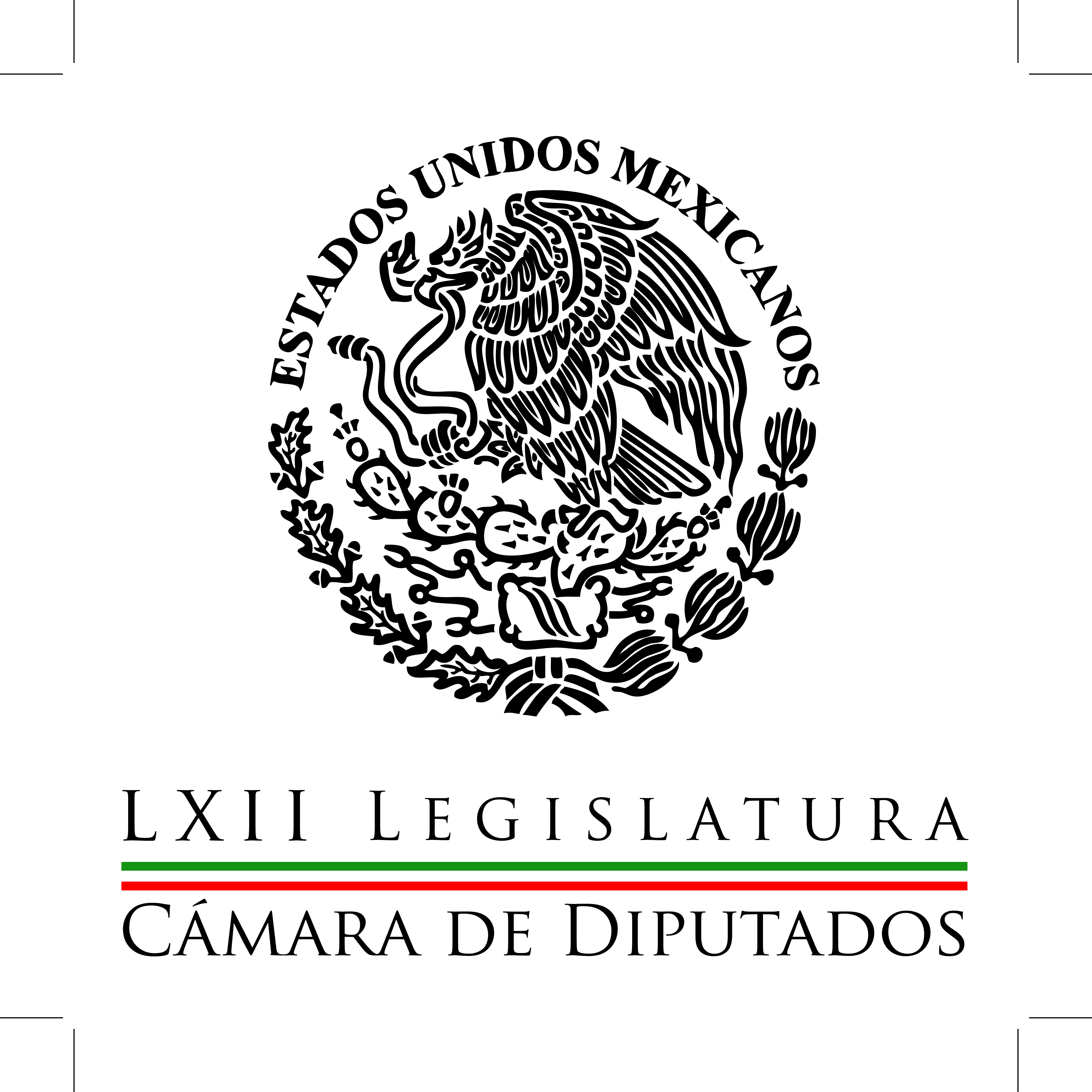 Carpeta InformativaPrimer CorteResumen: González Morfín descarta que el 1 de septiembre Peña Nieto asista a San LázaroSilvano Aureoles se perfila como el nuevo presidente de la Cámara de Diputados IDN reitera apoyo a Aleida Alavez para Mesa Directiva en San Lázaro Jesús Zambrano: Silvano Aureoles será el presidente de la Mesa Directiva en la Cámara de Diputados  Nuevo nombramiento en la vicecoordinación del PAN en San Lázaro Exigen diputados del PRD investigación a fondo de derrame en CadereytaRaúl Cervantes dijo que nada obliga a que sea el PRD quien encabece el Senado María Dolores Padierna: Se dio a conocer Ronda Cero y Uno Osorio Chong acudirá a San Lázaro a entregar el Segundo Informe Presidencial  Ebrard presenta amparo contra Ley de Telecom No declinaré, un honor enfrentar a Cárdenas presidencia PRD: Navarrete Joaquín López-Dóriga: INE pedirá presupuesto de casi 20 mil mdp para el 2015 Carlos Alberto Martínez: OCDE resaltó beneficios económicos por las reformas Joaquín López-Dóriga: Serán castigados cobradores que intimiden para exigir pago de deuda Martes 26 de agosto de 2014CÁMARA DE DIPUTADOSTEMA(S): Trabajo LegislativoFECHA: 26/08/14HORA: 06:56NOTICIERO: Imagen InformativaEMISIÓN: Primer CorteESTACION: 90.5 FMGRUPO: Imagen0González Morfín descarta que el 1 de septiembre Peña Nieto asista a San LázaroCarlos Quiroz, conductor: Descarta el actual presidente de la Cámara de Diputados, José González Morfín, que el presidente Peña Nieto acuda rendir su Segundo Informe de Gobierno el próximo lunes al recordar que la ley sólo lo obliga a entregarlo por escrito, es probable que el Presidente tenga previsto algún acto en otro recinto. Duración 28’’, nbsg/m. TEMA(S): Trabajo LegislativoFECHA: 26/08/14HORA: 06:12NOTICIERO: Primero Noticias EMISIÓN: Primer CorteESTACION: Canal 2GRUPO: Televisa0Silvano Aureoles se perfila como el nuevo presidente de la Cámara de Diputados Carlos Loret de Mola, conductor: El coordinador de los diputados del PRD, Silvano Aureoles, se perfila como el nuevo presidente de esa Cámara a partir del 1 de septiembre, el cargo lo ejercería unos meses porque este legislador perredista está también interesado en ser de nuevo candidato al gobierno de Michoacán, lo que obligaría a renunciar. Por lo pronto ya tiene el apoyo de la dirigencia de su partido para encabezar la Mesa Directiva en el Palacio Legislativo de San Lázaro pero faltan los avales de PAN y PRI. Insert de Silvano Aureoles, coordinador del Partido de la Revolución Democrática en la Cámara de Diputados: "Esto no es un asunto que esté a contentillo o a la buena voluntad de las otras fuerzas parlamentarias, le toca al PRD presidir la Cámara de Diputados, así lo establece la ley". Insert de Jesús Zambrano, presidente nacional del Partido de la Revolución Democrática: "Y si el diputado Aureoles preside la Cámara de Diputados, desde luego que tendrá todo nuestro respaldo en todos los sentidos". Duración 50’’, nbsg/m. TEMA(S): Trabajo Legislativo FECHA: 26/08/14HORA: 07:30NOTICIERO: Grupo FórmulaEMISIÓN: Primer CorteESTACION: OnlineGRUPO: Fórmula0IDN reitera apoyo a Aleida Alavez para Mesa Directiva en San Lázaro Integrantes de la corriente Izquierda Democrática Nacional (IDN) reiteraron su apoyo a Aleida Alavez para que se convierta en presidenta de la Mesa Directiva de la Cámara de Diputados y se pronunciaron por el diálogo en la bancada del PRD al respecto.En conferencia de prensa, la diputada Lizbeth Rosas Montero señaló que se debe tomar en cuenta el trabajo de Alavez Ruiz, a quien considera la persona idónea para conducir los trabajos del próximo año legislativo.Señaló que 30 diputados del Partido de la Revolución Democrática (PRD) pertenecientes a IDN apoyarán a Aleida Alavez, a pesar de que pudieran perder en votaciones en su bancada, pues otro sector apoya a Silvano Aureoles para encabezar la Mesa Directiva en San Lázaro. ys/m.TEMA(S): Trabajo LegislativoFECHA: 26/08/14HORA: 06:37NOTICIERO: Fórmula Detrás de la NoticiaEMISIÓN: Primer CorteESTACION: 104.1 FMGRUPO: Fórmula0Jesús Zambrano: Silvano Aureoles será el presidente de la Mesa Directiva en la Cámara de Diputados  Ricardo Rocha (RR), conductor: Ahora de viva voz Jesús Zambrano, presidente nacional del PRD. Jesús, muchas gracias por tu confianza en este espacio y qué bueno que ahora sí te podemos enlazar en un momento más oportuno, porque luego nos agarran las carreras con los cortes programados por la computadora. Ahora sí tenemos mucho tiempo y muchas preguntas. Jesús, buenos días. Jesús Zambrano (JZ), presidente nacional del PRD: Buenos días Ricardo, con el gusto de saludarte y a tus órdenes como siempre. RR: Para empezar es un hecho -después hablaremos de las consultas, por favor- ¿es un hecho que Silvano Aureoles será el presidente de la Mesa Directiva de la Cámara de Diputados? JZ: Efectivamente, todo ya está enfilado en esa perspectiva. La madrugada de hoy, por ahí cerca de las 3:00 de la mañana ya el grupo parlamentario del PRD finalmente llegó a un acuerdo por unanimidad para integrar todo el conjunto de la representación nuestra en la coordinación, el diputado Miguel Alonso Raya, que se ha venido desempeñando como vicecoordinador, y Silvano en este año legislativo que inicia el próximo día 1° de septiembre formalmente, aunque se instala la Cámara de nueva cuenta antes unos días antes, pero será el próximo presidente de la Cámara de Diputados. Un año desde luego muy importante porque va a anteceder, éste que inicia el 1° de septiembre, a todo lo que serán los procesos electorales, comiciales del próximo domingo 1° de junio del 2015. RR: Decisiones que acaban de tomarse apenas hace un rato, Jesús, importantes. Aleida Alavez, que la peleó hasta el último momento con dientes y uñas, ¿se queda como vicepresidenta? JZ: Sí, ella quedaría la vicepresidencia, por lo que tengo entendido, no conozco los intríngulis del acuerdo porque te digo que fue a eso de las 3:00 de la mañana, simplemente conozco las partes gruesas, por decirlo así. Pero lo importante en todo caso es que, como yo les expresaba ayer, los exhortaba a las compañeras y compañeros diputados que sacaron el acuerdo por unanimidad, y esto fortalece mucho el papel del PRD en todos sentidos. RR: A propósito de fortalezas del PRD, es también probable, tú me dirás en qué grado, que como resultado de estos acuerdos interpartidistas que suelen turnarse las presidencias de las mesas directivas por determinados periodos en función del peso específico de los partidos, es probable también que Miguel Barbosa sea el presidente de la Mesa Directiva en el Senado de la República, ya es coordinador de la bancada del PRD, a pesar de que se especula que hay una distancia con “Los Chuchos”, se dice que hay una distancia contigo, con la dirigencia del partido, Jesús. JZ: Sí, de lo que se ha estado hablando en los últimos días en el Senado de la República, y ayer lo expresó el propio Barbosa, es que hubo un acuerdo de palabra al inicio de la legislatura, hace dos años, en el sentido de que en el tercer año le tocaría al PRD presidir la Cámara de Senadores y él está reclamando el cumplimiento de este acuerdo de palabra. RR: Incluso ya Emilio Gamboa, el coordinador del PRI, dijo que él iba a respetar su palabra. JZ: Sí, aunque dijo que lo pondría a consideración del grupo, que no lo iba a decidir sólo, pero bueno, éste es un asunto en primer lugar que lo tendrá que decidir la Cámara de Senadores en su conjunto, yo desde luego en ese sentido no tomo decisiones desde afuera. RR: ¿Pero ustedes apoyarían esta moción? JZ: Por supuesto que nosotros vamos a respetar y a apoyar lo que acuerde el Senado en primer lugar y desde luego lo que acuerde el grupo parlamentario del PRD. RR: ¿Pero están peleados con Barbosa, o distantes? JZ: No, no. RR: Incluso se e dice que él ya está formando su propia tribu y corriente, no sé. JZ: Mira Ricardo, en un partido tan plural como es el PRD hay derecho a que si alguien venía militando en un agrupamiento, Barbosa llegó ahí al cargo del Senado y luego de coordinador apoyándose y apoyado por el equipo político al que él pertenecía, Nueva Izquierda, coloquialmente conocido como “Los Chuchos” que es la parte principal dentro del PRD, pero él tomó libremente la decisión de separarse, lo anunció públicamente la semana pasada, y eso no le quita, en todo caso, su mérito como senador, como coordinador. Yo no tengo pleito ni con él ni con ningún otro, pudo tener diferencias políticas como las tuve en materia de telecomunicaciones en su momento con una parte de los senadores del PRD. RR: Sí, que además fue público, no fue algo tenebroso ni por acá, no fueron patadas debajo de la mesa, la verdad hay que reconocerlo, fue público. JZ: Así es, yo hice pública mi posición y expresé, hice un llamado a los senadores para que votaran en un sentido determinado en lo general y defendiendo los avances que tenía la ley secundaria en materia de telecomunicaciones. Luego tampoco algunos de ellos, entre ellos el senador Barbosa, quiso firmar la acción de inconstitucionalidad, pero esto de ninguna manera me lleva a mí ni a poner vetos, no soy nadie para hacerlo, y el grupo parlamentario del PRD en el Senado es el que tendrá que decidir y yo voy a respetar y respaldar lo que ahí se decida, yo lo subrayo, no tengo ningún problema, tengo un trato institucional con Barbosa. Hoy estaré por cierto en los trabajos de clausura del grupo parlamentario nuestro, yo no pude llegar ayer a la inauguración porque estaba precisamente reunido con los diputados que simultáneamente también empezaban su reunión. RR: Dos preguntas más, Jesús, que creo que son muy importantes en este momento. El jefe de Gobierno, Miguel Ángel Mancera, ha pedido el apoyo de los senadores y la pregunta sería si también lo tienen todo el partido para impulsar dos temas, la Reforma Política en el Distrito Federal y el otro que tiene que ver con la epidemia que se ha desatado de “consultitis”, es decir, que se haga una consulta sobre el salario mínimo, ustedes están promoviendo una consulta por la Reforma Energética, el PAN se cuelga o se asume como de la parte del salario, el PRI está proponiendo también su propia consulta, en fin, ¿cómo ves tú todo este panorama? Perdón, la del PRI sobre la disminución de diputados de representación proporcional. JZ: En primer lugar debo dejar muy claro que el jefe de Gobierno, Mancera, cuenta con todo nuestro respaldo en que impulsemos en este periodo ordinario de sesiones, que inicia el lunes 1° de septiembre, todo lo que tiene que ver con la reforma del Distrito Federal. Este es un acuerdo que había, que estaba desde el propio Pacto por México, que en diciembre no pudo salir porque se entremezcló y se enredó además con todo lo que fueron las reformas a la Constitución en materia energética, y luego en el periodo ordinario que siguió en este año y que terminó con los extraordinarios hace apenas unas semanas lo prioritario fue todo lo que tuvo que ver con telecomunicaciones y con la Reforma Energética. Y el tema de la reforma del Distrito Federal quedó ahí allí en stand by, quedó en espera, y ahora lo que el jefe de Gobierno ha dicho es: "Bueno, hay un compromiso, saquémoslo adelante, la ciudad requiere de esta reforma, tener su estatus propio, darse su propia Constitución y adquirir ya plenamente, formalmente la mayoría de edad en este sentido". No es que no seamos maduros quienes, todos, mujeres y hombres, habitamos en la capital de la República, pero no tenemos los derechos plenos de una entidad soberana, y además con lo ya reconocido de una ciudad capital de todo el país. Esto tiene todo nuestro respaldo. Y luego, en materia de salarios mínimos y de salarios en general, porque lo que Mancera ha propuesto desde el 1° de mayo es una política, un plan integral que ya lo va a hacer público en estos días, que yo espero que ya de aquí a antes de que termine la semana suceda, según lo que él mismo me reiteraban en una conversación telefónica que tuvimos, en el sentido de que presente un plan, una propuesta integral de recuperación del poder adquisitivo del salario y que se puedan tomar medidas urgentes en lo que le corresponda al Senado de la República, la Cámara de Diputados, al Gobierno de la República, la propia Comisión de los Salarios Mínimos, lo que nosotros proponemos que desaparezca pero, vamos, cuenta con todo nuestro respaldo. Frente a esto es que surgió, después de la Reforma Energética, después de que el PAN y el PRI, o el PRI y el PAN, en el orden que sea, decidieron atracar y saquear al país con la riqueza petrolera, el PAN para quererse lavar la cara sale diciendo: “Sí, pero aquí vamos a proponer nosotros una consulta sobre la necesidad de incrementar el salario mínimo”, una cosa que no hicieron ellos por cierto durante 12 años de gobierno en los que, particularmente en el sexenio de Calderón, se perdió cerca del 40 por ciento del poder adquisitivo del salario y no hicieron nada para recuperarlo; y luego hacen una consulta para que en el 2015, en junio del 2015, la gente diga "si o no" a un aumento salarial, pues los únicos que se van a oponer van hacer los empresarios, a lo mejor no todos, pero sí los grandes. ¿Y tenemos que esperar?, es la gran pregunta y lo que dice el propio Mancera, ¿por qué tenemos que esperar a que hasta en el 2015 se empiece a recuperar el poder adquisitivo de la gente, del salario mismo? Son cosas que urgen por elemental solidaridad social, moral incluso y hasta para la reactivación económica del país. En esta dimensión integral es que se está planteando, desde nuestra propia perspectiva, la necesidad de tomar medidas sobre esta materia. Y el PRI, pues igualmente, ¿no? En un tema que efectivamente la gente identifica como una democracia muy costosa o una Cámara de Diputados y Senadores muy costosa, en una campaña en la que hay un descrédito también contra el Legislativo, y no reconocer la importancia que tiene el legislativo en su carácter de darle cabida a la pluralidad política esencial del país, la estabilidad que se ha logrado frente a lo que teníamos cuando no había esto, en los años 70 teníamos las guerrillas, de ahí venimos varios de nosotros, luego se.... RR: Jesús, me estás haciendo recordar programas con Arnoldo Martínez Verdugo, con Graco, contigo, ¿te acuerdas, los de la Reforma Política hace algún rato? JZ: Efectivamente, Ricardo, tú viviste, tú fuiste un ente participativo en la trinchera informativa de toda esa época tan difícil, tan complicada en la que los que no éramos parte del PRI tuvimos que hacer para... RR: Tú fuiste un artífice de esa etapa, Jesús, y supiste transitar de la guerrilla a la política. JZ: Efectivamente. Yo sé exactamente de lo que hablo y de lo que le costó al país en aquel entonces, y hoy como que se quiere olvidar todo esto. Yo no digo que nos reduzcamos el número de la Cámara de Diputados, pero que no atentemos contra la pluralidad política, no vayamos en contra de evitar que la pluralidad política esencial del país se exprese institucionalmente, se canalicen los rigores de la sociedad en todos sus aspectos de manera institucional y que no tengamos un regreso a situaciones de inestabilidad, como la llegamos a vivir allá en los 70, hace 40 años, Ricardo. Pero mira, yo creo que estas cosas finalmente tendrá que seguirse discutiendo, lo tendrá que decidir la Corte ya en cosa de unos cuantos meses, cuando tenga que decidir sobre nuestra propia consulta en materia energética, que no tiene nada de pretensiones electorales, sino una responsabilidad con el país, y luego las otras dos consultas en esta fiebre de "consultitis popularis aguda" que les agarró a los demás, pues que decidan... RR: Oye, conste, conste, Jesús, espérame, conste, a ver, voy a decir públicamente, Mi, mi columna de mañana se llama "La consultitis de los partiritis", digo, para que no vayan a decir después, "ah, no, éste le voló el titular Jesús Zambrano, que le pague regalías a Zambrano". Bueno, bueno. JZ: No, no. RR: A ver, perdón, estabas con la fiebre de "consultitis". JZ: Sí, que tienen un tinte eminentemente electoral para tratar de lavarse la cara frente a lo que está pasando con el país. Que la economía no crece no es responsabilidad de que haya o haya consulta, es responsabilidad del gobierno, de su incapacidad para poder reactivar la economía, para generar empleo, para poder recuperar el campo, para, en fin, con todo un montón de recursos que hoy se tienen a disposición por parte del Gobierno Federal, uno entiende y don... uno se pregunta y dónde ha quedado ese... esos dineros, por qué no se inyectan para la reactivación económica, para que crezcamos, para que haya empleos, para que haya oportunidades para los jóvenes que siguen todavía batallando hasta para entrar a la universidad pública, en fin. Entonces bueno, todo eso lo tendrá que resolver la Corte, si habrá o no habrá consulta, o qué consultas son, o que consulta o consultas, en plural, puede haber. RR: Jesús, una pregunta final a reserva de lo que tú quieras puntualizar. ¿Qué respuesta le dan ustedes a este grupo de académicos, de intelectuales, de personajes muy diversos, menciono rápidamente a Elenita Poniatowska, Daniel Giménez Cacho, quienes hacen un exhorto a todos ustedes, a la izquierda, fundamentalmente al PRD y Morena, para ir juntos en una consulta energética? JZ: Ricardo, yo reitero y qué bueno que lo preguntas aquí en este espacio tan importante, lo reitero, el PRD está dispuesto a sentarse si quieren hoy mismo, mañana, pasado, a la hora que digan con quienes se decidan a lado de Morena, con el propio Andrés Manuel a planear... RR: ¡Ándale! JZ: A discutir y acordar, dispuestos a hacerlo, yo sí digo, estoy pensando en el bien del país, no estoy pensando en actitudes sectarias del PRD que si me ofendió López Obrador, que si dividió a la izquierda, que si se fue, que si tal, no, yo estoy pensando en el bien del país, estoy dispuesto a sentarme para conjuntar esfuerzos con los intelectuales tan respetables... RR: Bueno... JZ: En el momento que ellos quieran RR: Por nuestra parte nosotros vamos a buscar a Andrés Manuel López Obrador a ver qué nos dice, qué nos responde, ojalá podamos localizarlo en el transcurso del día de hoy y para pasar mañana la conversación grabada, o si se puede mañana en vivo, en fin, vamos a hacer la lucha por ver qué responde Andrés Manuel, este exhorto tuyo que me parece muy valioso, tú dices: "Estoy dispuesto a sentarme con él en cualquier momento". JZ: Así es, efectivamente, y en el lugar y en la hora en que usted proponga, sacrifico cualquier cosa en aras de esto que es fundamental. RR: Jesús, nos queda todavía un minutote, ¿algo más que quieras puntualizar que no te pregunté? JZ: Pues no, estemos muy atentos, yo creo que hay asuntos muy importantes que tendrán que incorporarse en la agenda legislativa de este periodo que inicia, Ricardo, y desde luego hay cosas también en el proceso interno del PRD a las que hay que estar muy atentos, ya habrá elecciones el próximo 7 de septiembre. RR: Ándale, si es cierto. JZ: Y... y... y las cosas van muy bien RR: ¿Cómo vas con el INE?, ¿están caminando en la organización de la elección, si? JZ: Vamos muy bien, va caminando, no hay ningún escándalo por ningún lado, ha habido algunas impugnaciones, se han ido resolviendo institucionalmente y todo está tranquilo y van a salir las cosas bien y vamos a dar un ejemplo de que se pueden hacer las cosas de manera bien, organizadamente y en el marco institucional. RR: Jesús Zambrano, presidente del Partido de la Revolución Democrática, el PRD, te agradezco tu confianza en este espacio y que se queda abierto, además lo sabes. JZ: Claro, y lo sé muy bien y muchísimas gracias por esta oportunidad, muy buenos días Ricardo. RR: Al contrario, buenos días, gracias a ti de nuevo por tu confianza, te insisto. Duración 18’19’’, nbsg/m. TEMA(S): Trabajo LegislativoFECHA: 26/08/14HORA: 06:11NOTICIERO: Primero NoticiasEMISIÓN: Primer CorteESTACION: Canal 2GRUPO: Televisa0Nuevo nombramiento en la vicecoordinación del PAN en San Lázaro Carlos Loret de Mola, conductor: De lado del PAN ya hay nuevo vicecoordinador en la Cámara de Diputados federal tras la destitución de Jorge Villalobos por el escándalo de la fiesta en Puerto Vallarta que también le costó el puesto al coordinador Luis Alberto Villarreal, el lugar será ocupado por el diputado de Coahuila, Marcelo Torres Cofiño. Él fue regidor de Torreón y pertenece a las comisiones de Gobernación, Justicia, Trabajo y Previsión Social. Duración 23’’, nbsg/m. TEMA(S): Trabajo Legislativo FECHA: 26/08/14HORA: 00:00NOTICIERO: MVS NoticiasEMISIÓN: Primer CorteESTACION: OnlineGRUPO: MVS 0Exigen diputados del PRD investigación a fondo de derrame en CadereytaDiputados del PRD solicitaron que autoridades federales en materia ambiental investiguen y sancionen a los responsables del derrame de petróleo crudo en Cadereyta, Nuevo León.En conferencia de prensa, los legisladores Socorro Ceseñas Chapa, Lizbeth Rosas, Luis Espinosa Cházaro y Graciela Saldaña Montero, refirieron que el robo del hidrocarburo en una toma clandestina provocó una fuga que alcanzó la corriente del Río San Juan el 17 de agosto pasado.La diputada Socorro Ceseñas pidió asimismo que la Comisión Nacional de los Derechos Humanos (CNDH) indague presuntas violaciones a las garantías fundamentales de los habitantes del municipio afectados por el derrame.Los legisladores del Partido de la Revolución Democrática (PRD) llamaron a las autoridades ambientales federales a emitir un dictamen del nivel de afectaciones del río San Juan, así como la magnitud de expansión en toda el área hídrica del municipio. ys/m.INFORMACIÓN GENERALTEMA(S): SenadoFECHA: 26/08/14HORA: 06:14NOTICIERO: Primero NoticiasEMISIÓN: Primer CorteESTACION: Canal 2GRUPO: Televisa0Raúl Cervantes dijo que nada obliga a que sea el PRD quien encabece el Senado Carlos Loret de Mola, conductor: El todavía presidente del Senado, el priista Raúl Cervantes dijo que nada obliga, al menos legalmente, a que sea el PRD quien encabece esa Cámara a partir de septiembre, aunque reconoció que tampoco hay impedimento jurídico para que un partido, mismo partido ocupe simultáneamente la presidencia de las Cámaras de Diputados y Senadores. Insert de Raúl Cervantes: "Si me pregunta, hay un artículo en el reglamento y en la ley, no...". Duración 24’’, nbsg/m. TEMA(S): Información GeneralFECHA: 26/08/14HORA: 06:46NOTICIERO: En los Tiempos de la RadioEMISIÓN: Primer CorteESTACION: 103.3 FMGRUPO: Fórmula0María Dolores Padierna: Se dio a conocer Ronda Cero y Uno Dolores Padierna, colaboradora: Se dio a conocer la Ronda Cero, que son los proyectos petroleros que corresponderán a Pemex, y la Ronda Uno, que es la primera lista de licitaciones para las petroleras privadas. El total de reservas probadas, probables y posibles en México es de 44 mil 500 millones de barriles de petróleo, de los cuales le están asignando a Pemex 20 mil 600 millones de barriles, el 46 por ciento. Es decir, Pemex de entrada queda en minoría, el 54 por ciento restante será para las petroleras privadas. En recursos prospectivos, me refiero al gas y petróleo shale y aguas profundas, Pemex había solicitado 31 por ciento y sólo le asignaron el 21 por ciento. El 79 por ciento será para los privados. Apenas estábamos escuchando la noticia cuando el director de Pemex informó que tomó la decisión de migrar de asignaciones a contratos mediante la figura de asociaciones público-privadas. El problema es que la Ley de Hidrocarburos establece que cuando Pemex se asocie con un privado no puede decidir su socio, ni el monto de su inversión, ni las condiciones. Además se le obliga a ir en minoría accionaria y renunciar al control de la administración. Dicho sea de otro modo, lo que no privatizó la Secretaría de Energía, lo comenzó a privatizar Pemex, por lo tanto las asignaciones otorgadas a Pemex en Ronda Cero van a ser menores a las anunciadas. La Ronda Uno incluye además de esas asociaciones público-privadas una primera ronda de 13 por ciento de recursos prospectivos. La Secretaría de Energía informó que hicieron una combinación de recursos ya productivos con áreas poco exploradas y recursos no convencionales. Aquí cabe hacer al menos dos señalamientos, el decreto constitucional aprobado en diciembre establece que todos los yacimientos que ya estaba produciendo Pemex, en un 100 por ciento le corresponden a Pemex. No deben asignársele a ningún privado. Y dos, las áreas donde Pemex ya hizo la inversión en exploración y serán entregados a los privados, le deben de pagar si justo valor económico, eso también lo ordena el decreto constitucional. Pemex informa que invirtió 17 dólares por barril y que las petroleras sólo están pagando cuatro dólares por barril, lo que significa un subsidio de 13 dólares por cada barril a las compañías trasnacionales; alrededor de 50 mil millones de dólares en total. Pregunta ¿Pemex está como para regalar 50 mil millones de dólares? Duración3’03’’, nbsg/m. TEMA(S): Información GeneralFECHA: 26/08/14HORA: 06:55NOTICIERO: Formato 21EMISIÓN: Primer CorteESTACION: 790 AMGRUPO: Radio Centro0Osorio Chong acudirá a San Lázaro a entregar el Segundo Informe Presidencial  Carlos González, conductor: El secretario de Gobernación, Miguel Ángel Osorio Chong, acudirá al Palacio Legislativo de San Lázaro, esto va a ocurrir el 1° de septiembre para entregar el Segundo Informe presidencial. Jorge Almaquio García Chagoya, reportero: El formato para entrega el Informe Presidencial el próximo 1 de septiembre se mantiene sin cambios y no hay hasta el momento aviso de operativo especial en torno a la Cámara de Diputados, informó el secretario de Gobierno, Héctor Serrano. En entrevista, Serrano Cortés, indicó que la información con la que se cuenta hasta el momento es que el secretario de Gobernación, Miguel Ángel Osorio Chong, acudirá al Palacio Legislativo de San Lázaro y entregará el documento a los representantes de los partidos. De cualquier forma, el secretario de Gobierno precisó que se mantiene a la espera de cualquier comunicación de las autoridades federales. Insert de Héctor Serrano Cortés, secretario de Gobierno del Distrito Federal: "Nosotros hasta este momento lo que sabemos es el formato que por ley se tiene que cumplir en la propia Cámara de Diputados no hay... no tenemos información hasta este momento cómo se dará pues la salutación histórica con el Presidente pero estamos en comunicación, hay tiempo para poder implementar cualquier acción que termine Presidencia en torno al informe del jefe del Ejecutivo". Reportero: Héctor Serrano, precisó que no se descartan movilizaciones en torno al Segundo Informe Presidencial, por lo que estarán atentos para implementar el operativo correspondiente para evitar desmanes. Insert de Héctor Serrano Cortés, secretario de Gobierno del Distrito Federal: "Históricamente hay colectivos que participan el 1°, son como que ya días específicos, tenemos el operativo normal para garantizar la seguridad y lo que hemos en todo momento buscado es concertar con los grupos que se mueven, notarán que ya se han registrado movilizaciones en donde prácticamente la presencia de la fuerza pública es obviamente atentos a evitar cualquier desmán en la ciudad pero hemos logrado con los colectivos la posibilidad de concertar su movilidad". Reportero: El secretario de Gobierno informó que también ya iniciaron la coordinación con el Gobierno Federal para los preparativos de la celebración del Grito de Independencia y el desfile militar del 16 de septiembre y todo está dispuesto para que estas conmemoraciones se efectúen sin contratiempos. Duración 2’09’’, nbsg/m. TEMA(S): Información GeneralFECHA: 26/08/14HORA: 06:11NOTICIERO: Noticias MVSEMISIÓN: Primer CorteESTACION: 102.5 FMGRUPO: MVS Noticias0Ebrard presenta amparo contra Ley de Telecom Ernestina Álvarez, reportera: Marcelo Ebrard, ex jefe de gobierno del Distrito Federal junto con grupo de diputados federales del PRD integrantes del denominado Movimiento Progresista presentaron una solicitud de amparo en el Tribunal Especializado en Telecomunicaciones en contra de los artículos 189 y 140, fracciones primera y segunda de la Ley Federal de Telecomunicaciones y Radiodifusión. En las escalinatas del Tribunal Federal Ebrard Casaubón dijo que algunos diputados federales y otros locales lo están apoyando en esta solicitud de amparo ya que alegan que estos artículos violan cinco preceptos de la Constitución Mexicana y diversos tratados internacionales en materia de derechos humanos. Duración 59’’, nbsg/m. TEMA(S): Información General FECHA: 26/0814HORA: 07:55NOTICIERO: Grupo FórmulaEMISIÓN: Primer CorteESTACION: OnlineGRUPO: Fórmula0No declinaré, un honor enfrentar a Cárdenas presidencia PRD: Navarrete Señalando que el Partido de la Revolución Democrática está en una renovación de su dirigencia desde nivel municipal, Carlos Navarrete aclaró que está listo para registrar su candidatura el 4 de octubre en el Consejo Nacional, además de que sería un honor enfrentar para la presidencia del PRD a Cuauhtémoc Cárdenas."Estoy listo para registrar mi candidatura el 4 de octubre en el Consejo Nacional, y que sean los consejeros nacionales con su voto quienes determinen quién es el presidente."Yo le doy la bienvenida a la participación de todos los que quieren participar en este proceso", agregó Carlos Navarrete en entrevista con Ciro Gómez Leyva.Sin embargo, el político perredista lamenta mucho que haya quienes en el PRD, al no tener candidatos propios para presentarles a la militancia, pretendan aprovechar el prestigio y la figura de un hombre como Cuauhtémoc Cárdenas para posicionarse internamente."Y lamentaría yo mucho que el ingeniero vaya a salir lastimado de un proceso interno solo por la intención de algunos de colocarlo como estandarte para ganar votos internos y colocarse en mejor posición".Sin embargo, de estar Cuauhtémoc Cárdenas en la contienda interna, le da la bienvenida y sería un honor participar en una contienda en el Consejo Nacional con un hombre de esa trayectoria."Yo creo que el PRD ha logrado en 25 años, pese a que a cada se dice se va a quebrar, ha logrado mantener su unidad en la diversidad".En cuanto a la elección interna, quien se desempeñara como secretario del Trabajo del Gobierno del Distrito Federal, detalló que el partido del "sol azteca" tienen cuatro millones 300 mil afiliados en los 300 distritos del país, de los cuales calcula que votarán poco más de un millón de perredistas el próximo domingo siete de septiembre para la elección de los consejeros."Hay 92 mil candidatos a cargos a disputarse en la dirigencia municipal, estatal y nacional, que disputan alrededor de 31 mil cargos de consejeros municipales, estatales, nacionales".Asimismo, se cuentan con cuatro mil 300 planillas registradas planillas registradas de hasta 12 expresiones nacionales diferentes; y quienes están involucrados en la organización del proceso son alrededor de 172 mil perredistas, con una enorme ventaja, al ser el Instituto Nacional Electoral (INE) quien está organizando la elección, lo cual da una gran certidumbre."Vamos a elegir 320 consejeros nacionales en urnas y a esos se van a agregar 25 diputados, que es una cuarta parte del grupo, cinco senadores de la República, los cuatro gobernadores, el jefe de gobierno, los ex presidentes nacionales; en total 368 consejeros que van a elegir al presidente".Finalmente, Carlos Navarrete manifestó no saber si Marcelo Ebrard vaya a declinar, "me da la impresión que no; Carlos Sotelo ha dicho, yo llegaré hasta el final de la contienda, que bueno; yo llegaré hasta el final, no tengan la menor duda, me van a ver compitiendo el cinco de octubre en el Consejo Nacional".Y quien sea el presidente nacional debe convocar de inmediato a la unidad de la diversidad perredista y ponerse a trabajar de inmediato porque el cinco de octubre eligen al presidente nacional del PRD, y quince días después empieza el proceso electoral. ys/m.TEMA(S): Información GeneralFECHA: 26/08/14HORA: 06:27NOTICIERO: En los Tiempos de la RadioEMISIÓN: Primer CorteESTACION: 103.3 FMGRUPO: Fórmula0Joaquín López-Dóriga: INE pedirá presupuesto de casi 20 mil mdp para el 2015 Joaquín López-Dóriga, colaborador: Pues nada, que la democracia en México es sin duda la más cara del mundo. El Instituto Nacional Electoral va a pedir un presupuesto de casi 20 mil millones de pesos para el año que viene; estamos hablando de 19 mil 474 millones de pesos, que representa un incremento de 9 por ciento frente al pasado proceso electoral federal 2011-2012, en donde, a diferencia de éste, se eligió a Presidente y a todo el Congreso. El INE detalló que el año que viene los diez partidos políticos nacionales recibirán cinco mil 335 millones de pesos, un 8 por ciento menos que en 2012; pero, insisto, en 2012 se eligió Presidente de la República y también senadores. Para su operación, el INE va a tener un gasto de siete mil 800 millones de pesos y para su cartera de proyectos otros cinco mil 508; en total 19 mil 474 millones de pesos que colocan a nuestra democracia como la más cara del mundo y todo sale de nuestros bolsillos. Duración 1’22’’, nbsg/m. TEMA(S): Trabajo LegislativoFECHA: 26/08/14HORA: 05:51NOTICIERO: En los Tiempos de la RadioEMISIÓN: Primer CorteESTACION: 103.3 FMGRUPO: Fórmula0Carlos Alberto Martínez: OCDE resaltó beneficios económicos por las reformas Carlos Alberto Martínez, colaborador: La OCDE recientemente resaltó los beneficios económicos que conseguirá el país gracias al paquete de reformas estructurales que impulsó este gobierno. De acuerdo con el análisis del organismo, las reformas estructurales aprobadas colocan a México como uno de los países más reformadores en su sistema económico que podrán elevar su potencial de crecimiento al menos en un punto adicional durante los próximos diez años. Lo que hay que decirlo, es menos optimista que la propuesta de nuestro gobierno y de nuestro sector empresarial. Desde hace un par de años, diversos organismos internacionales demandaron a las economías emergentes a realizar cambios de fondo en sus estructuras económicas, así como en su desarrollo social. Nuestro país está cumpliendo en al menos la parte económica. Entre mediados de la década de los años 80 y comienzos de la siguiente década, muchos países iniciaron programas de liberalización de sus regímenes comerciales con reducciones de por lo menos 15 puntos en las tasas del arancel promedio. El país, incluso, fue más lejos firmando un Tratado de Libre Comercio de América del Norte, único en su tipo en aquel entonces. Los cambios que México ha impulsado son profundos y de amplio alcance, y colocan en este momento a México a la vanguardia de la OCDE como uno de sus mayores reformadores. Ahora, para que el país se ponga al día, debe acelerar su crecimiento y la productividad, que son sus principales lastres en materia económica. De esa manera se podrá reafirmar la integración regional para consolidar nuestro crecimiento en medio de un contexto internacional adverso y fuertemente competitivo. Se debe tomar en cuenta que cuando algunos países industrializados enfrentan problemas serios, como los actuales, tarde o temprano pueden superarlos, en buena medida porque son economías con amplia apertura y una muy fuerte liberalización en sus procesos económicos. Cuando eso suceda, la competencia global será más intensa y en consecuencia, habrá que prepararnos para esa eventualidad, de amplia competitividad. Lo que se advierte en nivel regional es que el país se encuentra en una transición económica. Esto significa que habrá cambios en la forma de hacer negocios en el país. Por ello, deberá establecer su propio ritmo de implementación de las reformas estructurales de acuerdo a nuestras necesidades, desde luego, pero también a nuestras capacidades reales. Hasta aquí mi comentario, Oscar Mario, amable auditorio. Les habló Carlos Alberto Martínez. Duración 2’50’’, nbsg/m. TEMA(S): Trabajo LegislativoFECHA: 26/08/14HORA: 07:29NOTICIERO: En los Tiempos de la RadioEMISIÓN: Primer CorteESTACION: 103.3 FMGRUPO: Fórmula0Joaquín López-Dóriga: Serán castigados cobradores que intimiden para exigir pago de deuda Joaquín López Dóriga, colaborador: A partir de ayer lunes serán castigados hasta con dos años de cárcel los cobradores que intimiden, hostiguen y engañen a una persona para exigir el pago de una deuda, y me refiero con esta ley directamente, a estos llamados despachos de abogados que lo intimidan, que lo molestan, que oscilan, que lo amenazan a cualquiera de la noche o del día por el pago de una deuda. El Gobierno del Distrito Federal promulgó una reforma al Código Penal para que se tipifique el delito de cobranza ilegítima, este tipo de cobranza como un delito, delito nuevo que alcanza penas hasta por dos años de cárcel y multas de hasta 300 salarios mínimos. La reforma también incluye la reparación del daño. Esta ley trata de contener a los cobradores que dicen trabajar en bufetes de abogados, cuando en realidad trabajan desde un nido de maleantes como ellos. Duración 1’07’’, nbsg/m. Carpeta InformativaSegundo CorteResumen: Silvano Aureoles: Instalación de la Mesa DirectivaAleida Alavez: el resultado vinculante de la consulta popularDestacan atributos de México para posicionarse a nivel mundialEn septiembre, Ejecutivo definirá posición sobre precios de combustiblesRespalda PRD en Senado a Miguel Barbosa para presidir Mesa DirectivaFederico Döring: Exoneración del IEDF a Cuauhtémoc GutiérrezCompañías extranjeras podrán participar en industria energética: EPNMiguel Ángel Mancera: Debate sobre aumento al salario mínimoEnergética y TPP fortalecerán lazos entre Taiwán y México26 de agosto de 2014TEMA(S): Trabajo Legislativo FECHA: 26/08/14HORA: 08:22NOTICIERO: EnfoqueEMISIÓN: Segundo CorteESTACION: 100.1 FMGRUPO: Radio Mil  0Silvano Aureoles: Instalación de la Mesa DirectivaLeonardo Curzio (LC), conductor: Tengo en la línea a Silvano Aureoles, el próximo presidente de la Mesa Directiva en la Cámara de Diputados, coordinador del PRD, ¿cómo está, diputado? Silvano Aureoles (SA), próximo presidente de la Mesa Directiva de la Cámara de Diputados: Bien, bien Leonardo, muy buenos días, qué gusto saludarte. LC: Oiga, pues muchas lesiones, primero, por el próximo nombramiento, el día 1° asume la presidencia. SA: Pues mira, la ruta todavía deberá de sufrir algunos ajustes, no hemos precisado aún con los parlamentarios la fecha, pero es probable. LC: Pero siempre es con el periodo de sesiones, ¿no? SA: No, porque la Cámara se instala antes, es decir, el 1° de septiembre se instala el Congreso General, pero la Cámara se tiene que instalar antes para justamente cumplir el procedimiento en la elección de la Mesa Directiva, Leonardo, lo que ahora nosotros estamos planteando es definir y procesar internamente cómo o cuál sería la propuesta, cuál es la propuesta nuestra que finalmente logramos terminar hoy, bueno, hace un rato más bien, después de muchas horas de diálogo, de negociaciones, de revisar distintos escenarios y circunstancias, un beneficio muy largo, pero yo creo que muy interesante, muy bueno. Ahora en los días siguientes hay que establecer la fecha, es altamente probable que la Cámara se estuviese instalando pasado mañana, es decir, el jueves, eso todavía es parte de una negociación del calendario con las demás fuerzas políticas que habremos de iniciar en unos minutos más, en unas horas más. LC: El día 1° de septiembre les entregarán el informe y está todo previsto para que el 2 el Presidente de la República dé su discurso, ¿ha llegado el tiempo de modificar el formato del informe desde su punto de vista, Silvano? SA: Pues hay voces, Leonardo, que dicen que sí y creo que tienen razón algunas de ellas en virtud de que se modificó la Constitución para cambiar el formato del informe, pensando en que era ya muy, o estaba muy desgastado ya la forma en que se hacía esta, este evento donde aparecía el Presidente, horas de discursos y que había que cambiarlo. Se cambió, quedó un formato muy ligero, donde se entrega por escrito, lo novedoso del formato es la pregunta parlamentaria, pero que al final no dice nada y creo que no resultó el cambio, y la verdad crece la ruta de que se retome el asunto del informe presidencial y que en todo caso avancemos hacia construir un modelo en donde el Presidente acuda a la Cámara, al Congreso de la Unión a informar en un formato distinto, donde pueda haber diálogo, intercambio, preguntas, respuestas y que realmente se pudiera interactuar entre los legisladores y el titular del Ejecutivo Federal, es decir, un diálogo entre los poderes que permita realmente, sí, que el Congreso cumpla su papel de equilibrio con el Poder Ejecutivo, que el Poder Legislativo cumpla ese papel de equilibrio. Pero pues está, eso está en reflexión, análisis, porque para llegar a eso pues otra vez se requiere reformar la Constitución y las leyes. LC: Oiga, pues sí, porque pasamos hace muchos años del día del Presidente, al día del Congreso que nunca se constituyó como tal, y el diálogo entre los poderes por lo menos a lo largo de este siglo no ha sido particularmente fructífero, por tanto, bueno, pues espero que encuentren una nueva fórmula. Dígame una cosa, la reflexión que hace el Poder Legislativo a la luz de todos estos, digamos, comentarios que se han dado en los últimos, en los últimos días, por ejemplo, el PRI ya ha propuesto ahora que se reduzca en cien el número de diputados plurinominales. Hoy leí el reporte Integralia de Luis Carlos Ugalde, sobre todo cómo ha venido incrementándose el presupuesto, ¿no ha llegado el momento en el cual el Poder Legislativo deba hacer una autocrítica, diputado Aureoles? SA: Totalmente, yo dije hace una semana a propósito de esta propuesta del PRI o esta postura que asumió el PRI, que nosotros le tomamos la palabra, hay que revisar la integración de las cámaras, el tamaño del Congreso y si hay que reducir el número de legisladores, nosotros le entramos. Lo que no coincidimos es en que sea la postura enfocada a desaparecer las diputaciones plurinominales, Leonardo, tú eres un hombre que conoce de estas cosas, que tiene una formación académica sólida y sabes que los pluris representan o es parte de la búsqueda de la representación proporcional auténtica. LC: No sólo eso, yo digo que la inmensa mayoría de los ciudadanos votamos por partidos... SA: Así es. LC: ... mucho más que por caras y nombres, por tanto, si habría que empezar a cuestionar, habría que ver si los 300 uninominales son realmente el número que conviene y no aumentar la proporcionalidad, ¿eh? SA: Porque es un número muy arbitrario y siempre me pregunté yo desde el momento en que empezó la discusión con relación a la reforma político-electoral, por qué 500 diputados, por qué 128 senadores, cuál es el criterio para definir esa cifra. Y creo que no hay una respuesta clara, más bien ha sido muy discrecional el número en función de los acuerdos que se construyen entre la clase política y más bien sí habría que entrarle a un análisis profundo en función de la historia que han jugado las cámaras, etcétera, el papel del Congreso. Lo que también yo difiero es de una especie de campaña en contra del Poder Legislativo, te cito un ejemplo, cuando hay esta crítica que además es bienvenida con respecto al tema del presupuesto, de inmediato se hacen los cálculos y se saca el número. Ah, pues si son tantos diputados y es tanto el presupuesto, pues es tantos millones por diputado y se hace un cálculo -a mi juicio- muy a la ligera, particularmente del Congreso. Yo digo, si se trata de esto y en lo que estamos totalmente de acuerdo de reducir el gasto de gobierno, el gasto de los poderes, pues hagamos una revisión pareja, porque también del lado, por lo menos del Poder Ejecutivo, tienes una burocracia brutal y que poco se meten incluso los medios, poco abundan en ello, se vuelve muy fácil y muy atractivo decir: "Esos diputados o senadores, mira cómo se gastan el dinero y..." LC: Es que sí nos falta mucha transparencia. SA: Es correcto. LC: O sea, hay una discrecionalidad enorme en el Legislativo. SA: Tenemos que avanzar, también coincido contigo y es parte de nuestra propuesta, tenemos avanzar hacia un esquema de mayor transparencia, de rendición de cuentas, de un ejercicio más claro de los recursos públicos que no solamente debe ser en el Congreso, tiene que ser parejo, evidentemente, pero yo me hago cargo de que sí, en este caso, el Poder Legislativo tendría que ahondar más en ello. Pero retomando el tema, desde luego esto último es muy importante y nosotros lo tenemos como parte de nuestra agenda legislativa, es más, es el punto número uno de la agenda, el tema de transparencia, rendición de cuentas, lucha contra la corrupción. Ahí está planteado, entre ellas, la exigencia de que pronto aprobemos el nuevo modelo anticorrupción, que se ha quedado en el tintero, se ha quedado solamente en el debate, pero no hemos podido concretar esta reforma. Eso hay que hacerlo, sin duda, yo estoy totalmente de acuerdo, pero la otra parte, un debate que es muy importante también es por qué la lógica de desaparecer los “pluris”, los plurinominales. Suena muy atractivo, es muy popular decir que desaparezcan los plurinominales, pero creo que lo que tú señalabas, yo lo comparto, la representación proporcional es la base de los sistemas políticos en el mundo y es más bien, digamos, lo más avanzado pensar en eliminar la representación proporcional que, en el fondo, es lo que haría sólo eliminar los diputados plurinominales, senadores plurinominales, si esta medida prosperara. Hay que reducir la carga de diputados, pero de inmediato, sólo que hay que reducirlo parejo, es decir, tanto los de mayoría relativa como los “pluris”, en este caso, y dejamos una cámara más pequeña... LC: Pero yo tampoco tengo la impresión de que sea urgente como para que pague 120 millones tener 500 diputados, tampoco me parece nada del otro mundo. Discutiría la forma de representación, pero particularmente el uso, asignación de recursos sin rendición de cuentas, yo creo que ahí está la clave de todo, diputado Aureoles. SA: De acuerdo, Leonardo, nosotros estamos en la misma sintonía. Vayámonos a fondo en el tema de la transparencia que, sin duda, hace falta en el caso del Congreso, hablo yo de la Cámara de Diputados para no meterme en la otra Cámara, pero coincido contigo, sólo que habrá que poner el dedo con mayor claridad en esos temas y no sólo en la ruta de la descalificación de la representación. LC: ¿Queda Miguel Alonso Raya como coordinador de los diputados? SA: Afirmativo, Leonardo. Eso acordó mi grupo hace apenas unas horas. LC: Entonces está el tema de la corrupción y ¿qué otro tema será importante para el PRD en el periodo próximo? SA: Está el planteamiento que hay que esperar a que, efectivamente, se concrete la propuesta para la reforma al sistema integral de salud, está la reforma integral al campo que se ha anunciado también, desde luego lo que cada año hay que hacer que es la revisión y aprobación del paquete económico, el informe justamente del Presidente de la República, es decir, por lo menos hay cuatro temas, dos de ellos que son obligados o que están ya establecidos en la ley, pero creo que también lo otro es un asunto urgente. El tema del campo por lo menos lleva tres décadas este sector en el rezago y en un esquema que a nuestro juicio está agotado, que hay que revisarlo; habrá que esperar si hace la propuesta, estamos parados para ello, y otros instrumentos legales que queremos nosotros que salgan, te cito tres ejemplos. Tenemos ya concluida casi la propuesta para la ley que protege los derechos de las niñas y los niños, está también una propuesta ya avanzada para una reforma integral a la ley que garantiza el acceso a las mujeres a una vida libre de violencia, lo de los niños migrantes no acompañados y otras más que están ya en calidad de minutas, en este caso en el Senado de la República, te hablo del arraigo, el fuero que tanto se ha criticado, que nosotros ya concluimos el proceso, pero que se quedó en el Senado de la República, entre otras. Los grandes temas que nosotros pusimos sobre la mesa es el paquete económico, campo y el sistema general de salud. LC: Diputado Aureoles, muchas gracias por la entrevista. SA: Al contrario, Leonardo. Muchas gracias y como siempre agradecido, estoy a tus órdenes. LC: Ahí tiene usted, Silvano Aureoles, el próximo presidente de la Cámara de Diputados esta mañana en Enfoque. Duración 12´53´´, ys/m.TEMA(S): Trabajo Legislativo FECHA: 26/08/14HORA: 09:50NOTICIERO: Formato 21EMISIÓN: Segundo CorteESTACION: 790 AMGRUPO: Radio Centro0Aleida Alavez: el resultado vinculante de la consulta popularCarlos González (CG), conductor: Agradezco a la diputada por el Partido de la Revolución Democrática, Aleida Alavez, vicepresidenta de la Mesa Directiva de la Cámara de Diputados. Aleida Alavez (AA), vicepresidenta de la Mesa Directiva Cámara de Diputados: Buenos días, a tus órdenes. CG: ¿Cómo viene la agenda del próximo periodo? AA: El PRD trae una prioritaria y tiene que ver en cuanto al procedimiento, al resultado vinculante de la consulta popular. Es una regulación de tratarse o de darse la consulta popular de cualquier tema. Solamente es vinculante si se obtiene el 40 por ciento de la participación de los ciudadanos, pero una vez que eso sucede ya no dice más, se queda como una situación al vacío. Por eso queremos ante esa necesidad de consulta ciudadana a la población, sobre la reforma energética, que se le pregunte a la población y si la participación da más del 40 por ciento del padrón, con eso tener un procedimiento para que haya una revisión de lo que haya opinado la población. Hay varios más que ayer estuvimos empezando a discutir. El que tiene que ver con la salud, que se garantice un sistema universal y que podamos priorizar el gasto en salud. Otro tema que está pendiente es una ley general de alimentación adecuada. Otros temas que también se están considerando y que ayer se pusieron en la discusión del grupo parlamentario es el de la Comisión Anticorrupción, una reforma que quedó trunca una vez que desaparece la Secretaría de la Función Pública. No tenemos una institución que esté garantizando cómo se va a dar seguimiento a las responsabilidades de servidores públicos y al buen uso de los recursos públicos. CG: Cuando habla de los temas que nos ha delineado, uno quisiera que dentro de todas las fuerzas naturales de las diferentes fuerzas políticas sí antepusieran el bien común, cuando nos han demostrado históricamente que no es así. AA: Nosotros somos, lamentablemente, un grupo que no tiene mayoría en la cámara y hemos puesto todo de nuestra parte para que la tolerancia, el respeto a la diferencia sea algo que nos caracterice. Lamentablemente los esquemas que hacen la mayoría, son los que casi solamente servían. CG: Este tema de la presidencia de la Mesa Directiva y fuerzas en el caso del PRI, PAN, se oponen a que usted asuma esta responsabilidad, ¿cómo es ese proceso? AA: Pues así ha sido durante estos dos años, que le correspondió en el primero al PRI, en el segundo al PAN, pero ahora que le corresponde al PRD, el PRI y el PAN no están de acuerdo a quien el PRD haya definido. Eso nos puso en una situación muy delicada, porque era aceptar a proponer a otra persona que fuera más aceptada por estas bancadas o definitivamente perder la presidencia, porque el candado está en que las dos terceras partes de la Cámara tienen que votar. Ayer tuvimos una discusión muy amplia sobre el tema, pero priorizamos que el grupo parlamentario saliera unificado, ante la cerrazón y la complicación que pusieron el PRI y el PAN para que pudiera acceder mi persona a la presidencia, fue cómo deliberó que el que vaya como propuesta es Silvano Aureoles. Duración 7´36´´, ys/m.TEMA(S): Trabajo Legislativo FECHA: 26/08/14HORA: 13:34NOTICIERO: Notimex / YahooEMISIÓN: Segundo Corte  ESTACION: Online GRUPO: Notimex 0En reunión plenaria reconocen trabajo de Alberto VillarrealCon un reconocimiento a la labor que tuvo Luis Alberto Villarreal frente a la coordinación de la bancada del PAN en la Cámara de Diputados, este martes inició la reunión plenaria.Al inaugurar el encuentro panista, en un hotel de Paseo de la Reforma, el actual coordinador legislativo, José Isabel Trejo, expresó a Villarreal que contaba con él para seguir siendo ejemplo de unidad, de propósito y de resultados del partido.Trejo Reyes resaltó que se debe continuar con la época de resultados, transformaciones y victorias culturales que “hemos consolidado en estos dos años, ya que los buenos cierres de los ciclos son concluir la tarea”.Aseguró que su coordinación será de puertas abiertas al diálogo y al acuerdo, y dejó en claro que, “nada ni nadie nos va a detener, porque el PAN está cumpliendo su agenda histórica”.Ante sus compañeros diputados, incluido José González Morfín, presidente de la Mesa Directiva, Trejo Reyes subrayó que les queda un año de trabajo en el Congreso para consolidar todo aquello que iniciaron cuando llegaron el septiembre de 2012.Al respecto, resaltó que “tenemos un año para hacer realidad la reforma para una eficaz transparencia en el ejercicio público de los recursos y el combate a la corrupción que tanto requiere México”.Por ello, pidió a los diputados del partido blanquiazul trabajar con estrategia y generosidad para convencer a las otras fuerzas políticas de esta imperiosa necesidad que exigen los mexicanos.Subrayó que “no podemos aceptar una Secretaría de la Función Pública (SFP) desmantelada, mediocre y sin facultades reales ni vinculantes, por lo que tenemos un año para concluir lo que el PAN ofreció en plataforma 2012-2015”.Consideró que no ha habido ningún otro ciclo de cambios tan trascendente en los últimos 50 años como el que concretaron los diputados panistas de esta Legislatura.Finalmente, aseguró que el PAN no cambia de propuestas dependiendo de quién esté en la Presidencia de la República ni regatean el apoyo de lo que consideran lo mejor para México, ya que “no somos un partido de modas ni de ciclos electorales”. /gh/mTEMA(S): Trabajo Legislativo FECHA: 26/08/14HORA: 09:03NOTICIERO: Radio RedEMISIÓN: Segundo CorteESTACION: 88.1 FMGRUPO: Radio Centro0Luis Carlos Ugalde: Integralia presentó su quinto reporte legislativoGuadalupe Juárez Hernández (GJH), conductora: Está en la línea telefónica, Luis Carlos Ugalde, el doctor Luis Carlos Ugalde, director general de Integralia Consultores y expresidente del IFE, y es que Integralia presentó su 5° reporte legislativo. Sergio Sarmiento (SS), conductor: Así es, e interesante una de las cosas de las que pudimos enterarnos es que hay muy poca transparencia precisamente en la forma en que están operando los congresos, porque no solamente el Congreso de la Unión, también los congresos locales. Luis Carlos Ugalde, buenos días. Luis Carlos Ugalde (LCU), director general de Integralia consultores y expresidente del IFE: Hola Sergio, Lupita. GJH: Hola buenos días. SS: Luis Carlos, cuéntanos. ¿Qué vieron ustedes? ¿Qué es lo que nos estás reportando en este 5° informe? LCU: Dos problemas centrales Sergio: uno, opacidad en la forma en la que se gastan algunas partidas en los congresos y dos, un incremento inexplicable en muchas entidades del país. Antes de explicar esto quiero decir algo muy importante, que el Congreso Federal merece un reconocimiento muy importante porque en los últimos dos años ha generado una serie de reformas que son muy positivas para México, no todas pero muchas de ellas. Habiendo dicho lo anterior, el reto del Congreso es que además de aprobar buenas leyes, que lo ha hecho a veces sí, a veces no, tenga una reforma interna en materia de transparencia. El Congreso debe vigilar el correcto uso de los recursos, de los poderes ejecutivos y de los otros poderes, y tiene que predicar con el ejemplo. Cuando un poder legislativo no gasta bien, no da cuenta de sus actos, incrementan su presupuesto fuera de control, empieza a ser parte del problema y no parte de la solución. Este es el concepto en general y lo que nosotros encontramos es, primero, que no sabemos para qué gastan algunos congresos su dinero y el tema central sigue siendo, Sergio y Lupita, la partida de subvenciones a grupos parlamentarios, esto que se llama subvenciones son partidas que lo grupos se autorizan en adición a sus dietas, salarios, pago de luz, pago de inmuebles, además de todo eso, está eso, este concepto, y por alguna razón política los partidos han decidido que eso nadie lo puede ver, nadie lo puede auditar y es mucho dinero. En los primeros 20 meses de esta legislatura, sólo la Cámara de Diputados ha gastado dos mil 145 millones y lo que entregan a cambio, Sergio y Lupia, es una hoja que dice, "gastamos 300 millones en el capítulo mil, 200 millones en el dos mil" y así se va por rubro de gasto. No hay factura. GJH: Oye, eso no lo puedes hacer en la Secretaria de Hacienda tú como persona que paga impuestos, ahí si te dicen, a ver, ¿cuál es capítulo mil y cuál es ese capítulo dos mil? SS: A ver, ¿en qué gastaste?, ¿qué estás deduciendo?, ¿cuánto ganaste? Punto por punto, ¿no? LCU: Pues los partidos no lo hacen y esto me parece inadmisible. Inadmisible, sigue ocurriendo en todo el país y este es el primer hallazgo. El segundo hallazgo es que la labor de gestoría está invadiendo a los congresos. ¿Qué quiere decir la gestoría? Que los diputados se ponen a repartir bienes y servicios: cemento, varillas, becas, gestionan para que se pavimenten las calles, alimento y a veces dinero inclusive. Esto es una perversión por dos razones, primer porque la función de un legislador no es gestionar, para eso está la Secretaría de Desarrollo Social, sino hacer buenas leyes y segundo porque muchas veces por eso los diputados empiezan a autorizarse mucho dinero porque se han dado cuenta en muchos lugares que con este dinero se vuelven famosos, populares y les genera aliados políticos. Pero es una perversión, recordemos que la asamblea legislativa del DF, hace dos años autorizo un programa de becas que fue un total fracaso: no había un padrón de beneficiarios, hubo acusación de que las universidades beneficiadas no habían sido escogidas con criterios de excelencia, al final sobró dinero, al final fue un desastre. Cuando los congresos se ponen a hacer política social o de asistencialismo o de gestoría, la cosa no está bien, y esto es un fenómeno que en todo el país está ocurriendo y esto está incrementando el costo y sobre todo está distorsionando la labor de un legislador. Cuando un legislador recibe mucho dinero en privilegios, secretarias, comisiones, bonos, salarios y gestoría, con frecuencia empieza a olvidar que su función es hacer leyes y vigilar que se gaste bien y esto está deteriorando mucho la calidad de los congresos en casi todo el país. GJH: Luis Carlos, vimos hace unos días está situación de cómo danzan los millones, que muchas veces sabemos que hay mucho dinero, pero Ricardo Monreal decía, bueno, nos dieron 15 millones, a otros les dieron muchos más millones, yo los voy a regresar. Claro que tiene ahí su elemento político de fondo, pero lo que si vemos es que sí hay mucho dinero para lo que ellos quieran hacer, ¿no? LCU: Bueno, muchos han dicho que lo que hizo Ricardo Monreal es parcialmente cierto, falso, el hecho es que esos 15 millones que Monreal denuncia son parte de las subvenciones a los grupos parlamentarios, llamadas subvenciones extraordinarias. El hecho es que quizá Ricardo Monreal firmó de recibido y luego por razones políticas quiso denunciarlo, no lo sé. El hecho es que si tuviéramos claro en la pantalla de nuestra página de Internet cuánto recibe cada mes cada grupo parlamentario y en qué lo gasta, entonces estos escándalos tipo Monreal no existirían. Pero como no está la información completa, como no hay facturas, como no sabemos bien esto, pues Ricardo Monreal puede decir lo que quiera y mucha gente le va a creer. Ese es el mayor problema de este asunto, y reitero, no puede el Congreso mexicano vigilar a otros si antes no da ejemplo con su comportamiento. Afortunadamente, el IFAI, el Instituto Federal de Acceso a la Información, ya es autoridad competente para obligar a que el Congreso dé cuenta de sus actos y lo puede sancionar incluso. Eso va a ocurrir pronto, pronto, muy pronto. Yo, lo que ayer comentaba con algunos legisladores que nos acompañaron en la presentación del reporte legislativo, les decía, "den el ejemplo, salgan ustedes a reglamentar, empiecen a publicar esto", pero sabes qué pasa, me lo dijo un legislador hace algunos meses, me dijo "mira, no seamos ingenuos, nosotros requerimos ese recurso, esos millones que no son auditables para operación política, para evitar que se nos salgan del huacal algunos legisladores". Me decía, "a veces llegan cabilderos y les ofrecen dinero a nuestros legisladores, yo tengo que mantenerlos en el establo" -así me lo dijo- "hay que premiar la disciplina -y dice- "Y a veces hay que hacer actividad política externa", incluso campañas se pagan con ese dinero. Yo entendiendo la lógica política de este legislador, como ciudadano no comparto que eso siga existiendo, me parece inadmisible pero esa es la razón por la cual muchos partidos se niegan a explicar en qué se gastan las subvenciones que reciben en los congresos. SS: Y el hecho está en que no estamos teniendo cuentas sobre esto. Estaba yo viendo precisamente el informe de Integralia y el problema no es nada más el Congreso Federal, ¿no? LCU: No, no, no. Hay cosas en los estados que llaman mucho la atención. Mira, en 2010 hubo alternancia en dos entidades, Sinaloa y Oaxaca, y en Oaxaca, tú ves el gasto en la Legislatura de 2010 a 2013, creció en 140 por ciento en términos reales; en Sinaloa, creció 100 por ciento. Quintana Roo, que es uno de los estados más endeudados en México, el presupuesto de su Congreso local ha crecido 282 por ciento en 2003 a 2014. Baja California, entre 2005 y 2012 creció 271 por ciento en términos reales. Yo no sé qué organización puede tener estos aumentos. Solamente que la población se hubiera duplicado y que con ello se hubiera duplicado el número de diputados, pero no es el caso. Entonces, a nivel local hay focos rojos y lo que está ocurriendo, es que un gobernador, algunos gobernadores se han dado cuenta que llenando de dinero a los Congresos los distraen, es una suerte de cooptación. Y el papel de vigilante, de contrapeso que debe existir a nivel local se está diluyendo. Buena parte de la explicación de los llamados virreyes-gobernadores, que tanto se ha mencionado en los últimos años, se debe a este fenómeno: que los congresos han abdicado de su función de contrapeso en parte por la cantidad de dinero que reciben y que los hace parte del problema y no de la solución. GJ: Entonces, ¿qué podemos esperar? ¿Que el IFAI ahora sí les pida cuentas? LCU: Sí. Yo ayer platicaba con la presidenta del IFAI, Ximena Puente, que estuvo en la presentación y claramente el IFAI será autoridad en la materia. Todavía no hay ley federal, la habrá pronto, pero la Constitución hoy establece que el IFAI será el garante del acceso a la información a los congresos. Yo supongo que como ese derecho ya está en la Constitución, si el día de hoy un ciudadano en Querétaro o en Baja California pide información al Congreso de su estado pidiendo se le explique y se le compruebe el gasto de los grupos parlamentarios, el Congreso dirá que no, podrá ir al Instituto de Transparencia del estado y probablemente también le digan que no y podrá recurrir al IFAI. Y a lo mejor, yo tengo mucha fe en el IFAI, el IFAI empezará a ejercer este derecho, podrá sancionar y ojalá esto empiece a cambiar esta lógica. Pero eso requiere que muchos ciudadanos, muchos académicos, muchas organizaciones empresariales empiecen a preguntar cuál es el gasto de los grupos parlamentarios para que esto detone una actividad virtuosa y esto se vaya rompiendo. GJ: Qué bueno, porque ayer preguntábamos sobre el presupuesto. Ya ves que está ahí ya el proyecto de presupuesto, y nos decían "el presupuesto para la Cámara es justo y austero". LCU: Bueno, la Cámara de Diputados, efectivamente, no ha tenido un crecimiento tan explosivo. Entre 2002 en 2015, de acuerdo al presupuesto previsto para el próximo año, el presupuesto global de la Cámara de Diputados habrá crecido 51.5 por ciento en términos reales. Digo, es mucho, pero claramente es una cosa menor frente a lo que ha ocurrido. Entonces, en el caso de la Cámara de Diputados ése no es el problema, el problema es que dos mil millones de pesos de subvenciones a grupos parlamentarios en los 20 meses anteriores no se explican porque no se explican. SS: Luis Carlos Ugalde, gracias. LCU: Muchas gracias. Buenos días. Duración 10´30´´, ys/m.TEMA(S): Trabajo Legislativo FECHA: 26/08/14HORA: 11:49NOTICIERO: Notimex / YahooEMISIÓN: Segundo Corte  ESTACION: Online GRUPO: Notimex 0Destacan atributos de México para posicionarse a nivel mundialMéxico tiene todas las herramientas, entre ellas las reformas estructurales y la frontera con la nación más importante del mundo, para ubicarse entre los mejores cinco países del orbe, aseveró el legislador Mario Sánchez Ruiz.El presidente de la Comisión de Economía de la Cámara de Diputados indicó que además este país cuenta con grandes riquezas naturales y una fuerza laboral que le permitirán lograr ese objetivo.Ahora, dijo, corresponde que todas esas herramientas y los activos de México se pongan a disposición de la sociedad, reconociendo que aún con las grandes empresas instaladas en el territorio, ya sea nacionales o extranjeras, sigue siendo un país de Mipymes.En el primer foro “Por una Propuesta Responsable para Mejorar los Salarios Mínimos”, Sánchez Ruiz se manifestó por un debate serio y responsable, así como por privilegiar una perspectiva integral, para mejorar los ingresos de ese tipo en favor de los trabajadores.“Debemos contribuir a generar un debate serio y responsable, siempre con una perspectiva integral que permita apuntalar soluciones de fondo como consolidar la economía, sus niveles de productividad e inversión y, en consecuencia, generar más empleos y mejor remunerados”.Refirió que una de las limitaciones que ha tenido que enfrentar la Comisión Nacional de Salarios Mínimos es la vinculación de esa unidad de cuenta con más de 149 leyes, en las que en 871 ocasiones se hace referencia al salario mínimo para algún efecto.El legislador por el Partido Acción Nacional (PAN) consideró en ese sentido que solamente una vez desvinculado las autoridades federales podrán tomar cartas en el asunto.Subrayó que “elevar los niveles de productividad se convierte, por tanto, en un paso indispensable, así como la capacitación, el uso intensivo de la tecnología y todo aquello que permita ser eficientes, pues esa es una de las vías para robustecer el sueldo de los mexicanos”.Mario Sánchez externó que de acuerdo con el Instituto Nacional de Estadística y Geografía (Inegi) en los últimos 15 años se han generado 5.9 millones de nuevos empleos formales.Sin embargo, para empatar el crecimiento de la población que se incorporó a la oferta de trabajo debieron haberse sido unos 15 millones, por lo que se tiene un déficit de casi 10 millones. /gh/mTEMA(S): Trabajo legislativo FECHA: 26/08/14HORA: 11:38NOTICIERO: Uno Más Uno EMISIÓN: Segundo Corte  ESTACION: Online GRUPO: Uno Más Uno En septiembre, Ejecutivo definirá posición sobre precios de combustiblesEl próximo 8 de septiembre el Ejecutivo Federal definirá su posición oficial sobre los precios de combustibles, cuando envíe el proyecto de presupuesto 2015 a la Cámara de Diputados, estableció Irazema González, integrante de la Comisión de Energía.Indicó que en el Artículo 14 Transitorio de la Ley de Hidrocarburos, dado a conocer en el Diario Oficial de la Federal el pasado 11 de agosto, se menciona que se fijarán precios de las gasolinas de acuerdo con ciertas circunstancias, incluso de manera regional.Sin embargo, dijo que la posición oficial del Ejecutivo se dará el 8 de septiembre y luego la Cámara de Diputados la discutirá de acuerdo con la política fiscal que debe llevar México.Inclusive se maneja la posibilidad de ajustes o de una evaluación, sostuvo la vicecoordinadora de Gestión Social del Partido Revolucionario Institucional (PRI) en el Palacio Legislativo de San Lázaro.Citando la Ley de Hidrocarburos en el Artículo 14 Transitorio B, acotó que la determinación de los precios al público se hará conforme a las disposiciones vigentes.“A partir del 1 de enero de 2015 y, como máximo, hasta el 31 de diciembre de 2017, la regulación sobre precios máximos al público de gasolinas y diésel será establecida por el Ejecutivo Federal mediante acuerdo”, subrayó González Martínez Olivares.Esa resolución, comentó, deberá considerar las diferencias relativas por costos de transporte entre regiones y las diversas modalidades de distribución y expendio al público, en su caso.Además la política de precios máximos al público que se emita deberá prever ajustes de forma congruente con la inflación esperada de la economía.En caso de que los precios internacionales de estos combustibles experimenten alta volatilidad, aclaró, el Ejecutivo federal preverá mecanismos de ajuste que permitan revisar al alza los incrementos de los citados precios, de manera consistente con la evolución del mercado internacional.Agregó que “en el inciso C se menciona textual: A partir del 1 de enero de 2018 los precios se determinarán bajo condiciones de mercado”. /gh/mINFORMACIÓN GENERALTEMA(S): Información General FECHA: 26/0814HORA: 07:32NOTICIERO: En los Tiempos de la RadioEMISIÓN: Segundo CorteESTACION: 103.3 FMGRUPO: Radio Fórmula 0Luis Miguel Barbosa: Inicia reunión plenaria del PRDOscar Mario Beteta (OMB), conductor: El Partido de la Revolución Democrática inician los trabajos de la quinta reunión plenaria de este grupo del Sol Azteca en la capital. Agradezco como siempre la buena disposición del licenciado Luis Miguel Barbosa, coordinador de la fracción de este órgano político en la Cámara alta, para con este espacio. Legislador, muchas gracias y muy buen día. Miguel Barbosa (MB), coordinador de la fracción del PRD en el Senado: Oscar Mario, buenos días. Siempre un gusto hablar contigo y con tu auditorio. OMB: Cuénteme, señor legislador, si finalmente el partido de la izquierda responsable en este país, porque pues ya viene otro órgano político que puede hacer mucho ruido también en esta corriente, va a comandar las dos cámaras. MB: Pues mira, ha sido más claro el asunto en Cámara de Diputados donde parece que ya hubo un reconocimiento de nuestros grupos parlamentarios, de que fuera el PRD el que presida para este año de ejercicio la Mesa Directiva y en el caso del Senado no es que no sea claro. En el caso del Senado lo que estaría en curso es el cumplimiento de un acuerdo parlamentario que tuvimos los coordinadores al arranque de la legislatura, los últimos días del mes de agosto, que fue público. No estoy hablando de que fue un asunto que hoy descubrimos y llegamos a conocer. Lo dimos a conocer e hicimos conferencia de prensa Ernesto Cordero, Emilio Gamboa y tu servidor, y dimos a conocer los acuerdos mediante los cuales se instaló esta legislatura y siempre son así. Y entre las cosas que acordamos fue en esta legislatura, un año de cada tres le tocara un grupo parlamentario distinto; como el PAN decidió presidir el primer año, lo hizo con Ernesto Cordero, el segundo año lo decidió el PRI y fue con Raúl Cervantes y el tercer año, es como el PRD... El PRD está planteando el cumplimiento de ese acuerdo para que sea quien presida. ¿Quién es la propuesta del PRD? Tú servidor, Oscar Mario, siempre fue así y ayer el grupo parlamentario tomó un acuerdo de que fuera yo la propuesta para este tema tan importante. Yo estoy muy tranquilo, no tengo ninguna preocupación, he hablado con los coordinadores del PAN y del PRI y no tienen ninguna objeción de que se cumpla el acuerdo, pero alrededor de esto se han creado, diría yo, escenarios políticos como el que en la de Diputados también presida el PRD y por tanto seguir... La misma fuerza política no puede encabezar las dos cámaras. No hay ningún impedimento legal, fue una circunstancia que se ha tomado de lo que ha ocurrido en las últimas legislaturas, pero no hay ningún impedimento legal. Después se ha dicho que el PRD representa un riesgo para la estabilidad, porque viene la consulta popular y (inaudible) del presidente del Senado puede influir en alterar este procedimiento institucional. Nosotros hemos acreditado que nuestro comportamiento ha sido absolutamente institucional. ¿Para muchos qué es la institucionalidad? El cumplimiento de la ley. Entonces, de ser así encabezar la Mesa Directiva del Senado, el desempeño de nosotros será un desempeño estrictamente constitucional, apegado a la ley e intentando, esforzándonos por dar luz al Senado de la República. Es lo que está ocurriendo en este tema, Oscar Mario. OMB: Cuando dice usted, senador Barbosa, dar lustre a la Cámara alta, específicamente a qué se refiere con base en los grandes pendientes que inician de manera ordinaria, pues, el próximo... Pues ya, ¿no? El próximo 1° de septiembre. MB: Mira, Oscar Mario, cuando alguien pudo haber pensado que los temas del Congreso se agotaron con las reformas estructurales tan importantes... OMB: Eso es interesante que dices. MB: ... que fueron en su materia hasta el segundo año legislativo en este excepcional periodo extraordinario, se equivoca. Los temas pendientes del Congreso son permanentes, son permanentes. Ahí te van varios de los que sin ser ordinarios... Sin ser ordinarios, tenemos pendientes. Modelo anticorrupción, es un asunto, es una reforma estructural que debe haber sido en la primera reforma. Ninguna reforma antes que ésta, pero no se hizo y ahora hay que resolverlo. El tema de la reforma del campo, el tema migratorio y muchos asuntos. Nosotros en nuestra agenda legislativa que estamos construyendo identificamos un asunto a lo que hemos llamado agenda de la gente. Agenda de la gente, que son temas del día a día, de la preocupación de las personas, de la sociedad, que no son reformas estructurales, pero que son importantes. El tema del salario, los temas de agua, los temas de medio ambiente, los temas del trabajo doméstico, por ejemplo, que se vincula con el asunto del salario mínimo o de las discusiones sobre salarios y las condiciones de trabajo, muchos asuntos, los temas del consumidor. Entonces, los trabajos del Congreso son muy importantes, hay que construirlos como propuesta de las fuerzas políticas. El PRD, encabezando la presidencia del Senado, buscaría la construcción de propuestas comunes de todos los temas, reconociendo de manera absoluta el derecho que se tiene de prestar iniciativas, que eso es un asunto de libertad de expresión y de manifestación dentro del Senado, dentro del Congreso mexicano. Hay que construir acuerdos para facilitar la aprobación de leyes, pero también el Senado y las cámaras son cajas de resonancia política, ahí llegan todos los temas de la coyuntura nacional, ahí se hacen grandes, ahí pueden hacerse chiquitos y entonces nosotros estaremos pendientes de que el Senado atienda esos asuntos y con eso el Senado sea un Senado útil para la sociedad, útil para las coyunturas, útil para la gente y no sea solamente un edificio hermoso, inaccesible, un edificio donde se sepa que ahí están los senadores, servidores públicos con privilegios y que se vea esta distancia entre lo que es sociedad y lo que es el ejercicio de la autoridad o una de las formas de gobierno, como es el Poder Legislativo. Queremos eso. OMB: Ahora, senador Barbosa, en medio de esta, como dicen, grilla que siempre se da cuando hay cambios de mandos, en todos los órganos políticos en cualquier parte del mundo, ¿usted se siente pues despreciado por el presidente de su partido, don Jesús Zambrano, quien prefiere acudir al trabajo de los diputados y no al que inician ustedes como senadores? MB: No, nunca he sentido eso, yo siempre me he sentido como persona muy seguro de lo que hago, he dicho yo que los políticos y los políticos de izquierda debemos de mantener, frente a los hechos, una arrogancia respetuosa, una arrogancia respetuosa. Entonces, el presidente Zambrano estuvo ocupado en el arranque de la plenaria de diputados con el propósito de ponerlos de acuerdo en los temas que están pendientes. En el Senado no es necesario ponernos de acuerdo, el día de ayer de manera unánime, era obvio que iba a ocurrir así, pero fui aprobado porque así lo propuse como propuesta, perdón por la redundancia, como propuesta del PRD, del grupo parlamentario para presidir la Cámara de Senadores en caso de que nos toque. Entonces, no me siento, digamos, desdeñado, arrancamos nuestra plenaria con la intervención del jefe de Gobierno, Mancera, y hoy cerraremos, presentaremos las conclusiones junto con el presidente Zambrano. El tema de las distancias de vida interna, las distancias políticas de la vida interna del partido, yo estoy cierto de que ni Zambrano ni ningún otro influyen en la relación institucional que tengan con los grupos parlamentarios, con el coordinador de los grupos o con cualquier senador o diputado en su caso. Estoy tranquilo. OMB: Perdón, tenemos 20 segundos antes de ir a una pausa y si tiene paciencia regresamos con usted, senador. ¿Hoy va a estar el presidente de su partido, Jesús Zambrano, en los trabajos de esta sesión? MB: Sí, va a estar a la 1:00 de la tarde para cerrar la sesión, presentar conclusiones, pero nos acompaña a dar a conocer las mismas a la prensa. OMB: Y bueno, ¿ahí espera usted que abiertamente le otorgue su apoyo? MB: No, fíjate que no, es un tema que ya resolvimos. OMB: Pero ¿se podría aprovechar también? MB: Pues no lo plantearé, no provocaré una situación ahí diferente. OMB: Incómoda. MB: El propósito de la reunión, yo respetuoso, hay que ser maduros, hay que ser maduros en esto, pero no depende de eso, es un asunto de senadores. OMB: ¿Nos da tres minutos y regresamos a la parte final de esta charla? Estamos hablando con Luis Miguel Barbosa. PAUSA OMB: Hoy concluye la quinta reunión plenaria del grupo parlamentario del PRD. Hay que recordar que en el primer año de esta legislatura, espero no equivocarme es la LXII, ¿verdad, senador, la LXII? MB: Así es, LXII Legislatura. OMB: La LXII, el Senado fue presidido por el panista Ernesto Cordero, el segundo es presidido por el priista Raúl Cervantes y ahora corresponde, corresponde, tanto en la Cámara baja como en la Cámara; bueno, en la Cámara baja como en la Cámara alta a representantes del Sol Azteca. En la Cámara baja será el perredista Silvano Aureoles y en la Cámara alta el candidato que aspira a esta enorme responsabilidad es el coordinador de los senadores de su órgano político, precisamente, Luis Miguel Barbosa, con quien estamos platicando. Antes de la pausa, le preguntaba al legislador Barbosa que los malosos y chismosos dicen: “Bueno, es que Jesús Zambrano prefirió acudir con los diputados, porque en la Cámara baja su corriente tiene más seguidores que en el Senado. Ya que don Miguel Barbosa habría renunciado a su militancia en la corriente de 'Los Chuchos'”. ¿Eso es un hecho, don Miguel? MB: Bueno, primero debo decirte que la diferencia en el tema de corrientes por expresiones políticas internas en la de diputados que en la de senadores, es que en la de Senadores no actuamos en función de bloques de expresión en su corriente. OMB: ¿En la práctica así es? ¿Así es en la práctica? MB: No, en la práctica, en el grupo parlamentario no. OMB: Por eso, ¿en la práctica no actúan conforme a esto que usted señala? MB: No actuamos, porque Nueva Izquierda ya sin mí tiene nueve senadores; ya sin mí, y entonces yo tengo la opinión favorable, nunca hay que decir de todos, pero sí de una enorme mayoría de los senadores de Nueva Izquierda. Y entonces, pero no necesito afanarme de eso, es un asunto que nos ha ayudado a mantener a un grupo cohesionado, unido, con opiniones comunes, con comportamientos estratégicos. En el grupo parlamentario del PRD en la Cámara de Senadores hasta cuando votamos diferenciados, votamos en acuerdo; porque vamos construyendo nuestras propuestas de manera colectiva y paulatina y cuando llega el momento de votar cada quien decide cómo hacerlo y tomamos… Es un acuerdo y lo respetamos. Entonces no es un asunto así, aunque, como tienes razón y no podré negarlo, pues sin duda que todos estos asuntos internos afectan la normalidad política en la vida en general del PRD. Pero yo observo a Zambrano como un presidente cuidadoso, que ha dicho que será institucional en sus posiciones, así lo observo; no deja de tener estados de molestia, seguramente lo está por una posición pública que tomé la semana pasada. Pero yo no me confundo, yo no tengo confusión de ser coordinador, ser parte de un grupo parlamentario y ser o no ser integrante de una corriente; no me confundo, el día que yo fuera el que llevara esa vida, esa complicación en el grupo parlamentario dejo de ser útil; dejo de ser útil. Así es que lo veo así, lo veo así, son días de tener mucho cuidado, yo quiero ser cuidadoso y esperar las definiciones. Yo decía en otra entrevista: “No estoy sentado en ningún diván con psicólogo o psiquiatra que me esté diciendo: ‘Vas a ser presidente de la Cámara, vas a ser…’” No, no, no estoy de verdad presionado con nada, estoy atento a los hechos, estoy haciendo política Oscar Mario, porque es lo que debemos de hacer. Y de verdad yo espero que las cosas se resuelvan bien, estoy seguro, porque el parlamentarismo en México y en el mundo se sostiene de principios fundamentales y uno de ellos es el cumplimiento de los acuerdos. El parlamentarismo es permanentemente acordar cosas y cumplirlas, y el día que se violente ese procedimiento ya no hay mucho que rescatar del parlamentarismo, sino sería solamente el atropello y la imposición. Así que yo estoy tranquilo, he hablado con los coordinadores, te digo del PAN y del PRI, y no tienen objeción de que se cumpla el acuerdo y en cuanto a mi partido, yo seré muy respetuoso, muy institucional. OMB: Bueno, y aunque repito para el auditorio, no ha recibido un apoyo explícito del presidente de su partido, don Jesús Zambrano, para presidir la Mesa directiva de la Cámara alta, también espera que no le pongan piedritas en el camino, ¿no? MB: Bueno, yo observaré si es así. OMB: Sí, entonces, ¿cómo, cuándo y de quién depende, senador? MB: De senadores. OMB: Que se pongan de acuerdo entre ustedes, ¿no? MB: El grupo parlamentario del PRI, ha dicho el señor Gamboa en su plenaria que se va a llevar a cabo mañana, pasado y el viernes, en el puerto de Veracruz, entre otros temas debatirá esto; el grupo parlamentario del PAN en su plenaria jueves y viernes, que seguramente se va a tratar este tema, y el Senado se reunirá, hasta donde tenemos hablado los coordinadores, el domingo 31 de agosto, tarde-noche, para hacer lo que se llama la sesión previa de instalación del año legislativo, en donde se elige la Mesa Directiva, y ahí se resolverá este tema y todo lo demás. OMB: Bien. Oiga, hablando de otro... Bueno, para cumplir con ese tema, ¿qué significa el que el PRD presida tanto la Cámara alta como la Cámara baja, del Senado y los diputados federales? MB: Primero, la coincidencia de que el ordenamiento en que se dieron las mesas directivas lo llevó a este punto de presidir ambas cámaras. Yo veo a los diputados del PRD y a los senadores, senadoras del PRD como grupos institucionales, son estilos a veces que se ven diferentes, pero institucionales porque no hemos obstruido el trabajo de la legislación, de la legislatura, el trabajo de las cámaras, siguieron cumpliendo con todos los objetivos de este órgano que se llama Poder Legislativo. Entonces yo veo a Mesas Directivas encabezadas por perredistas que hagan un desempeño, repito aunque suene ya reiterado, institucional, de su función de representar cada una de las cámaras del Poder Legislativo. OMB: Bien, senador, pues aquí pagan... Es algo muy trivial, pero ahora sí que "pagan justos por pecadores", ahora en el sentido estricto de la palabra y sus reuniones ya quedan prohibidas en los destinos de playa, ¿verdad? MB: Bueno, son... Te voy a decir por ironizar. Nosotros llevamos la quinta reunión plenaria y desde la primera, segunda, tercera, cuarta y quinta la hicimos en la Ciudad de México, y ahora nuestra mampara o lo que se pone atrás de una lona grandota donde están los mensajes V Reunión Plenaria del Grupo Parlamentario del PRD de la Cámara de Senadores, le que pedí a los que diseñaron que le agregaran una frase "Todas en la Ciudad de México". OMB: Ya ni en Oaxtepec, senador. MB: No, no, yo no creo en las chanclas para trabajar, yo no creo ni en los shorcitos cortos, yo no creo en eso y no hemos compartido el grupo parlamentario, nos distrae, todos tenemos agendas, todos. OMB: Sí, fuera tentaciones, fuera tentaciones. MB: Pero somos asceta los senadores OMB: Oiga, senador, tenemos 20 segunditos, pero hay quienes mencionan que hoy el ingeniero Cuauhtémoc Cárdenas va anunciar su decisión de contender por la dirigencia nacional de su partido, ¿usted sabe algo? MB: Mira, hoy a las 12:00 del día en el Hotel Hilton habrá una reunión de dirigentes en apoyo a la propuesta del ingeniero Cuauhtémoc Cárdenas, hoy, hoy es lo que habrá. OMB: Pero él dice: "Si todos están conmigo voy y si no, no", ¿verdad?, él no quiere competir. MB: Él ha dicho que está valorando la posibilidad de contender, así lo dijo, y nosotros respetaremos la posición del ingeniero, quienes lo apoyamos respetaremos la posición del ingeniero, siempre la respetaremos. OMB: Entonces sí quiere ahora contender. MB: No, no, quiero, yo no creo (inaudible) una disputa interna, por favor, o sea, no lo veo, por eso se está creando hechos políticos para poder generar una mayoría más amplia en favor del ingeniero Cárdenas. Pero no seremos nosotros los violentadores de la construcción de un acuerdo de unidad partidaria, Oscar Mario, lo que le falta a la izquierda es unidad, unidad; a quien vemos como más fuerte para poder sostener la unidad del PRD es al ingeniero Cuauhtémoc Cárdenas por puras virtudes y fortalezas de que los compañeros de partido que aspiran a ese cargo. OMB: Que serían don Carlos Navarrete y Cuauhtémoc Cárdenas, ¿no?, finalmente. MB: Pues no ha dicho que no el licenciado Ebrard, Carlos Sotelo y desde luego Carlos Navarrete. Entonces ahí están las cosas y nosotros, de nueva cuenta, hay que jugar bien rumbo a 2015, Oscar Mario, hay que jugar bien, si no, no nos va a ir bien, o hacemos cosas extraordinarias o vamos a tener un revés histórico que va a ser muy difícil. OMB: Eso es para todos, eh, eso es para todos, senador, para todos. MB: Sí, no, no, es esto una decisión inmediata, no es ni siquiera de estar ahí pensando y de manera catastrófica, no, es un asunto de realidad política para el PRD, para la izquierda y para todos los partidos. OMB: Le deseamos lo mejor, senador, como siempre y muchas gracias por su tiempo. MB: Es un placer siempre hablar contigo. OMB: Gracias, don Miguel Barbosa, quien aspira a ser el dirigente de la Mesa Directiva en el Senado. Duración 21´29´´, ys/m.TEMA(S): Información General FECHA: 26/08/14HORA: 12:03NOTICIERO: Notimex / YahooEMISIÓN: Segundo Corte  ESTACION: Online GRUPO: Notimex 0Respalda PRD en Senado a Miguel Barbosa para presidir Mesa DirectivaLos 22 senadores de la bancada del PRD en el Senado respaldaron a su coordinador, Luis Miguel Barbosa Huerta para ocupar la Mesa Directiva de la Cámara Alta al señalar que se deben cumplir los acuerdos de los coordinadores parlamentarios.En rueda de prensa, el senador del PRD, Alejandro Encinas Rodríguez, expuso que una práctica parlamentaria democrática se sustenta en el cumplimiento de los acuerdos entre las fuerzas políticas que la integran.Por tanto, consideramos que es un imperativo cumplir el acuerdo de que el PRD asuma la Presidencia de la Mesa Directiva un año de cada Legislatura.Dentro de los trabajos de la Reunión Plenaria de Senadores del PRD, expuso, se ha demostrado tener la capacidad, madurez y responsabilidad necesarias para asumir funciones de Estado cuando así se ha requerido. "Nuestro Grupo está listo para conducir, un vez más, los trabajos de la Cámara de Senadores en las importantes funciones constitucionales, legales, políticas y sociales que desempeña", dijo en un hotel de Reforma donde se realiza el cónclave para acordar la agenda legislativa.Encinas dijo a nombre de la bancada que "las y los integrantes de Grupo Parlamentario del PRD respaldamos plenamente a nuestro coordinador y compañero, el senador Miguel Barbosa Huerta, para que ocupe la Presidencia de la Mesa Directiva en el Tercer año de la actual Legislatura".Por lo que exhortamos a los grupos parlamentarios del Partido Revolucionario Institucional y del Partido Acción Nacional a cumplir con el acuerdo que ha dado estabilidad y gobernabilidad a esta Cámara del Congreso de la Unión. /gh/mTEMA(S): Información GeneralFECHA: 26/08/14HORA: 09:03NOTICIERO: Noticias MVSEMISIÓN: Segundo CorteESTACION: 102.5 FMGRUPO: MVS Comunicaciones0Diana Talavera y Noemí Luján: Exoneración a Cuauhtémoc Gutiérrez de la Torre Carmen Aristegui (CA), conductora: Y damos paso, además de escuchar al exconsejero del Instituto Electoral del DF, damos paso a Diana Talavera. Acaba de llegar a nuestras instalaciones. La hemos invitado para conversar aquí, a la presidenta del Instituto Electoral del DF, de la que hemos hablado una buena parte esta mañana. Gracias, Diana, por estar aquí, buenos días y bienvenida. Diana Talavera (DT), presidenta del Instituto Electoral del Distrito Federal: ¿Qué tal, Carmen? Muy buenos días y gracias a ustedes por la invitación y por estar con tu auditorio, porque para el Instituto Electoral del Distrito Federal y para mí como presidenta es muy importante que podamos aclarar qué fue lo que pasó el día de ayer en la sesión del consejo. CA: ¿Por qué no empezamos por ahí? ¿Qué pasó en la sesión del consejo, Diana? DT: Bueno, ayer en la sesión del consejo se discutió la resolución que presentó la Unidad Técnica de Fiscalización, que es muy importante, que yo lo comente aquí, tiene autonomía para hacer investigaciones y ninguno de los consejeros o autoridad del instituto puede intervenir en esta investigación que haga. Entonces, presentó el resultado a través de este proyecto de resolución sobre la investigación que se hizo al Consejo General para que se pudiera resolver la queja que se presentó al instituto por parte del Partido de la Revolución Democrática, respecto a una supuesta red de corrupción, que tenía que ver con el uso de los recursos públicos que se entregan como prerrogativas a un partido político para una red de corrupción que tiene que ver con el uso de los recursos para la contratación de mujeres para otorgar favores sexuales a ciudadanos, a personas, no sabemos a quiénes. Esa es la queja que se presentó y después de la investigación que se realizó por parte de la Unidad Técnica de Fiscalización y de lo que se señaló en este recurso, en esta resolución y en la investigación que se llevó a cabo, pues en mi caso, yo estoy convencida que la Unidad Técnica de Fiscalización no desarrolló todas las líneas posibles; es decir, que no hizo una investigación exhaustiva de todos los elementos con los que contaba, incluso, con los propios elementos que encontró, que descubrió en esta investigación. Por eso, la propuesta que yo hice es que se regresara el proyecto a la Secretaría Ejecutiva para que pudiera complementarse, ¿sí? Y pudiéramos tener una resolución más fortalecida en el consejo y pudiéramos tomar una decisión los consejeros con un proyecto de resolución diferente. Esto fue lo que pasó ayer, la mayoría de los consejeros, excepto yo, no estuvieron de acuerdo con mi propuesta y ellos estaban de acuerdo en que la investigación era suficiente y con eso que se presentó en la investigación de la Unidad Técnica de Fiscalización se podía resolver la queja que presentó el Partido de la Revolución Democrática. CA: Diana Talavera, presidenta del Instituto Electoral del DF, se oyó en la discusión de ayer que tu postura sobre el tema, tu voto en contra sobre este proyecto, que votaron mayoritariamente los demás consejeros, derivaba de tu campaña, de tu interés de mantenerte dentro del propio órgano electoral del DF; como sabemos, este consejo se va con las modificaciones legales que ha habido y tú eres una de las dos personas que hoy forman parte de este consejo con posibilidades de mantenerte en esa institución de la cual hoy eres presidenta. Sobre este señalamiento en particular, que asocia tu postura y tu voto a una presunta campaña, ¿qué dices? DT: No, Carmen; eso es absolutamente falso, ¿por qué? Porque no es la primera vez que yo en el Consejo General, como presidenta, voto en contra de las resoluciones que emite la Unidad Técnica de Fiscalización. Yo lo comentaba ayer en la sesión, precisamente, en el punto de la fiscalización que se realizó a los informes de gastos de los partidos políticos del 2012, todas las inconsistencias que tenía también su proyecto de resolución y voté en contra. Lo mismo pasó el año pasado, con respecto a la fiscalización que se hizo de las campañas de los partidos políticos, también mi voto fue en contra de ese proceso. Pero además, no veo cómo siendo el INE, ¿sí?, la autoridad electoral que se va a encargar de la designación de los nuevos consejeros electorales, una resolución que se haya votado en contra, que se presentó ayer en el Consejo General y que yo voté en contra de esta resolución, pueda favorecerme en el proceso que se lleva a cabo por parte del INE para ser consejera electoral en el órgano local. Yo tengo 15 años trabajando en el instituto. Yo te conozco a ti, porque cuando tú eras consejera electoral en el IFE, nos seleccionaron a un grupo de ciudadanos para ser consejeros ciudadanos y organizar la elección de 1997. Desde entonces estoy en esto, tengo ya más de 15 años, concursé para la entrada al instituto a través de un concurso abierto para ser parte del servicio profesional, estoy desde entonces en el instituto, entonces no veo cómo una votación en el consejo me pueda favorecer más que mi propia trayectoria profesional en este ramo y los 15 años que tengo en el instituto. Entonces, de verdad creo que esta aseveración que se hizo ayer fue en el marco de la discusión acalorada y tratando de presionar para que yo cambiara mi voto, creyendo que por todas las acusaciones o descalificaciones que se hacían a mi persona yo iba a cambiar la convicción que tengo sobre esa resolución, pero sobre todo por la importancia que tiene la resolución respecto a la denuncia que se presentó, no es un tema menor, el uso de los recursos públicos para la contratación de una red de prostitución no es un tema menor y lo que al instituto le conviene es que quede perfectamente definido en esta resolución qué fue lo que pasó. Y yo lo decía ayer, no se trata solamente del instituto, se trata también de los hechos denunciados y de las personas que están denunciadas por el partido, que está denunciado, creo que a ellos son a los que también les conviene que la investigación sea exhaustiva y que a nadie le quede duda de la resultados de esta investigación, y que si no hay algún delito que perseguir en este caso, en el uso de los recursos públicos, pues a ellos es a los que más -al partido, a la persona denunciada- es los que más les conviene que quede perfectamente establecida que no se utilizaron los recursos públicos con estos fines. Entonces, insisto, no es un tema menor, es un tema muy delicado, está en los medios, los medios tienen diferentes posiciones, no todos están de acuerdo respecto de este tema, entonces lo mejor que puede pasar para el instituto es que haya claridad sobre las decisiones que se toman en un tema tan delicado. CA: Diana Talavera, presidenta del Instituto Electoral del DF, bueno, desde nuestro punto de vista como periodistas obviamente defendemos este trabajo que hemos aquí difundido y desde nuestro muy humilde punto de vista consideramos también que hay elementos que no quedaron registrados cabalmente en la propia investigación del instituto, déjame ir a un asunto particular y te pregunto si está contenido o no en el reporte que fue votado el día de ayer, el proyecto que fue votado el día de ayer. El caso de Priscila Martínez, es muy importante este eslabón de la historia Cuauhtémoc Gutiérrez de la Torre, muy importante porque estamos hablando de la mujer que dentro de las instalaciones del PRI conversó con nuestra reportera, es la voz que se escucha en la grabación del reportaje especial que aquí transmitimos como el reportaje madre. Esa voz de Priscila Martínez quedó confirmado cabalmente de que se trataba de alguien que en los documentos del PRI y en los documentos del instituto ha colaborado o colaboraba, precisamente, en estas instituciones. El hecho de que Priscila Martínez, la voz que se escucha en el reportaje, que está describiéndole a la muchacha que llega al PRI a pedir trabajo de edecán que en realidad se trata de que con dinero del PRI -porque además está dicho de esta manera- se le va a pagar, pero que de lo que se trata también es de prestar también favores sexuales al presidente del PRI; todas esas frases que están dichas por Priscila Martínez dentro de las instalaciones del PRI, que ha corroborado que se trata de su voz, porque la propia Priscila Martínez acudió a la Procuraduría de Justicia del DF para decir que sí era ella, que su voz es su voz y que esa identidad está claramente acreditada a través, precisamente, de esa presentación suya en la Procuraduría del DF. Ciertamente, su presencia en la Procuraduría presentó una versión totalmente distorsionada, pero a donde voy es a lo siguiente, independientemente de la propia investigación de la Procuraduría, Priscila Martínez acreditó ante la Procuraduría que ella era ella y que ella era, efectivamente, la mujer de la voz del reportaje especial. Esta mujer, acorde a información que el propio instituto dio a conocer públicamente, formaba parte del PRI en el Instituto Electoral, formaba parte del PRI en su nómina y yo pregunto, ¿fue rastreado, por hablar de un dato, ese elemento, el eslabón Priscila Martínez, con exhaustividad o mencionado claramente en la investigación de la autoridad que lo hizo? TV: Bueno, se pidió la información, precisamente, aquí a Multivisión también sobre todo lo que ustedes presentaron en su programa y de la investigación que se hizo, precisamente, no se pudo acreditar ningún vínculo de Priscila con los anuncios que se presentaron en el periódico donde se solicitaba algunas mujeres para que fueran a trabajar al PRI. CA: "El Universal" dio los nombres y no era Priscila, sino eran otros dos nombres. DT: Había una persona que se llama Marisol Martínez, pero que, precisamente, tampoco de la investigación se puede acreditar si tiene algún parentesco con Priscila, sí tiene algunos de los nombres de ella. Y eso fue alguno de los elementos que yo señalaba el día de ayer, en donde no se fue más allá del simple cuestionamiento sobre quién contrató los anuncios en el periódico y pues hacer esta parte de la exhaustividad, de la exhaustividad de la investigación para llegar al esclarecimiento de estos temas que tú señalas. Es parte de lo que yo comentaba que tendría que haberse investigado y agotado de la mejor manera para que no hubiera estas inquietudes, estas dudas que quedan ahí, precisamente. CA: Sí, ésta por hablar de una que me parece muy contundente y otras que quedan abiertas al respecto. Diana Talavera, se cierra este capítulo en lo que corresponde al Instituto Electoral del DF, porque con esta votación se agota la investigación y la resolución es definitiva en lo que corresponde al instituto, eventualmente puede el asunto impugnarse por parte de alguien, lo decía Federico Döring hasta un momento, y podría llegar al Tribunal Electoral. Entiendo que en tu calidad de presidenta, pues tú dices: "Yo ya voté, en todo caso correspondería a alguien promover un recurso así". ¿Te pronunciarías por que esto fuera saludable, que el tribunal interviniera en la revisión de lo que pasó en la votación de ayer? DT: Bueno, para que pueda ver la intervención en Tribuna Electoral del DF, que es quien revisa las resoluciones del Consejo General, tendría que haber la impugnación al acuerdo que se tomó ayer por parte de un partido político. Y, bueno, en ese sentido, pues serán los propios partidos quienes definan si llevan a cabo la impugnación de este acuerdo del consejo. Yo creo que no es sano que yo me pronuncie sobre si puede un partido o no, creo que lo mejor es que ellos lo decidan en el marco su actuación, si deciden llevar a cabo la impugnación de este acuerdo del consejo. Yo expresé en la sesión de ayer cuál era mi punto de vista y por qué estaba en contra de este proyecto de resolución, bueno, ahora ya acuerdo del Consejo, y con todos los elementos que ya mencionaba el día de ayer y que los propios partidos también comentaron en la sesión, pues tendrán los elementos para valorar ellos si consideran adecuado impugnar el acuerdo del consejo. CA. Pues Diana Talavera, esta historia continúa en otros terrenos, desde luego veremos si llega al tribunal o no y desde luego en el ámbito que no te corresponde, pero que forma parte de nuestro análisis diario, lo que la Procuraduría de Justicia del DF termine de resolver sobre el caso Gutiérrez de la Torre y lo que esto pudiera, eventualmente, derivar en situaciones penales, eso está la interrogante abierta en qué va a terminar. Para la vida de los partidos, para la vida de la institución que presides, ¿qué significa el capítulo Gutiérrez de la Torre, desde tu punto de vista, habiendo pasado lo que pasó ayer? DT: Significa el hecho de que el instituto, en este caso la Unidad Técnica de Fiscalización, tuvo la oportunidad de realizar una investigación modelo por el tema que se presentaba, no lo hizo así, quedaron muchas dudas sobre la propia investigación y, en ese sentido, yo creo que el instituto se ve afectado, porque finalmente la Unidad Técnica Especializada de Fiscalización es parte del instituto. Es muy importante, y yo lo señalaba hace momento, aclarar que cuenta con autonomía de gestión, lo que implica que puede llevar a cabo las investigaciones sin que haya intervención de ninguna autoridad del propio instituto, ni de los consejeros, ni del secretario ejecutivo y... CA: La intervención hubiera sido que le devolvieran el documento para volver a revisarlo. DT: Hubiera sido, ésa era mi propuesta que se pudiera revisar... CA: Esa era tu propuesta. DT: Así es, ésa fue mi propuesta, que se pudiera revisar y que llegara en mejores términos y nuevamente pudiéramos discutirlo en el consejo, pero bueno, mis compañeros no estuvieron de acuerdo con esta propuesta y queda este tema ahí, creo que el punto va a ser ése, no se hizo la investigación exhaustiva desde mi punto de vista y, en ese sentido, no deja satisfechos a todos y a los ciudadanos también del Distrito Federal está en la solución, este acuerdo que se tomó el día de ayer. CA: ¿Que es un acuerdo que en pocas palabras, si yo entiendo bien, Diana Talavera, está diciéndonos que no tuvo suficiente información, que no le otorgó el partido político revisado e investigado los elementos solicitados incluso? O sea... DT: No sólo el partido, también hubo otras autoridades o hubo otras instancias administrativas a las que se podía haber consultado... CA: Pero ¿por lo pronto el partido político... DT: ... para tratar de allegarse elementos. CA: ... no le otorgó a la investigación lo que le pidió el investigador? DT: Se lo proporcionó. El punto también es que la resolución señala que no se pudieron obtener todos los elementos en virtud de que el partido político pues tenía las finanzas y toda la información, pues no en los mejores términos y en los que tendría que haber tenido ordenada la información... CA: ¿O sea? DT: ... que pudiera allegarse de los elementos necesarios para resolver de la mejor manera. CA: Pero ésa es una justificación... A ver, es que es un... DT: Y esa parte, esa parte... CA: ... es un tema muy importante. DT: ... es importante, es muy importante. CA: ... es un tema muy importante. DT: Deja que te lo comente. Este desorden administrativo que dice la resolución del propio consejo, del acuerdo que se tomó ayer, es que esta parte se va a valorar y se va a sancionar cuando se haga la fiscalización de los recursos del partido, conforme a los tiempos establecidos para el procedimiento, digo, la fiscalización de los recursos ordinarios que se está llevando a cabo... CA: Ni siquiera... DT: ... que se tenía que resolver en el año 2014, 2015. CA: Por ese desorden administrativo, reconocido en esta investigación, ¿no hay sanción ni llamada de atención alguna al partido político? DT: En este caso, en la resolución no, porque lo que se señala es que se hará cuando se haga la fiscalización de los recursos de los partidos políticos y el uso que hicieron de esos recursos. CA: Presidenta del Instituto Electoral del DF, Diana Talavera, nos está llamando la consejera del instituto, Noemí Luján. Si no tienes inconveniente, dejemos que hable y exprese lo que tenga que expresar después de lo ocurrido ayer. Si no tienes inconveniente, Diana... DT: No, claro que no. CA: ... estaremos escuchando a Noemí Luján, consejera, buenos días, bienvenida su llamada. Noemí Luján (NL), consejera del IEDF: Buenos días, Carmen Aristegui, a ti y a tu auditorio. CA: Gracias Noemí. ¿Qué es lo que tienes que decir respecto a lo que aquí se está planteando y a lo de ayer? NL: Claro que sí. Mira, en primer lugar me gustaría precisar que lo que sucedió ayer tiene que ver con que nosotros somos una institución electoral de carácter administrativo. Entonces, lo que aprobamos ayer fue un dictamen, resultado de un procedimiento de investigación que se instituyó en el Instituto Electoral, en donde se cubrieron los plazos, incluso se amplió el plazo, es decir, utilizamos la mayor cantidad de días para hacer la investigación. Entonces, nosotros somos una institución que se ajusta a los procedimientos y en función de eso, el resultado que se obtuvo es que no había elementos para poder proceder en contra del acusado. Entonces sí, es algo que yo quería rescatar, porque me parece fundamental... CA: Aunque es distinto, Noemí, y déjame detener aquí un segundo. NL: Sí. CA: Que es muy importante saber exactamente cuál es la entraña de esta investigación y lo que están votando ustedes y lo que votaron. NL: Por supuesto. CA: Una cosa es decir no hubo elementos para demostrar una responsabilidad, porque fue exhaustivo el asunto y no quedó la menor duda de que no hubo responsabilidad, y otra cosa decir -como parece que ocurrió- que no hubo alcance suficiente con la información que se obtuvo entre que no se entregó la información suficiente o que había un desorden administrativo que hizo imposible saber si se desviaron o no recursos de un partido político para fines distintos a los de este partido. Son cosas diametralmente distintas, Noemí. NL: Así es. El tema es que nosotros no podemos ser -y eso se lo dijimos ayer a la consejera presidenta- una institución justiciera. Nosotros somos una institución que debe ajustarse a los procedimientos legales y ésos se cubrieron, pero mira, más allá de eso, algo que yo quería señalar es que la consejera presidenta en ningún momento nos hizo saber, ni al área de fiscalización ni a la Comisión de Fiscalización ni a los consejeros de su posición. Entonces, esto me parece sumamente grave. CA: ¿Estaba obligada, estaba obligada, Noemí? NL: Por supuesto que sí, estaba obligada. CA: A la hora de votar, ¿no? NL: Porque ella preside el órgano local y una de sus funciones, la más importante, es mantener la unidad de los consejeros del instituto y de todas las áreas. Y lo que hizo ella ayer fue descalificar a la Comisión de Fiscalización -lo cual es muy grave- y descalificar a la Unidad Técnica. Entonces, a mí eso es lo que no me parece, que ella no haya respetado los procedimientos institucionales. CA: Diana Talavera, ¿algún comentario sobre este señalamiento tan específico, Diana? DT: No, yo ayer, el día de ayer en la sesión comentaba que no es una descalificación al área, que no es... En ningún momento comenté de la propia comisión. Yo simplemente en la discusión señalé y lo señalo ahora, que no estoy de acuerdo con el proyecto de resolución que se presentó, porque me parece que la investigación no fue exhaustiva y el tema de la... Y la discusión y el espacio de la discusión para este proyecto de resolución pues es el Consejo General, porque es ahí donde se toman las decisiones y es ahí donde se dio la discusión. CA: ¿El reclamo es que no les contaste tu postura antes a los consejeros? DT: No tuvimos una reunión donde cada quien presentara sus posturas respecto a este tema. Entonces no tendría por qué haberlo hecho, creo que el espacio natural y el espacio legalmente constituido para estas discusiones es el Consejo General. CA: Noemí Luján, acabas de decir lo que ayer mismo en el debate planteaste, sobre que el Instituto Electoral no es una instancia justiciera, son un ente administrativo, dejémoslo en ese terreno, en el ámbito administrativo. ¿Realmente consideras que fue una investigación suficiente, exhaustiva, como para que la sociedad mexicana, los habitantes de la capital del país queden convencidos de que no había una responsabilidad que sancionar en la figura del PRI y de Cuauhtémoc Gutiérrez de la Torre? ¿Te parece buena salida que se hable de desórdenes administrativos que impidieron saber si se desvió o no un recurso a favor de una situación totalmente inaceptable? ¿Noemí? Bueno, la consejera Noemí Luján... Pues ésa es una pregunta Diana que dejo ahí abierta, ojalá que se retome la conversación con ella, porque al final de la historia si bien es cierto no son la Procuraduría, porque no lo son, sí son la instancia muy relevante, cuya investigación forma parte, precisamente, del esclarecimiento de un caso, de una situación que toca las fibras más sensibles de una sociedad, que es la utilización de recursos públicos, la vida de los partidos, el tema de las mujeres, el tema de la utilización del poder frente a las mujeres y este tipo de cosas que desde luego aquí han quedado registradas. No es un tema menor, como se ha dicho y como es claramente apreciable, es muy relevante que una de las instituciones cuyo trabajo está delimitado a lo electoral, político y administrativo, pues agote cabalmente ese tramo de información y ese tramo de investigación necesaria para que la sociedad mexicana tenga la historia, desde las propias instituciones, de un caso que periodísticamente se ha expuesto con mucha amplitud. De eso estamos hablando, y por eso la pregunta a Noemí Luján -no sé si rescatamos la comunicación telefónica o no- queda ahí, a los que votaron a favor de un proyecto que lanzo este tema de que por el desorden administrativo y por no tener los elementos suficientes no se puede saber ni no saber si hubo o no desvíos, ésa es una respuesta muy fuerte en términos institucionales. Diana, para cerrar. DT: Bueno, primero, quisiera comentar que como parte de la discusión que se tuvo el día de ayer y el cuestionamiento que hacía la consejera Noemí respecto al área de fiscalización y a la propia comisión, es aclarar, no se está juzgando ni a la comisión ni se está opinando sobre el trabajo que lleva a cabo la Unidad Técnica. Como yo decía, tiene autonomía de gestión para presentar estos proyectos de resolución y en ese... CA: Pero ¿a ti te parece que no fue exhaustiva...? DT: Y en ese sentido yo no estoy de acuerdo... Así es, y ése es el único planteamiento, no estoy de acuerdo con el proyecto que se presentó el día de ayer y me parece un tema muy relevante, porque nosotros somos la autoridad electoral administrativa, es cierto, pero somos los responsables en esta instancia de verificar el uso de los recursos públicos que, como prerrogativa, que le dan a los partidos políticos. Entonces no es un tema menor, puede haber otras instancias que revisen nuestras resoluciones, nuestros acuerdos y tendrán una opinión respecto a este tema, pero nosotros estamos obligados como consejeros a conducirnos de acuerdo a los principios rectores de la función electoral, entre ellos son la legalidad, la objetividad, la imparcialidad, la independencia y en esta lógica ha sido mi actuación. No he estado fuera de los marcos que establecen nuestras normas y me parece que tenemos una responsabilidad muy grande como consejeros y una investigación que se haga sobre el uso de los recursos públicos, que les cuestan a los ciudadanos, que los ciudadanos pagan y que hay que decirlo claramente, hay un reclamo ciudadano, porque el uso de los recursos públicos sea claro, transparente y pues se distribuya y se ejerza de una manera eficiente y cumpla con el objetivo para el cual se están entregando a los partidos políticos estos recursos como entidades de interés público, entonces lo mejor es que a los ciudadanos y a todos nos quede claro que hay un uso adecuado de estos recursos. CA: Pues eso no quedó demostrado en este caso, claramente no quedó demostrado por diferentes razones. Noemí Luján en la línea telefónica, consejera, retomamos el hilo de la charla y me quedé con esta pregunta abierta que no sé se alcanzaste a escucharla y si sí, para que nos des tu postura. ¿Cuál es tu reflexión? Después de la votación hecha, el punto es si es aceptable que se le diga a los habitantes de este país o de la capital de la República Mexicana que no se puede saber si hubo desvío o no de recursos de un partido político para propósitos distintos a los que la razón de ser de este partido tiene, a partir de decir que hay desorden administrativo y que no se tuvo la información suficiente para determinar una cosa o la otra. Esa parte del informe votado a favor, pues es la que demuestra que no se tuvo suficiente información y, por lo tanto, se sostiene la idea de que no fue exhaustiva investigación, ¿o nos quedamos con la idea de que no es posible saberlo, Noemí? NL: Mira, Carmen, a mí me gustaría que los partidos tuvieran sus finanzas en orden, me gustaría que las víctimas denunciaran, o sea, realmente eso me gustaría; sin embargo, pues no es posible dadas las condiciones en las cuales se hizo la investigación llegar a la verdad y nada nos dice que prorrogar el tiempo lo vaya a permitir, además, si lo hacemos, estamos violentando nuestros propios plazos que establece la ley. Entonces ése es el problema, a mí me encantaría que llegar al fondo del asunto; sin embargo, hay otras instituciones que están también a cargo de la investigación y que deberán resolver lo que les competa, nosotros no podemos convertirnos en una instancia judicial, ése no es nuestro trabajo. CA: Ahí está tu postura, tu voto y tu presencia pública esta mañana. NL: Te agradezco mucho. CA: Pues el énfasis en que se cumplieron los plazos, eso sí. Muy específicamente los plazos fueron cumplidos y palomita en ese sentido al instituto. Nos vamos, Diana. DT: Yo solamente quisiera mencionar que yo soy muy respetuosa de las posturas de mis compañeros consejeros en la sesión del consejo y cada quien ha tenido el margen para ver este proyecto de resolución y para mí simplemente no fue exhaustiva, y ésa es la razón de mi voto y señalar que yo soy respetuosa de las opiniones divergentes de los demás, pero que precisamente estamos en una institución electoral donde se respeta y donde se promueve la democracia, donde se promueve una cultura democrática. Y en ese sentido, tenemos también que promover el respeto de las posturas diferentes que se expresan en el Consejo General y que se expresan también fuera del Consejo General, donde pues como no debemos olvidar, somos funcionarios públicos, se evalúa nuestra actuación y estamos sujetos siempre al escrutinio de todos en este cargo. CA: Diana Talavera, presidenta del Instituto Electoral del DF, gracias por tu presencia esta mañana en este programa que, bueno, está con la ventana abierta para seguir de cerca lo que venga con este caso Gutiérrez de la Torre por sus implicaciones y su alcance. DT: Muchas gracias a ti por permitirme estar con tu auditorio. CA: Cierro este tema esta mañana con la referencia que en su momento informamos en abril, un poco para dejar con mayor consistencia lo que comentaba con Diana Talavera hace unos minutos sobre Claudia Priscila Martínez González, que es un elemento fundamental en esta historia, un eslabón de la historia que es muy relevante. El Instituto Electoral del DF el 4 de abril emitió públicamente una tarjeta informativa en donde hablaba de la contratación de Claudia Priscila Martínez González como personal de la representación del Partido Revolucionario Institucional en el Instituto Electoral del DF. Y viene ahí las especificaciones sobre este tipo de contratación que “quedan a cargo de la partida 1211, honorarios asimilables a salario, recursos que como apoyos forman parte del presupuesto del área del instituto. Notifica a los representantes de los partidos…” bueno, aquí viene la descripción de cómo se ejercen estos recursos, pero lo único que queremos subrayar es que el Instituto Electoral pues dio cabal cuenta de la presencia de Claudia Priscila Martínez González, que fue contratada como prestadora de servicios por honorarios asimilados a salarios en atención a las solicitudes del representante del PRI ante el Instituto Electoral mediante escritos diversos. Claudia Priscila fue contratada como prestadora de servicios por honorarios asimilados a salarios para brindar apoyo a la representación del PRI ante el Instituto el 1° de febrero de 2013 al 2 de abril de 2014, dice aquí una fecha. La contratación tuvo lugar en atención a la solicitud de los representantes del PRI, al representante del PRI le correspondió supervisar y vigilar la adecuada prestación de los servicios objeto de esta contratación, etcétera, etcétera. Aquí el tema es que, bueno, si alguien tenía duda o había olvidado que este elemento de información, no el único, pero un elemento muy importante, porque queda desde nuestra perspectiva, muy contundente la información de que un elemento clave de la exposición pública sobre la utilización de recursos públicos no sólo porque la grabación fue dentro de las instalaciones del PRI, sino porque la voz de quien conversó con nuestra reportera es la voz de Claudia Priscila Martínez González, voz que ella misma reconoció como suya ante la Procuraduría del DF. Esa persona de la voz del reportaje que describe las tareas que tendría que realizar desde servicios sexuales la muchacha que era presuntamente una buscadora de empleo como edecán, y que realmente era una reportera de Noticias MVS, esa voz que habló con nuestra reportera en las instalaciones del PRI, efectivamente, si queda alguna duda, formó parte de este partido político y de la propia estructura que este partido político ha tenido como representación ante el Instituto Electoral del DF. Duración 31’15’’, nbsg/m. TEMA(S): Información General FECHA: 26/0814HORA: 08:36NOTICIERO: MVS NoticiasEMISIÓN: Segundo CorteESTACION: 102.5 FMGRUPO: MVS0Exonera IEDF a Cuauhtémoc Gutiérrez de la TorreSofía Cruz, reportera: El Consejo General del IEDF, votó por mayoría de 6 votos contra uno de la presidenta del Instituto Electoral del DF, Diana Talavera, a favor del proyecto de resolución que emitió la Comisión de Fiscalización del IEDF, en el que se establece que con los elementos de prueba que obran en el expediente, relativos a los hechos investigados por esta autoridad administrativa electoral se resuelve que el ciudadano Cuauhtémoc Gutiérrez de la Torre y el PRI no son administrativamente responsables de las imputaciones que obran en su contra, y que se presentaron en una queja por el Presidente del PRD en el DF, Raúl Flores; por lo que se ordenó que una vez notificadas las partes y publicado en los estrados del IEDF en sus oficinas centrales se archive el expediente como asunto total y definitivamente concluido. Luego de una acalorada discusión de dos horas en donde los representantes del PRD, del PAN, de Movimiento Ciudadano y de la propia Presidenta del IEDF, Diana Talavera este tema no tuvo la suficiente exhaustividad en la investigación por lo que solicitaron que el asunto no se votara y se regresará a la Unidad Técnica Especializada de Fiscalización para que continuara la investigación pues consideraron que hay elementos aún que siguen el curso y que es necesario contar con ellos como es el expediente del Ministerio Público entre otros detalles. No obstante, los consejeros Juan Carlos Sánchez, Gustavo Figueroa y Noemí Luján, aclararon que esta es una autoridad electoral administrativa, no es una autoridad penal, por lo que rechazaron que no se haya investigado sobre el tema y que de acuerdo al planteamiento de la queja se resolvió; porque además las facultades que señala la ley, son estrictas y precisas en ese sentido. Sin embargo, la consejera presidenta discrepó de dicha postura y consideró necesario una investigación mayor por lo que mantuvo su propuesta de regresar el proyecto y continuar con la recopilación de diversos puntos en la investigación. Lo que respaldaron los representantes de los partidos quienes aclararon que no querían un linchamiento sino simplemente dar certeza al procedimiento y dejar las cosas claras ante las instituciones, los partidos y la ciudadanía. El consejero Juan Carlos Sánchez, presidente de la Comisión Técnica de Fiscalización del IEDF explicó que se fue exhaustivo en todo momento, que se agotaron los plazos permitidos por ley, además de que se hicieron una serie de requerimientos, entre ellos a la PGJDF, a las finanzas del Partido Revolucionario Institucional, y a la propia estación MVS; además reveló que la procuraduría respondió mediante un oficio. No obstante la consejera Noemí Luján acusó a la presidenta del IEDF de estar en campaña para mantener su cargo en el IEDF y por ello le exigió que modificara su planteamiento y votara a favor del proyecto, pues ya había tenido oportunidad de realizar sus observaciones y no manifestó dicha inconformidad. Mientras que el consejero Gustavo Figueroa incluso exigió respeto a los representantes de los partidos y les aclaró que no podía votar por algo que podría pasar sino en lo que establece la ley y el proyecto está apegado a la ley; así como el que no se presta a componendas. Asimismo, Noemí Lujan sostuvo que “el culpable que quiere encontrar la sociedad, el culpable que quieren encontrar los medios de comunicación y el culpable que quiere encontrar la presidenta es un culpable que no existe como tal, les voy a decir por qué. Porque la trata de personas y la prostitución son fenómenos tan complejos, tan profundos y tan arraigados en nuestra sociedad que es muy difícil “tener los pelos en la mano -como dicen- de la burra”. En tanto, el representante del PRI, René Muñoz comenzó señalando que no era posible que se hiciera una investigación basada solamente en un audio de una estación radiofónica y dos recortes de periódico, pues esas no son pruebas legales; a lo largo de la discusión que fue subiendo de tono a cada momento, hizo referencia a un chiste, supuestamente para bajar la tensión, en donde concluyó que en el chiste el amigo buscaba que el toro lo “cogiera” (sic.) por cualquier lado y los partidos buscaban eso para el PRI. Además aseguró que el más afectado ha sido el PRI y sus trabajadores. Finalmente, el representante priista terminó diciendo que si lo que se deseaba era regresar el proyecto que lo hicieran pero a final de cuentas tendrían el mismo resultado y la misma discusión. Mientras que los comentarios de representante de Movimiento Ciudadano Armando Levy Aguirre, quitaron un poco de tensión al ambiente, cuando comentó: “Pues agarró calor esto; ya nada más faltaron los guantes de box y los sparrings, han de estar por allá atrás ahorita: "pégale por aquí, pégale por allá y no te dejes". Si no se trataba de esto, simplemente se trataba de que se da o no se da la exhaustividad en esta resolución, eso es todo”. Los consejeros que no hicieron comentario alguno en este sentido fueron Mauricio Rodríguez, Mariana Calderón y Martha Almaraz. Duración 10´10´´, ys/m.TEMA(S): Información General FECHA: 26/0814HORA: 08:47NOTICIERO: MVS NoticiasEMISIÓN: Segundo CorteESTACION: 102.5 FMGRUPO: MVS0Federico Döring: Exoneración del IEDF a Cuauhtémoc GutiérrezCarmen Aristegui (CA), conductora: Federico Döring, que es diputado por el PAN en la Asamblea Legislativa del DF, con quien hemos hablado en diferentes ocasiones del caso Gutiérrez de la Torre, pues hablamos con él cuando se dio a conocer este proyecto que finalmente, Federico, fue votado y que ahora es materia de nuestro análisis, seis votos a favor y uno en contra de este proyecto del que desde la semana pasada estamos hablando. Federico, buenos días y bienvenido. Federico Döring (FD), diputado del PAN en la ALDF: Carmen, buen día. A sus órdenes. CA: ¿Qué dices? ¿Cómo viste lo de ayer? FD: Mira, la verdad es que "kafkiano". Yo lo único que te puedo decir es que estoy decepcionado de este consejo, si algo debe rescatarse del espectáculo de ayer es que ya se van a ir, que de los siete, cinco no calificaron en los primeros lugares y no son sujeto del siguiente proceso para la nueva autoridad electoral local, y es lo único que retomo porque si en estas manos estaba el proceso electoral, pues ahora sí que como dicen coloquialmente "Que Dios nos agarre confesados". Y hay cosas que yo no entiendo, Carmen, a ver, este consejo que integró en esta legislatura, de la cual yo formo parte, yo como coordinador de los diputados locales del PAN te puedo decir que de los siete, cinco de los que están ahí o las que están ahí, fueron propuestas por el PRD y/o Movimiento Ciudadano, entonces no me explico los votos. La consejera Talavera, pues sí lo entiendo, ella es una propuesta de IDN, de la corriente de René Bejarano, y me parece que estas últimas expresiones entre la consejera Noemí Luján y Diana Talavera, lo que ponen de manifiesto es que los consejeros que no son sujetos de continuar se les acabó, se les extinguió el compromiso con la justicia y la investigación en materia electoral y la están agarrando contra ellas porque creen que ella sí tiene, o no creen, ellas sí tienen la posibilidad porque están en los primeros lugares de permanecer en el órgano electoral local. Entonces me parece que se ajustaron cuentas entre los consejeros y lo último que les preocupó fue llegar al fondo del asunto, y retomo lo que dijo Juan Dueñas, no se trataba de linchar, ni de exonerar a alguien, se trataba de que hicieran bien su trabajo, y aunque hubieran presentado mal aqueja el PRD, pues el propio presidente del PRI dice: "Bueno, si la quieren volver a revisar, revísenla". Lo que habría que revisar es lo que yo te dije, la materia subrogada de contratación de servicios a través de (inaudible) no si había servicios o recibos de honorarios de la prestación de este tipo de servicios, eso nunca lo iban a encontrar, la verdad es que se están haciendo como decimos coloquialmente como el "Tío Lolo". CA: Pues Federico Döring, queda este asunto en estos términos para el Instituto, ¿procede desde tu punto de vista que otra instancia electoral intervenga o ahí quedó en esta parte la historia, el asunto? FD: Los partidos tienen la posibilidad de interponer un recurso contra el acta allá distrito, como cualquier partido puede ir al Tribunal Electoral a combatir una reducción del (inaudible), esto ya había pasado. Pero déjame poner dos contrastes, o sea, cuando se dio la elección presidencial y la Unidad de Fiscalización del entonces sitio presenta una cosa respecto al caso Monex que era grotesca y no se sostenía, los consejeros tuvieron la dignidad, aún con el riesgo de una reforma política que implicaba que fueran vetados por el PRI el Gobierno Federal y no pudieran continuar, y los regresaron ese dictamen y lo tuvieron que volver a hacer, aquí estos consejeros tenían la oportunidad de hacer lo mismo en el hicieron. Y lo que yo no entiendo es si la queja la presenta el PRD y quien encabeza la queja es Raúl Flores, presidente del PRD en el DF, y cinco de los siete fueron propuestas por el PRD, más Movimiento Ciudadano que se manifiesta también en contra del proyecto de dictamen, yo ya no entiendo quién cabildeó o a favor de quién se cabildeo el día de ayer porque la verdad es que no tiene el PRI, ni Cuauhtémoc más que el espacio de la consejera Mariana Calderón, es la única que propone el PRI en la ciudad. Así que me parece que por los otros votos tiene que responder alguien y lo que yo veo es que alguien cabildeó y no nos queda claro quién fue, pero me queda claro que alguien cabildeó a los consejeros nominados del PRD. CA: Es fuerte lo que dices Federico Döring. FD: No, pero eso está precisamente aprobado, con quien tú hables, Carmen, vas a ver, el PAN propuso uno, el PRI propuso uno, el PRD cuatro y Movimiento Ciudadano junto con las otras fuerzas políticas, Panal, PT, pero básicamente fue Movimiento Ciudadano, propusieron la séptima posición. O sea, perdón, pero no me salen las cuentas de los votos, algo no funcionó ayer, Carmen. CA: O sea, ¿que tú piensas que alguien cabildeó desde la ciudad a favor de Cuauhtémoc Gutiérrez de la Torre? FD: No, yo lo que pienso es que la matemática de la asamblea que dio acuerdo a la Comisión del Gobierno para el nombramiento del consejero no se reflejó ayer, no hay correlación política entre el voto de ayer de los consejeros y las fuerzas políticas que los propusieron, avalaron y votaron en la Asamblea Legislativa. Por eso es que Diana Talavera como voto no me sorprende porque es una propuesta de René Bejarano y René Bejarano tiene una postura sino contrario, pues parece concomitante con lo que Raúl Flores, como dirigente del PRD, presentó en quejas. CA: Queda, Federico Döring, bien que alguien sigue al tribunal, cosa que en este contexto no sabemos, o bien, bueno además de, la Procuraduría del DF que está abierta la investigación ahí en otro ámbito que es el Penal, éste es el ámbito electoral, político y administrativo que tiene esta votación, tú dijiste "kafkiana", y queda abierta la investigación de la Procuraduría del DF en el ámbito penal del caso Gutiérrez de la Torre. FD: Y el amparo que Acción Nacional sigue litigando en el ámbito federal contra la PGR, son esas dos las dos vías, salvo que algún partido decida atacar a través del tribunal local esta resolución del día de ayer. CA: Federico Döring, pues mantengamos la comunicación sobre el tema, gracias por estar aquí hasta mañana para comentarlo. FD: No, encantado, Carmen. Un saludo y estamos en contacto. CA: Gracias, Federico Döring, diputado del PAN en la Asamblea Legislativa del DF. Duración 6´05´´, ys/m.TEMA(S): Información General FECHA: 26/0814HORA: 09:55NOTICIERO: MVS NoticiasEMISIÓN: Segundo CorteESTACION: 102.5 FMGRUPO: MVS0Oscar Moguel: Exoneración del IEDF a Cuauhtémoc GutiérrezCarmen Aristegui (CA), conductora: Cerramos este programa con la llamada telefónica que nos está haciendo Oscar Mogel, que formó parte de la discusión ayer en el Instituto Electoral del DF, invitado en la sección del IFE por Movimiento Ciudadano y después de oír la narración y la crónica de la discusión en el Instituto Electoral del DF que decidió votar seis a uno para no declarar responsable de desvío de recursos públicos en contra del PRI y de Cuauhtémoc Gutiérrez de la Torre. Oscar Mogel, buenos días y bienvenido. Oscar Moguel (OM), representante de Movimiento Ciudadano ante el IEDF: Le agradezco mucho la oportunidad, quiero decirle que soy representante del Movimiento Ciudadano ante el Instituto Electoral del Distrito Federal, hoy en función de las reformas recientes al Coipe, se les llama invitados. Yo en mi carácter de invitado y miembro integrante del Consejo General del Instituto Electoral del Distrito Federal, puedo decirle que ayer participamos en una discusión muy lamentable, verdaderamente lamentable, porque el mensaje que se manda a la ciudadanía por parte de la institución que debe velar por la democracia y por el adecuado aprovechamiento y utilización de los recursos que se le dan a los partidos políticos, manda un mensaje muy lamentable a la sociedad, creo que el asunto que se escuchó el día de ayer en el Instituto Electoral era precisamente el definir… aquí yo he escuchado, integrantes, miembros del Consejo del Instituto que dijeron que se habían agotado los tiempos, en realidad es cierto. En términos de la normativa del Instituto, esta investigación incluso había solicitado tiempo extra para decidir, pero creo que este asunto es tan lamentable y tan importante para la democracia de la Ciudad de México, que debieron haberse utilizado tiempos adicionales. La investigación estuvo viciada de origen, no se hizo una investigación exhaustiva, nosotros no tratamos de condenar a alguien, no es un linchamiento, lo que queremos es que se llegue al fondo de la verdad y que quede totalmente esclarecido el hecho de que si Gutiérrez de la Torre utilizó indebidamente los recursos que se le asignan a su partido o no los utilizó. Ese el tema, saber si él es culpable y no es culpable, es lo que nosotros pretendemos, llegar al fondo de la verdad, que además, yo creo que si bien es exacto que el Instituto Electoral no es una instancia justiciera, sí es una instancia obligada a llegar al fondo de las investigaciones y al fondo de los hechos. Esta es nuestra posición, creo que no se investigó adecuadamente, creo que se incurrió en vicios de procedimiento que ameritaban evidentemente darle más plazo a la investigación, lo que usted comentó en su programa es ciertísimo, la persona que se dedicaba a contratar a estas señoritas para satisfacer algunas necesidades poco encomiables de quien en ese entonces era presidente del PRI en el Distrito Federal, quien fue contratada por el propio PRI en las oficinas del Instituto Electoral del Distrito Federal, en las oficinas del PRI, y creo que esto nos da elementos que nos permiten definir que debió haberse esclarecido e investigado más este asunto, y que el mensaje que se manda al electorado por otra parte de la institución no es el mejor, quedan la sensibilidad de la sociedad afectada, y no es un buen mensaje para la democracia de esta ciudad. CA: Pues coincido que no es un buen mensaje para la democracia de esta ciudad, ni de este país, lo que ayer se vio en este Instituto Electoral del DF, y seguiremos con el tema desde luego. Gracias por la llamada Óscar Mogel y buenos días. OM: Muy amable. Duración 4´35´´, ys/m.TEMA(S): Información General FECHA: 26/0814HORA: 08:53NOTICIERO: MVS NoticiasEMISIÓN: Segundo CorteESTACION: 102.5 FMGRUPO: MVS0Eduardo Huchim: Exoneración del IEDF a Cuauhtémoc GutiérrezCarmen Aristegui (CA), conductora: Eduardo Huchim, que es colega periodista y experto en temas electorales, fue en su momento consejero del Instituto Electoral del DF, presidió la Comisión de Fiscalización, ayer fue mencionado durante el debate, precisamente, por su trabajo en la fiscalización de asuntos electorales en la capital del país. Le agradezco a Eduardo Huchim que me tome esta llamada telefónica para hablar del caso. Eduardo Huchim (EH), exconsejero electoral: Buenos días, Carmen, me da mucho gusto saludarte. CA: ¿Qué te pareció lo de ayer, Eduardo? EH: Muy lamentable, creo que la propuesta correcta (inaudible) la consejera presidenta, Diana Talavera, porque resulta que es evidentísimo que no se trató de una investigación exhaustiva y lo pertinente era devolver a la Secretaría Ejecutiva como proponía la presidenta o a la Comisión de Fiscalización, para que se hiciera una investigación complementaria. Es ciertamente extraño, como diría Federico Döring, lo que ocurrió con relación a los otros consejeros, porque incluso el representante del PRI, René Muñoz, estaba anuente, lo dijo y lo acabamos de escuchar, no tenía problema, lo dijo, para que regresara este asunto a una investigación más amplia. (Inaudible) los mismos argumentos que se presentaran posteriormente, de todos modos no había una oposición del PRI a que se hiciera esa investigación complementaria, pero pues la consejera presidenta, que fue acusada de estar en campaña para permanecer en el nuevo órgano que pronto va a sustituir al IEDF, pues en su propuesta no tuvo ningún voto de respaldo. Y la votación se dio en el sentido de aprobar el proyecto de resolución que se estaba discutiendo. Lo cierto también, Carmen, es que el Instituto Electoral actuó de una forma tardía, si tú recuerdas, cuando presentaste el reportaje de tu equipo de investigación tuviste la atención de invitarme a ese programa y lo que yo dije en el primer momento es que el Instituto Electoral tendría que sesionar de manera urgente para acordar una auditoría inmediata a las finanzas del PRI capitalino, porque eso era su materia, es lo único en lo que podría intervenir, porque obviamente lo relacionado con el aspecto penal, exacto, tenía que ser investigado por la Procuraduría del Distrito Federal y no por el Instituto Electoral. Pero como era evidente, yo recuerdo que incluso se mostraron documentos en Canal 52, se mostraron documentos de la utilización, había recibos, había alguna inclusión de Priscila en la nómina, había documentos que se estaban exhibiendo. Entonces sí había lugar a presunción de que se habían utilizado fondos públicos que el Instituto Electoral suministra al Partido Revolucionario Institucional en el Distrito Federal, también utilizar los fondos públicos para esos fines que se exhibieron en el reportaje. Y lo que tenía que haber hecho, como digo, el Instituto Electoral era convocar a una sesión urgente del Consejo General para que el Consejo General acordara una auditoría; tiene facultades para eso el Instituto Electoral, pero no actúa a tiempo y mientras presentó el PRD su queja y se hicieron los trámites burocráticos para iniciar la investigación de esa queja, pues por supuesto hubo tiempo suficiente para que se ordenaran o se desordenaran las finanzas del PRI capitalino, para que cuando llega el Instituto Electoral semanas o meses después a hacer su investigación financiera, pues se encuentren con lo que se encontró. De tal suerte que hubo una investigación tardía, una actuación, una reacción tardía del Instituto Electoral, pero ya una vez concluido este largo proceso de investigación relativa que hizo la Unidad de Fiscalización, pues me parece que lo pertinente era lo que no ocurrió, que efectivamente, se devolviera a las instancias de fiscalización del Instituto para que ampliaran la investigación. Extrañamente los consejeros votaron en contra de esa propuesta de la consejera presidenta. CA: Te parece que la palabra que queda, Eduardo Huchin, es "extrañamente votaron" así. EH: En efecto, así es, porque no hay una actuación congruente, porque esa investigación es clarísimo que es incompleta, que es insuficiente y que habría que ampliarla de alguna manera, pero no llegar a una resolución endeble que, en efecto, como señalaba Federico Döring, que por cierto tampoco él actúa a tiempo con su denuncia, se tardó demasiado en presentarla, en iniciar alguna acción, pero es posible que este asunto sea recurrido en circunstancias además en que el aparato electoral del Distrito Federal está en una etapa de transición como lo están todos los órganos electorales de este país, porque están a punto de ser convertidos en órganos públicos que ya no tendrán la autonomía de la que gozaban los institutos locales, los órganos locales en materia electoral. Habrá que ver qué es lo que deciden hacer quienes no están conformes con esta resolución lamentable del Instituto Electoral del Distrito Federal. CA: Eduardo Huchin, importante lo que planteas en tu calidad de experto electoral, pero muy particularmente habiendo sido en su momento responsable y presidente de la Comisión de Fiscalización, precisamente, del Instituto Electoral del Distrito Federal y, bueno, habrás visto pasar varias cosas y los mecanismos, las herramientas que se tienen, precisamente, para fiscalizar a los partidos políticos y en un caso como éste donde, efectivamente, hay elementos informativos muy graves. Estamos hablando de un asunto sumamente delicado, no olvidemos que estamos frente a un caso donde pudimos documentar y mostrar a través de una investigación periodística cómo se han utilizado recursos públicos, cómo nuestra colega reportera que se hizo pasar por una mujer que buscaba un empleo de edecán y que fue, junto con nuestro equipo de trabajo, siguiendo la ruta de ese enganchamiento, hasta estar frente a la propia situación y grabarla como la grabamos y presentarla al aire, lo que nos muestra es que de todas todas se hizo uso de las instalaciones, por lo pronto, eso lo podemos afirmar categóricamente, porque la grabación fue ahí, o sea, se hizo por lo menos uso de las instalaciones del PRI capitalino y eso, insisto, lo subraya este medio categóricamente porque es nuestra experiencia directa, directa de nuestra reportera, directa con nuestra grabadora, directa de nuestro trabajo de investigación que presentamos aquí, sólo por hablar de un elemento, Eduardo Huchim, contundente, contundente al respecto al asunto de la participación de Priscila Martínez en esta circunstancia. Y en efecto, tal como lo dices, Eduardo, hay información que aquí se presentó no sólo de la larguísima nómina del PRI en el DF, una nómina compuesta mayoritariamente por auxiliares administrativos, tiene una enorme cantidad de auxiliares administrativos, y los ingresos correspondientes, sino que tuvimos acceso a la propia información que el Instituto Electoral del DF en su momento también dio, que era la participación de Priscila Martínez, precisamente, en la representación del PRI en este órgano electoral, además de su incorporación en otros espacios de este partido político. Así que, en efecto, la resolución que da el Instituto Electoral del DF, sin agotar otras posibilidades y sin cerrar una investigación exhaustiva y que condujera, precisamente, a la identificación formal de conductas que periodísticamente pudimos mostrar, y digo que periodísticamente pudimos mostrar cómo sí se hizo uso de los recursos del PRI, insisto, por lo menos y por lo pronto, en lo que corresponde a sus instalaciones, que ahí ocurrió la grabación, en esos dos edificios, que ahí son narrados los hechos, que ahí son grabadas las voces que aquí se transmitieron. EH: En efecto, Carmen. Y creo que en el caso de (inaudible) recordemos que incluso estaba en la representación del PRI ante el instituto (inaudible). CA: Se nos está cortando, perdón que te interrumpa, Eduardo Huchim, porque se está escuchando muy mal. Ya la línea ya no quiere funcionar en este momento. Vamos a colgar la comunicación con Eduardo Huchim, para retomarla en un momento más. Duración 10´05´´, ys/m.TEMA(S): Información General FECHA: 26/0814HORA: 08:40NOTICIERO: Ciro Gómez Leyva por la MañanaEMISIÓN: Segundo CorteESTACION: 104.1 FMGRUPO: Radio Fórmula0Raúl Flores: Impugnarán resolución sobre exoneración a Cuauhtémoc GutiérrezCiro Gómez Leyva (CGL), conductor: Bueno, parte de la información hasta el momento, ayer sesionó el Instituto Electoral del Distrito Federal, tocaron muchísimos temas. Manuel Feregrino (MF), conductor: Fue una sesión larga. CGL: Entre otros, ahí se vio el de las posibles sanciones al PRI, al PRI del Distrito Federal por el caso Cuauhtémoc Gutiérrez, ¿qué pasó ahí, Manuel? MF: Bueno, finalmente lo que se debatió prácticamente por mayoría, solamente la presidenta del instituto decidió votar en contra, porque argumentaba que no había sido suficiente la investigación que había realizado la comisión respectiva, la mayoría de los consejeros determinaron su voto en favor del dictamen y que significa fundamentalmente que no hay sustento para pensar que con dinero público, con dinero de los recursos, pues, públicos pertenecientes al PRI en la Ciudad de México se hubiesen utilizado para financiar alguna actividad ilícita por parte del entonces presidente Cuauhtémoc Gutiérrez de la Torre. CGL: Bueno, es un caso que nosotros hemos seguido, caso que comenzó a principios de abril, al día siguiente que se dio a conocer este trabajo en una estación de radio, el PRD presentó una queja. MF: Presentó una denuncia ante la Procuraduría y una queja ante el instituto. CGL: Ante el Instituto Electoral, la de la Procuraduría del Distrito Federal pues no se ha cerrado todavía. MF: No. CGL: Y la del Instituto Electoral pues ya vimos que no procede el día de ayer. Y saludamos al presidente del PRD en el Distrito Federal, a Raúl, Raúl Flores, gusto en saludarte, buenos días. Raúl Flores (RF), presidente del PRD en el DF: Igualmente Ciro, muy buenos días, igualmente un saludo a tu auditorio. CGL: No procedió ésta, pues este recurso del Instituto Electoral, Raúl. RF: Pues mira, no, no procedió, ayer en los términos en los que lo abordó el consejo y en los términos en los que los lo presentó el órgano fiscalizador, la Unidad de Fiscalización del Instituto Electoral del Distrito Federal, pero, bueno, nosotros vamos a recurrir esta resolución y primero ante el propio instituto y después veremos dependiendo la respuesta ante las autoridades jurisdiccionales correspondientes. CGL: ¿Y con qué van a recurrir? ¿Con qué van a impugnar esta resolución? ¿Con qué información, Raúl? RF: Mira, más allá de la información, porque nosotros no estamos haciendo la investigación, nosotros estamos pidiendo que haya una exhaustividad en la investigación, esto es que se determine bien a bien qué es lo que pasó en este caso del PRI del Distrito Federal y Cuauhtémoc Gutiérrez de la Torre, porque lo que escucho que te informan a ti mismo, es que no se encontraron elementos, lo que se determina ahí es que hay un desorden administrativo en el PRI, que supuestamente no permite dar conclusiones acerca de este caso. Entonces es una visión totalmente distinta, nosotros por eso vamos a interponer este recurso para ver que se haga exhaustiva la investigación, porque vemos, por ejemplo, en el caso de los cuestionamientos a los involucrados, incluso a Priscila Martínez, sólo se le hace una pregunta relativa al tema, no se indaga más, se dice que hay un desorden administrativo en el PRI, cosa que me parece muy de llamar la atención, porque por lo menos en el caso del PRD cada año tenemos una revisión exhaustiva, una auditoría, hoy la acabamos de pasar, estamos subsanando algunas de las observaciones, y es increíble que un partido político en el Distrito Federal, por lo menos desde nuestra experiencia, haya tenido este manejo y se haya podido conducir en estas circunstancias, cosa que llama pues la atención, de cómo alguien puede vivir fuera de un marco regulatorio, de un marco de fiscalización, que tendría que ser parejo para todos los partidos políticos. CGL: Pues Raúl, pero ¿qué quieren encontrar? A ver primero tú, no sé si lo sepas, hemos sido muy críticos con el trabajo que se presentó en otra estación sobre el caso Cuauhtémoc Gutiérrez, ¿no? RF: Sí. CGL: Me parece increíble que a partir de grabaciones anónimas, de voces distorsionadas, se acuse así a una persona, a quien sea, en este caso a Cuauhtémoc Gutiérrez. RF: Claro. CGL: Si quienes ahora tocamos ese tema. RF: Sí. CGL: Pero yo lo que te preguntaría es ¿qué pensarían encontrar por el lado del PRI? Un recibo de honorarios de alguien que diga servicios de prostitución, o una red que mostrara que 20 personas, que por siete cinco meses manido declarar, a partir de estas fechas hubieran entrado el PRI y estuvieran cobrando recibos de honorarios, ¿qué es lo que piensan encontrar administrativamente? Tú eres un funcionario muy serio, tú dirigiste creo que muy bien una delegación, la delegación de Coyoacán, has dirigido desde años el PRD. ¿Qué piensan encontrar, Raúl? Más allá del fuego mediático, más allá de la acusación política, ¿qué piensan encontrar? ¿Qué tipo de documentos esperarías que contra la Instituto Electoral del Distrito Federal para sancionar Cuauhtémoc Gutiérrez o el PRI del DF por este caso? RF: Mira, los documentos, es que ésa es la obligación del Instituto Electoral del Distrito Federal. CGL: Dicen que ya lo hicieron y tú estás diciendo que no fue una investigación exhaustiva, pues ellos dicen que ya lo hicieron. RF: La investigación exhaustiva, Ciro, quiero decir que inclusive no se pidieron las transferencias que hace el PRI nacional al líder del Distrito Federal. No se indagaron varios de los procesos que tendrían que haberse dilucidado. CGL: Y ahí, ¿qué iban a encontrar, Raúl? RF: Bueno, nosotros no estamos pidiendo que se encuentren edecanes, estamos pidiendo que se haga clara la forma en que un partido político hace sus funciones, que se haga transparente. Si no hubiera los antecedentes, Ciro, y esto es... CGL: ¿Qué antecedentes? RF: ... la denuncia laboral del 2003 en donde... CGL: Denuncia de medios de comunicación once años después, no se probó nada, Raúl. RF: Cómo no, perdóname. Está dentro del expediente laboral las conductas que seguía el líder del PRI del Distrito Federal. CGL: En un expediente laboral no hay sancionado nada, once años después... RF: Cómo no. No le pagaron a las personas, a las mujeres que en este caso fueron agraviadas, llegaron a un acuerdo económico del que por cierto no ha sido finiquitado todavía. CGL: O sea, hay una deuda, una deuda del PRI. RF: Hay una deuda, pero en el propio cuerpo de la demanda laboral se describen el tipo de funciones que estas chicas fueron llevadas a realizar. En fin, yo creo que... CGL: 2003, estamos hablando de un caso del 2014. Se tiene que remitir al 2003 para más o menos justificar lo que están haciendo en el 14, Raúl. RF: No, pero hay conductas y yo no desestimo, yo sé que tú tienes tu posición respecto de lo que... CGL: Yo tengo mi información, Raúl, no una posición, es información. Nosotros, es que ésa es la otra, nos descalifican. Dicen que estamos defendiendo a Cuauhtémoc Gutiérrez, no. Nosotros lo que decimos es no hay información y nadie reconoce que no hay información, eso es lo que hemos dicho prácticamente desde el primer día. No hay información y quieren mantener un caso y además si lo pierden de inmediato salen a decir: "Se impuso la impunidad". Me parece perverso, Raúl. RF: Pues, bueno, yo no tengo una visión perversa de la política, pero, bueno. CGL: Lo sé, por eso el hecho en sí, el hecho en sí me parece terrible, no hay información entonces hay impunidad. RF: Si me dejas hablar, Ciro, a mí lo que me parece perverso es que los derechos de las víctimas, los derechos de género en este caso, que es lo que a nosotros nos importa, que no estábamos, nadie dice que se tenga que buscar edecanes a ellos, si ya hay auxiliares administrativas, asistentes ejecutivas, que era la forma de contratación, están los anuncios en "El Universal" publicados Y yo no tengo absolutamente ningún juicio de valor a cerca de la vida personal ni de Cuauhtémoc Gutiérrez de la Torre ni de cualquier otra persona, pero si cruza con el tema de un financiamiento y cruza además con los derechos de las mujeres en el Distrito Federal, por supuesto que vamos a recurrir y vamos a ir, y yo no estoy actuando sólo Raúl Flores, está el partido en este mismo tenor, y están las mujeres del Distrito Federal, las perredistas pues que fueron las que me acompañaron a hacer la denuncia y ante quienes también me tengo que responder como dirigente. CGL: ¿Qué víctima, Raúl? No hay víctimas, no hay una sola acusación. Hay una acusación sobre hechos del 2009. RF: Todavía no termina este asunto, está este tema (inaudible) Distrito Federal, Ciro, pero vamos a ver lo que sigue más adelante. Yo simplemente te digo, nosotros vamos ahí donde las mujeres están vulneradas, ahí es donde vamos a estar como partido. CGL: Bueno, hasta donde sabemos y hasta donde habíamos investigado la semana pasada, cinco meses después, no hay una sola víctima, no hay una sola persona que pese a la manera en que los medios de comunicación han arropado el caso, el PRD, el Distrito Federal ha arropado el caso, organizaciones no gubernamentales han arropado el caso, pese a todo eso no hay una sola denuncia presentada. Es un caso sonadísimo sin una sola víctima. RF: Anoche, en el Instituto Electoral no fuimos los únicos que nos pronunciamos en contra; también estuvo el Movimiento Ciudadano y el Partido Acción Nacional en el Distrito Federal y la propia presidenta del Instituto Electoral del Distrito Federal. CGL: Han hecho un gran trabajo mediático, indudablemente, sí. Me sorprende que no hayan estado más personas a favor. Yo regreso a mi pregunta, hablan de víctimas, ¿cuáles víctimas, Raúl? RF: Pues ésas. CGL: ¿Cuáles? RF: Yo, como te digo, no soy la autoridad investigadora. Para eso hicimos esta denuncia; y lo que queremos es que sí se agoten todos los principios que debe tener de transparencia, de exhaustividad en la investigación antes de decir que gracias a un desorden administrativo, que por cierto, Ciro, también es inconcebible que se dé en un partido político en el Distrito Federal, se haya derivado que no es posible hacer una investigación de manera suficiente y que se pueda presentar a la opinión pública un grado de dilucidación ante el control del propio Consejo Electoral del Distrito Federal. MF: Raúl, buenos días. Te saluda Manuel Feregrino. Preguntarte, mira, después de todo lo que hemos estado escuchando y viendo por parte de las denunciantes en todo caso, tú, algunos diputados y diputadas que te acompañaron, de cómo se han dado las cosas, de lo que determina el IEDF, de lo que la Procuraduría de Justicia de la Ciudad de México no ha encontrado, ¿no han considerado realmente la posibilidad de pensar que se equivocaron al hacerle caso a ese trabajo informativo? RF: Nosotros no hemos considerado esa posibilidad. Mira, tan existió el trabajo que la propia Priscila dice que inclusive fue coaccionada. Creo que también eso falta por dilucidar. CGL: ¿Eso lo declaró ante el Ministerio Público? RF: Así es. Ante el Ministerio Público. Y creo que sí existió el trabajo periodístico. Sí hubo esos encuentros y lo que falta todavía es dilucidar cuál es la verdad última, y a ésa es a la que no hemos llegado, Manuel. CGL: Bueno, en fin. Todo el respeto de siempre, el afecto de nuestro delegado, yo viví en Coyoacán, hizo un muy buen trabajo, es un político serio, lo hemos dicho siempre, ¿no? ¿Sabes cuál es nuestro punto de vista en este tema, Raúl? Con todo respeto, se los llevaron "al baile", al PRD del Distrito Federal, creo que cinco meses después se los llevaron "al baile". Al día siguiente ustedes, después de un trabajo que se presentó en un medio de comunicación, fueron a presentar una serie de denuncias, de acusaciones. Y conste que esto no lo dijimos a partir de la resolución de ayer del Instituto Electoral Del Distrito Federal, lo venimos diciendo al menos desde finales de abril cuando veíamos que no llegaban las acusaciones, cuando dimos a conocer aquí la declaración ministerial de Priscila y con el paso del tiempo no pasaba nada, no dirán que la Procuraduría del Distrito Federal no ha hecho su esfuerzo, ha mandado a declarar a más de... MF: Prácticamente 300 personas. CGL: ... trescientas personas y pues si no encuentra nada, quizá, Raúl, cabe la posibilidad de ... MF: No había nada. CGL: Porque no había nada. RF: Bueno, vamos a ver, todavía no se concluye la investigación. Yo lo he dicho, prefiero que la Procuraduría tome su tiempo para valorar perfectamente todo lo que ha acopiado, todas las pruebas que obren en su poder y no por la prisa, no por presentar algo de manera precipitada tengamos conclusiones que no corresponden. CGL: ¿Prisa, cinco meses para ver si se le pagaba, se contrata personas a las que se les pedían ciertos favores sexuales, cinco meses? RF: Bueno, entiendo, Ciro, algo que te recalco, dado este extrañísimo nivel de arbitrariedad administrativa, por así decirlo, que encontraron, que se encontró en el PRI, pues también entiendo que es parte que fue alargando esta revisión, cosa que digo, por cierto, y te insisto, me parece verdaderamente increíble que un partido político puede llegar a esta cantidad de irregularidades en su manejo administrativo. Nosotros nos pasamos del 60 por ciento en la proporción de gente contratada, de personas contratadas por el propio partido político y de inmediato hay un señalamiento, y aquí que se iban a más del 80 por ciento, pero como una conducta reiterada, pues nunca se corrigió y que yo sepa no hay sanciones por ese hecho a este partido político. CGL: Gracias, gracias por responder estas preguntas, gracias a Raúl Flores, el presidente del PRD en el Distrito Federal. Entonces sí van a en el caso de una decisión electoral van... MF: Sería una impugnación. CGL: Pero ¿cuál es la palabra? MF: Pero ¿cuál es el término adecuado, Raúl? CGL: Recurrir, van a impugnar. RF: Sí, vamos a impugnar. CGL: Impugnar, es una impugnación. RF: El término es impopular y se representará la impugnación en tiempo y forma de parte de nosotros que es en este tipo de transcurso legal es lo que aplica. CGL: Bueno, pues lo veremos. Gracias, Raúl. RF: Gracias a ti, Ciro, por la oportunidad e igualmente muy reconocido siempre. MF: Gracias, Raúl. CGL: Gracias a Raúl Flores, el presidente del PRD. Un buen, la verdad fue un buen delegado, Raúl, ahí en Coyoacán, yo diría que un muy buen delegado, 2000, qué fue, el 2009 a 2012. MF: El anterior periodo que está vigente. Por cualquier duda en la página de www.radiofórmula.com, desde ayer tenemos el proyecto de dictamen se aprobó para que se pueda revisar íntegro, completito, ahí tiene que ver con Cuauhtémoc Gutiérrez y todos los asuntos. CGL: Conste que llevamos cuatro meses diciéndolo, cinco meses, se llevaron "al baile" al PRD del Distrito Federal, así se lo dijimos a su presidente, se lo llevaron "al baile" con una grabación, con un trabajo periodístico anónimo y con voces distorsionadas, se los llevaron "al baile" con un montaje. Volvemos. Duración 16´16´´, ys/m.TEMA(S): Información GeneralFECHA: 26/08/14HORA: 11:29NOTICIERO: La Crónica.comEMISIÓN: Segundo  CorteESTACION: OnlineGRUPO: La Crónica0Compañías extranjeras podrán participar en industria energética: EPNNotimex: El presidente Enrique Peña Nieto sostuvo que por primera vez en décadas, compañías privadas internacionales y locales podrán participar en la prometedora industria energética mexicana."Lo que resultará en una mayor inversión y mejores oportunidades de empleo. Al mismo tiempo, habrá condiciones favorables para explorar los vastos recursos de energía renovable de México", sostuvo en un artículo publicado en el diario The Sacramento Bee.Externó su seguridad en que las reformas aprobadas en México tendrán un profundo impacto positivo en la relación bilateral México y California, Estados Unidos. En la actualidad, México transita hacia una gran transformación para llegar a ser una economía más moderna y competitiva."Después de 20 meses de acuerdos democráticos entre las principales fuerzas políticas, el proceso más importante de reformas de mi país culminó con cambios radicales en áreas como educación, telecomunicaciones, competencia económica, finanzas, energía, y en los sistemas fiscal, político y judicial".Estas reformas también traen beneficios a los migrantes mexicanos en los Estados Unidos. Por ejemplo, la reforma política fortalece el derecho de nuestros ciudadanos a votar desde el exterior. En 2013, el intercambio comercial de México con California alcanzó 60 mil millones de dólares."Mi país es uno de los destinos principales de las exportaciones de California; alrededor de 700 mil trabajos en el estado dependen de esta relación comercial y aún hay un gran potencial de crecimiento", y dijo que su visita reafirma el compromiso de su administración con la comunidad migrante de México.Reconoció el liderazgo de California al aprobar la legislación que protege y cuida los derechos de migrantes en el estado y promueve su integración dentro del tejido social.Por esta razón, deseó promover una mayor cooperación y colaboración con California. "No sólo compartimos una frontera de 225 kilómetros -el cruce fronterizo más transitado del mundo- sino también profundos lazos históricos, culturales, económicos y sociales.“De hecho, hemos estado trabajando juntos para alcanzar mejores condiciones sociales y económicas para nuestros pueblos en ambos lados de la frontera".Para apuntalar el potencial de las iniciativas transfronterizas de California y México, el país está transformándose en un socio comercial más atractivo, con industrias más abiertas y competitivas, capital humano altamente calificado y una democracia fortalecida. México ofrece nuevas inversiones y oportunidades de colaboración en áreas como educación, energía y comercio.Por primera vez en décadas, compañías privadas internacionales y locales podrán participar en la prometedora industria energética mexicana, lo que resultará en una mayor inversión y mejores oportunidades de empleo."Al mismo tiempo, habrá condiciones favorables para explorar los vastos recursos de energía renovable de México. Estoy seguro que las reformas aprobadas tendrán un profundo impacto positivo en nuestra relación bilateral".México y California actualmente son importantes socios comerciales: en 2013, el intercambio comercial de México con California alcanzó los 60 mil millones de dólares. Mi país es uno de los destinos principales de las exportaciones de California; alrededor de 700 mil trabajos en el estado dependen de esta relación comercial y aún hay un gran potencial de crecimiento.En este sentido, California y México colaboran para construir una región más competitiva y próspera, con una frontera más segura."Los intereses, esperanzas y sueños compartidos de California y México, nos guían, con un sentido de urgencia y gran pragmatismo, hacia un camino de mayor confianza en Norteamérica", concluyó en su artículo.  agb/mTEMA(S): Información General FECHA: 26/0814HORA: 09:44NOTICIERO: En los Tiempos de la RadioEMISIÓN: Segundo CorteESTACION: 103.3 FMGRUPO: Radio Fórmula0Luis Videgaray: Programa de Financiamiento Capital de Trabajo y Capacitación para PymesOscar Mario Beteta (OMB), conductor: Bien, bueno, pues es un gusto y un honor platicar en este estudio móvil de Grupo Formula con el doctor Luis Videgaray, secretario de Hacienda y de Crédito Público. Señor secretario, muchísimas gracias y muy buen día. Luis Videgaray (LV), secretario de Hacienda y de Crédito Público: Oscar Mario, muchas gracias a ti. Me da mucho gusto estar aquí en tu programa en Querétaro. Venimos llegando de la Ciudad de México, muy contentos para este evento de financiamiento a las pequeñas y medianas empresas. OMB: Bueno, decíamos, pues un reconocimiento importante, claro, Grupo Financiero Santander por asumir ya desde hace años el riesgo y apoyar a la pequeña y mediana con financiamiento, capital de trabajo con programas de capacitación. LV: Déjame poner en contexto lo que está sucediendo hoy, lo que se va a anunciar hoy en Querétaro para las pequeñas y medianas empresas, Oscar Mario. Se ha comentado mucho en los últimos días que ha concluido en el país un ciclo -pues tal vez sin precedente histórico- de reformas, de reformas estructurales transformadoras en tan sólo 20 meses con el liderazgo del presidente Enrique Peña Nieto y el trabajo decidido del Congreso de la Unión. Se han hecho cambios muy profundos, en reformas en materia desde competencia económica, telecomunicaciones, en materia de impuestos, por supuesto energética, y una de las reformas importantes fue la reforma financiera. Y ahora que han sido aprobadas las reformas, de lo que se trata es poner las reformas en acción, que las reformas se traduzcan en beneficios concretos para la gente, para las familias, para las pequeñas y medianas empresas. Y lo que estamos viendo aquí es un resultado concreto, es una forma en la que la reforma financiera, una de las 11 reformas estructurales aterriza, se materializan beneficios concretos. Hoy Santander -y nos da mucho gusto atender la invitación de esta muy importante institución financiera y con una larga historia en México- está anunciando que en los próximos 16 meses va a otorgar 70 mil millones de pesos a las pequeñas y medianas empresas. Y que lo va a hacer con nuevos productos y con un paquete integral de respaldo a los emprendedores, a las pequeñas y medianas empresas. Hay algunos productos de crédito, por ejemplo, los créditos pyme que cuentan con un respaldo de la banca de desarrollo, que van a tener las tasas más bajas del mercado, tasas que van de entre 7.5 por ciento hasta 9.5 por ciento. Son tasas fijas. Y que esto, sin duda, le permitirán a muchas empresas, a muchas mujeres emprendedoras, a muchos hombres que tienen su propio negocio, que quieren crecer, contar con el financiamiento, contar con el apoyo, la asesoría para crecer, para prosperar. Este es un caso muy concreto. Así como la semana pasada el presidente de la República anunció nuevos apoyos, nuevos financiamientos a tasas muy competitivas, históricamente bajas para los pequeños productores del campo. Hoy estamos viendo cómo la combinación de la banca de desarrollo a través de Nafin, a través de Bancomext y de la banca comercial -en esta caso a través de Santander- se puede traducir gracias al marco que nos da una de estas reformas estructurales, que reforma financiera, en beneficios concretos para mucha gente. OMB: Sí, porque, bueno, las formas no son fáciles, sus resultados pues se miden muchas veces en el mediano y largo plazo, para el caso específico de este impulso tan importante, a través de la reforma financiera, señor secretario, pues la alianza del Grupo Financiero Santander con la banca de desarrollo, específicamente Nafinsa y Bancomext, es un buen ejemplo de cómo van a operar estos beneficios pues para el... ¿qué?, 96, 97 por ciento de los empresarios de este país. LV: En México tenemos una banca muy sólida, muy bien administrada, de las mejores capitalizadas en el mundo, pero que tiene un problema, que es que presta poco. Y la reforma financiera tiene un objetivo muy claro, que es que haya más crédito y que sea más barato. Y una de las claves para que funcione es: tenemos que dar la nueva vitalidad, reactivar la banca de desarrollo. Instituciones como Nafin, como Bancomext, como la Sociedad Hipotecaria Federal o Financiera Nacional de Desarrollo para el Campo. Y aquí estamos viendo en un caso muy concreto: estamos pasando de los discursos, de las buenas intenciones, a productos financieros muy concretos a través o de esta alianza entre el sector público y sector privado, la banca de desarrollo, la banca comercial para darle nuevas opciones de financiamiento, de financiamiento barato, viable, a las y los emprendedores, a las pequeñas empresas de México. OMB: Y, bueno, por cuestiones de tiempo, señor secretario -sabemos de su agenda tan complicada, como siempre-: lo mismo que está haciendo Grupo Financiero Santander y que presentará hoy este Programa de Financiamiento Capital de Trabajo y Capacitación para Pequeñas y Medianas Empresas, junto con el apoyo de la banca de desarrollo, sería para el sector energético. LV: Bueno, lo hemos anunciado ya con otra institución, otra institución financiera, HSBC, hace algunos meses otro producto, también otra colaboración y estaremos haciendo diferentes anuncios con diferentes bancos comerciales y con instituciones financieras, porque aquí de lo que se trata es de dar resultados: más crédito, más barato, y esto sólo se va a lograr si hacemos un equipo muy eficaz entre el Estado mexicano, a través de los bancos del Estado, como Nafin, como Bancomext, y nuestra muy sólida y bien administrada banca comercial. Yo veo un gran entusiasmo de parte de la banca. Y lo que está aquí haciendo Santander, lo que se está anunciando aquí, desde Querétaro para todo el país, sin lugar a dudas, es una muy buena noticia de que la reforma financiera está dando resultados y cuando hacemos equipo entre banca de desarrollo y banca comercial podemos hacer una diferencia en el futuro de muchas empresas pequeñas y medianas. OMB: Señor secretario, la importancia de este anuncio que hace el señor presidente de la República, el licenciado Peña Nieto, financiamiento por casi 44 mil millones de pesos vía la nueva Financiera Nacional de Desarrollo para los productores del sector primario nacional. LV: Este es otro resultado muy concreto de la reforma financiera. Es poner la reforma financiera en acción en beneficio de los productores del campo. No hay ninguna historia en el mundo, Oscar Mario, de éxito en el campo que no tenga un componente real de financiamiento, de financiamiento oportuno, incluyente y a buen precio. Y eso es justamente lo que anunció el presidente de la República la semana pasada, lo hizo en Jalisco para todo el país, que es utilizar otro de nuestras instituciones de banca de desarrollo, la Financiera Nacional de Desarrollo, para lograr que los productores del campo tengan tasas de menos de un dígito, es decir, todos los productos de la Financiera Nacional de Desarrollo por debajo del 10 por ciento, y particularmente para los pequeños productores créditos de una tasa fija del 7 por ciento. Y algo especial: si son mujeres la tasa es todavía menor: 6.5 por ciento para las productoras OMB: Porque son las que mejor pagan. LV: Porque tiene un mejor historial de crédito. Para las pequeñas productoras del campo, las mujeres del campo podrán tener créditos de hasta 230 mil pesos a una tasa del 6.5 por ciento -y algo muy importante- sin ninguna garantía hipotecaria o real, la única garantía es la propia cosecha. OMB: Señor secretario, ¿y ya se define cómo van a operar estos apoyos para financiar al campo juntos? ¿Será específicamente banca de desarrollo como de primer piso o también de manera conjunta con la banca comercial? LV: Otros de los anuncios importantes que se hizo es un convenio entre la Financiera Nacional y la Asociación de Bancos de México para que todos estos productos de la Financiera Nacional puedan operar y multiplicarse a través de la banca comercial, ya sea directamente con la Financiera Nacional o a través de los bancos comerciales que estén interesados en jugársela con el campo -como está el presidente de la República, Enrique Peña Nieto- ofrezcan las mismas tasas, las mismas condiciones. OMB: Y, bueno, para ir concluyendo -tenemos tres o cuatro minutos más, señor secretario, y muchas gracias-, decía el día de ayer el secretario de la OCDE -por cierto, el mexicano-, José Ángel Gurría, que las reformas estructurales aprobadas colocan a México como el mayor reformador del organismo. ¿Cómo ve el mundo a nuestro país después de esta labor tan difícil, pero tan exitosa del Gobierno Federal y del Congreso de la Unión para aprobar estas reformas estructurales, un hecho histórico en la historia moderna? LV: Bueno, creo que el mundo nos está viendo con optimismo, con un gran reconocimiento a la democracia mexicana, a las instituciones democráticas de México que ha logrado en un plazo muy corto, 20 meses, reformas estructurales. Esto no está sucediendo en otros países. Y lo importante es que es algo que hicimos los mexicanos, con el liderazgo del presidente de la República y del Congreso de la Unión para transformar de fondo nuestra economía, para que podamos crecer de manera más vigorosa, tener otro tipo de desarrollo como el que podemos tener. Las reformas, Oscar Mario -y lo hemos dicho y lo reiteramos- no generarán resultados por arte de magia, no serán resultados instantáneos, lo que sí nos dan es una condición diferente de ver el futuro y de construir un futuro en el que podamos tener otro tipo de desarrollo y una mayor prosperidad para las grandes mayorías de los mexicanos. OMB: Señor secretario, bueno, en dos minutitos, después de este dato que da a conocer el INEGI del incremento... o del crecimiento del PIB para el segundo trimestre del año de 1.6, Hacienda, la Secretaría de Hacienda ratifica su pronóstico de PIB para el 2014 del 2.7 por ciento. ¿Sería a reserva de mejorar, señor secretario? LV: Bueno, hoy en día nuestro pronóstico -y es una estimación estrictamente técnica que se hace a través de análisis econométricos y estadísticos- nos arroja una estimación de 2.7 por ciento. El dato que dio el INEGI fue un poco mejor, marginalmente mejor de lo que esperaba el mercado o el propio Banco de México, y en ese sentido confirmamos nuestra estimación. El 2.7 por ciento es crecer un poco más de lo que México ha crecido en los últimos 30 años en promedio, pero está muy por debajo de nuestras expectativas. La buena noticia es que gracias a las reformas que se han logrado en México y que estamos en proceso de implementación, podemos abrir un futuro en los próximos años y hacia adelante, hacia las próximas décadas, hacia un crecimiento mucho más vigoroso. OMB: Los componentes de este gran motor en el sentido de la economía norteamericana, ejercer el gasto público en tiempo y forma, pero también, su comentario, ¿un impulso muy importante que se está dando en el consumo, en la demanda interna? LV: Yo creo que un dato relevante, Oscar Mario, es la construcción, la construcción, la construcción que había tenido un desempeño negativo en los últimos trimestres y vemos ya con claridad que en este trimestre el desempeño de la industria de la construcción ya es positivo, ya muestra un crecimiento y esto tiene que ver con que se está reactivando la industria de la vivienda, pero también de manera muy clara el impacto del gasto público en infraestructura. Y vamos a seguir por ese camino y sin duda esperamos un mejor segundo semestre que el primero. Pero insisto: lo importante es construir las bases para un crecimiento mucho más vigoroso en los próximos años. OMB: Entonces sería: ¿ratificación o la probable mejora del pronóstico de 2.7 por ciento? LV: En este momento es una ratificación. Nuestro pronóstico es 2.7, nuestra estimación del crecimiento para este año con base en información disponible, incluyendo el último dato que dio a conocer el INEGI. OMB: Pero definiría un mejor segundo semestre. LV: Definitivamente un mejor segundo semestre, así lo muestran ya los diferentes indicadores. OMB: Doctor Luis Videgaray, secretario de Hacienda y Crédito Público, le aprecio muchísimo su buen disposición para con este espacio. Siempre es un gusto saludarlo. LV: Gracias a ti, Oscar Mario. Un gustazo verte aquí, en Querétaro, y saludos a tu auditorio. Duración 11´38´´, ys/m.TEMA(S): Información GeneralFECHA: 26/08/14HORA: 09:11NOTICIERO: EnfoqueEMISIÓN: Segundo CorteESTACION: 100.1 FMGRUPO: MVS Comunicaciones0Marcelo Ebrard: Amparo contra la Ley TelecomLeonardo Curzio (LC), conductor: Tengo en la línea a Marcelo Ebrard. El licenciado Ebrard, cómo esta, buenos días. Marcelo Ebrard (ME), exjefe de Gobierno del Distrito Federal: Qué tal, muy buen día, un saludo a ti y a tu auditorio. LC: Gran gusto tenerlo con nosotros. Se promueve un amparo contra los artículos 189 y 190 de la Ley de Telecomunicaciones. Cuéntale al auditorio por qué razón. ME: Bueno hay dos, estos dos artículos particularmente le dan la potestad al Gobierno Federal, a las denominadas instancias de seguridad y procuración de justicia, que cuando te vas a la Ley y a las disposiciones reglamentarias pueden ser 26 oficinas o agencias públicas. Bueno, les da la potestad de que sin que haya orden de un juez de por medio, le pidan a los concesionarios de aplicaciones y celulares, la información que denominamos metadatos. ¿Qué son que cosas? Tus correos, tus llamadas, tus vínculos, y una cosa muy importante la geolocalización en tiempo real. Esto quiere decir, para resumirte, que más o menos el orden de 26 instancias como esta hoy la Ley, pueden ya desde el día 14 de agosto, estar pidiendo la geolocalización de quien sea, de quien nos está escuchando. LC: ¿Dónde está Marcelo Ebrard ahora mismo? ME: Dónde está Marcelo, dónde está cualquier persona, todo el día, día y noche, si quieren. Y obliga a los concesionarios a darles esa información inmediatamente sin más. Entonces, ¿qué quiere decir esto? Que tienes 26 instancias con tu localización en tiempo real, primero yo veo que es un riesgo hasta de seguridad, tantas instancias sin control con acceso a esa información. Yo me opondría rotundamente a ello, habiendo teniendo la experiencia de Seguridad Pública y en la Jefatura de Gobierno, en ese tema. Hay muchísimos casos de secuestros donde hay agentes de la autoridad involucrados. Entonces que sean 26 instancias con geolocalización yo lo veo escandaloso. LC: Orweliano casi. ME: Pues sí, he estado revisando en estos últimos días, en qué países existe esto, esta disposición, no es el caso. Y en Estados Unidos hay algunas previsiones para el caso, pero tiene que haber mandamiento judicial o hay un límite frente al Poder Judicial. Lo mismo en México hoy en día, antes de esta Ley, la autoridad tiene la potestad y el Ministerio Público de pedir la información que necesite. LC: Que tenga la autorización de un juez ¿no? ME: Claro, hay un proceso, que el agente del Ministerio Público dice, necesitamos localizar a estas personas, y normalmente se presta ese auxilio, pero hay de por medio un proceso instaurado y un proceso legal. Acá no, acá ya es una cuestión administrativa. "A ver déme la geolocalización de tales y cuales personas". Entonces es un riesgo de seguridad, va en contra de la privacidad y los derechos fundamentales de las personas. Se presta al manejo político, Leonardo, hay que decirlo, y es algo que me parece que no debemos dejar pasar, por ningún motivo. Entonces lo que procede es el amparo. El amparo, merced a las reformas a la ley de amparo, se puede presentar por cualquier persona en defensa de un derecho común y no necesitas probar un agravio previo para que le den entrada. Por eso presentamos el amparo el día de ayer. Sé que hay otros amparos de otras personas y de organizaciones, pero creo que somos coincidentes en la preocupación sobre este tema de fondo. Y queremos lograr que de plano se derogue ese artículo. Vaya, no es admisible en una democracia que pongan un artículo de esa naturaleza. LC: Marcelo, pues supongo que esperaras que más gente se sume a este amparo. ¿Lo pueden hacer a través de alguna página de Internet? ME: Sí, yo tengo una página que se llama "tenemosmarcelo/amparo", pero si a alguien no le gusta tu servidor o quiere hacerlo de otra manera, pues lo puede hacer de manera directa. Ahí lo que tenemos es el amparo que nosotros presentamos. Pueden bajarlo, pueden modificarlo y presentarlo. Hay un juzgado especializado en materia de telecomunicaciones, que es al que fuimos ayer, que está allá en el Eje 10 por San Angel. Y si les parece bien el que estamos presentando, basta con poner tu nombre y ya, simple y llanamente se adiciona (inaudible) presentó el correo electrónico. LC: El correo electrónico. ME: Ahí viene también la lista de las dependencias que tienen la potestad de pedir tu información incluyendo geolocalización. Yo estoy subrayando mucho la geolocalización, no quiere decir que los demás datos no sean importantes. Pero ese en particular me pareció hasta escandaloso, que la autoridad sepa todo el día donde estás y la noche pues no. LC: Ciertamente es espeluznante. ¿Marcelo Ebrard mantiene intacta su aspiración a ser dirigente del PRD? ME: El PRD tiene un proceso como sabes que se da el día 7 de septiembre, no quisieron que fuera elección directa, por lo tanto será indirecta. Eso significa que se van a elegir consejeros y consejeras, por eso no ha llamado la atención esa elección, porque no ha suscitado interés público por esa razón, porque es indirecta, diría yo muy aburrida, muy interna. Y en resumen después del día 7 si tu me lo permites, te doy mi visión y la compartimos con tu auditorio, respecto a cómo está el balance. Y el PRD tiene dos opciones nada más para sintetizar, Continuidad, quiere decir, más o menos seguir con los mismos que tiene, las mismas prácticas, la misma ambigüedad en su política por decirlo menos o, hacer una renovación muy profunda. Normalmente los partidos hacen renovaciones o cambios significativos después de rotes electorales. Aquí lo que yo les estoy diciendo a los compañeros es, pues que se haga antes de que se tenga un revés electoral, por haber pospuesto cambios que eran indispensables, particularmente en la línea política respecto al Gobierno Federal y su partido el PRI. Pero eso será hasta el 7 de septiembre que lo tengamos claro. Y si tú me permites, lo compartimos con tu auditorio. LC: Claramente. Pues Marcelo Ebrard muy agradecido por la conversación, buenos días. ME: Gracias a ti. Un saludo, buen día. LC: EL exjefe de gobierno de esta Capital, pues anunciando este amparo contra los artículos 189 y 190 de la Ley de Telecomunicaciones y explicando por supuesto las razones. Duración 6’32’’, nbsg/m. TEMA(S): Información General FECHA: 26/0814HORA: 07:06NOTICIERO: Primero NoticiasEMISIÓN: Segundo CorteESTACION: Canal 2GRUPO: Televisa0Miguel Ángel Mancera: Debate sobre aumento al salario mínimoCarlos Loret de Mola (CLM), conductor: Hoy en el estudio de Primero Noticias está el jefe de Gobierno del Distrito Federal, Miguel Ángel Mancera. Muchísimas gracias por venir. Miguel Ángel Mancera (MAM), jefe de Gobierno del DF: Hola, Carlos, ¿cómo estás? CLM: Fue el jefe de Gobierno el que puso sobre la mesa éste que se ha vuelto un debate nacional sobre si debe aumentarse el salario mínimo y en qué proporción, luego fue recogido por el PAN para plantearlo como una consulta pública, y el jefe de Gobierno prometió que iba a haber argumentos, de que más allá del dicho, del anuncio, iba a haber argumentos que sustentaban y que exactamente era lo que está planteando el Gobierno del DF. MAM: Exactamente. CLM: ¿Qué es lo que hay ahí? MAM: En este momento tenemos ya un avance sustancial con el Consejo Económico de la Ciudad de México, estamos convencidos que se debe de hacer, estamos convencidos que se puede hacer también. ¿Qué es lo que estamos planteando? Primero, iniciar por una parte que comentaba yo con algún amigo, que me corregía el término exacto, desindexar, es decir, el salario mínimo debe dejar de ser una unidad de medida, un referente solamente de contención en estrategia anti-inflacionaria, y debe de convertirse en lo que marca el Artículo 123 constitucional. Cuando separemos esto, es decir, que lo desconocemos de esa tasa de referencia de unidad para multas, de unidad para... incluso para las prerrogativas de los partidos, entonces empezamos a trabajar con lo que debe ser una recuperación. Nosotros creemos que esto debe ser una recuperación paulatina, bien programada y que no tiene efecto inflacionario. Hay una prueba muy clara, Carlos, que ya se hizo y que se hizo además en 2012, esta prueba consiste en que teníamos tres regiones de salario mínimo, tenías la A, la B y la C, se compacta la B con la A, hay un incremento inmediato y no pasó absolutamente nada. Así que lo que estamos trabajando ahora es precisamente qué leyes hay que reformar: unas son del ámbito federal, más de 200 leyes, cerca de 300 leyes, y más de 100 leyes en materia local, esto tenemos que reformarlo. Dado este paso sustancial... CLM: Esas leyes se van a reformar para desindexar. MAM: Exactamente. CLM: Para que las multas, las percepciones de los partidos no se... ¿en qué se van a medir ahora? MAM: Bueno, nosotros podemos tomar varias opciones. Podemos tomar el modelo uruguayo, que ha sido un modelo exitoso; en el modelo uruguayo lo que se crea es precisamente esta unidad de medida y esta unidad de medida que sirve específicamente en la ley te dice para qué. En eso estamos trabajando ya, vamos hacer la propuesta concreta. CLM: ¿Cómo se llamaría? MAM: Una unidad de medida... tú puedes tomarlo como unidad de medida económica para México. CLM: El "mancero", ¿no?... Bueno, una unidad de medida, o sea, podría ser, ¿no? MAM: Le puedes encontrar alguna nomenclatura pero básicamente, por ejemplo, lo que hicieron en Uruguay fue esto: una ley, en esa ley se planteó la unidad medida y esa unidad de medida te dice para qué es CLM: Y esa se ajusta... MAM: Y cada cuándo se ajusta, exactamente. CLM: Entonces primero eso. ¿Y luego? MAM: Segundo, tendremos que analizar exactamente cómo estaba funcionando la Comisión de Salarios Mínimos, en este análisis con un trabajo compartido. Hay que buscar su fortalecimiento, me parece también que debemos buscar un rediseño en donde se cumpla con el mandato constitucional y pasar al punto de análisis económico. Yo creo que todo esto que se ha dicho, que te puede generar inflación de manera de automática, lo romperíamos con lo primero que te comenté y, lo segundo, la experiencia de los países en donde se ha hecho esto, demuestra que no tiene qué generar de manera... por default, digamos, un efecto inflacionario. CLM: Y estarían planteando el incremento al salario mínimo ya desindexado de todos sus... todo lo que trae en la espalda... ¿para cuándo y de cuánto? MAM: Mira, esa pregunta interesante. Me han dicho "Buen y por qué hablas de 80 pesos, y por qué no se te ocurrieron 90, o se te ocurrieron 100". Yo partiría de lo que Coneval presentó 2014, marzo de 2014, estamos hablando de la canasta alimentaria básica. Esa canasta alimentaria básica hoy por hoy requeriría aproximadamente de 82 pesos, hoy por hoy. Entonces, yo creo que un primer paso que deberíamos encontrar o buscar de manera firme es llegar a este punto. CLM: De 69 a 82. MAM: ¿Cómo lo vamos a hacer? Bueno, pues yo creo que... éste es un trabajo... CLM: O sea, ese es el primer zarpazo, ese es de saque. MAM: Sería un avance muy importante. CLM: Plantearlo, por ejemplo, ¿qué, para el 1 de enero de 2015? MAM: Pues esto depende de cómo vayamos avanzando porque es un diálogo que debe hacerse con la Federación, es en el momento en que nosotros presentamos este plan. Yo voy a buscar al secretario del Trabajo, hemos tenido ya comunicación, hemos hablado, yo creo que hay coincidencias hoy Carlos, y no tenemos que irnos por una vía larga, creo que lo podemos hacer. CLM: ¿Cuál sería la meta de Miguel Mancera? MAM: La meta sería primero, trabajar lo antes posible con estas propuestas legislativas; segundo, trabajar de manera sustancial con los equipos económicos para esta aproximación a lo que cuando menos es una canasta alimentaria básica, y segundo hacer un plan de trabajo, y tercero hacer un plan de trabajo programado para que pudieras alcanzar lo que ya sería una canasta completa, es decir, una canasta integral para un padre de familia. CLM: ¿Y eso cuánto cuesta? MAM: Eso te lleva más o menos a 171. CLM: Ciento setenta y un pesos. MAM: Hoy. CLM: O sea estaríamos. MAM: Hoy. CLM: Casi triplicando lo que está ahorita. MAM: Sí, pero no tiene que ser de un solo golpe. CLM: El que sí tiene que ser en un solo golpe. MAM: A mí me parece que sería una buena aspiración inicial. CLM: ¿Y eso cuándo sería una buena meta, es decir, a partir de tal fecha estaría bien, sería el plan? MAM: Si nosotros logramos, lo primero que hay que hacer es que logremos tener despejadas las leyes, en el momento que tengamos todas estas leyes despejadas, podemos hacer ya el plan que pudiera ser 2015, podríamos estar pensando para 2015. CLM: ¿Qué momento de 2015? MAM: Esa es otra cosa bien importante, ¿cuándo revisas el salario mínimo, por qué el salario mínimo tiene que ser lo que te diga cuánto se van incrementar los precios? No tiene que ser en diciembre. CLM: Es que así funciona el mercado. MAM: No tendría que ser necesariamente así Carlos, ha sido así porque así lo hemos marcado, porque ya no cumple. CLM: No, pero es que muchos comerciantes dicen, bueno, ya subieron los sueldos. MAM: Sí, pero vas a tener una tasa, y cuando tengas esta tasa de referencia que ya no va a ser el salario mínimo, tu salario mínimo se pueden mover incluso para otros tiempos. CLM: Pero lo que importa, lo que termina comprando la gente no es cuánto vas a pagar de multa, sino cuánto dinero tienes, eso es lo que genera la famosa carrera en precios. MAM: Lo que tú quieres saber es exactamente cuánto vas a poder incrementar o cuánto va a subir, cuál va a ser tu referente de control, de esos precios, el referente de control de esos precios, así se está manejando en Uruguay, es con esta tasa, esa tasa cumple una función muy importante y te permite manejar exactamente en el aspecto laboral, que además puede generar la productividad, el salario mínimo. Lo que hoy se está diciendo, para que haya incremento de salario mínimo deben haber incremento de la productividad, si siguiéramos esa regla como se está planteando, cuando menos tendremos que estar 14 por ciento arriba hoy del salario mínimo, tendría que estar en 74 pesos más o menos, porque ha habido productividad laboral en México. CLM: ¿Y no va a generarse una brutal inflación? MAM: No. CLM: Porque va a haber un salto de 69 a 82, como lo dicen quienes critican la propuesta. MAM: Yo no lo creo, mira, las condiciones no son las mismas que cuando se generaron los efectos inflacionarios en México, hoy hay un Banco de México que es una institución. CLM: Y que está en contra de la propuesta. MAM: Tiene una función. CLM: El Banco de México está en contra. MAM: Y yo creo que. CLM: El Banco de México fue bastante claro, dijo: si hacen eso, va a haber desempleo, cierre de empresas, no van a contratar gente, van a irse más a la informalidad. MAM: Que conozca nuestra propuesta, se la vamos a dar a conocer también al Banco de México, yo creo que se puede plantear un diálogo respetuoso y firme. Nosotros creemos que no estamos hablando de algo que no se pueda, los países de América Latina lo han hecho, México es el único que ha quedado a la zaga. CLM: Entonces de 2015 ¿qué fecha?, es decir aquel que ser el 1 de enero, entonces más o menos cuando sería, de acuerdo a los tiempos políticos y todos los requisitos que se están planteando. MAM: Nada más que tengamos las leyes listas. CLM: Por eso, eso cuándo más o menos. MAM: Si lo tenemos listo en este mismo año, podríamos estar pensando en 2015 hacer el planteamiento. ¿Cuándo? Pues con este paquete integral vamos a tener ya los tiempos que serán de salario mínimo para dedicarnos a los trabajadores, para regresar también a una función, me parece que es lo que debe cumplir, lo que se planta en el 123. CLM: ¿No, no, no hay temor en el momento en que se haga el anuncio de: "A partir de mañana el salario mínimo sube", la gente va a tener todos los días 13 pesos más, le suban tantito al huevo y le suban tantito al frijol, y le suban tantito al azúcar, y le suban tantito a la tortilla? MAM: No, porque nosotros estamos hablando no del salario medio, sino del salario mínimo, y lo que vamos a subir en el salario mínimo no tiene que darte un efecto inmediato en los precios, yo creo que hay que. CLM: Ese va a ser un tema de debate, porque hay muchos que dicen que no es cierto. MAM: Yo creo que así ha sido, pero demuestra además la experiencia en todos los países de América Latina, lo demuestra en los países de Europa donde se ha hecho, lo demuestra donde se está planteando hoy mismo en Estados Unidos este debate, yo no veo porqué México tendría que quedarse con ese temor económico, cuando todas esas economías han planteado, han demostrado que se puede. CLM: Por último, Miguel Mancera, jefe de Gobierno del Distrito Federal, ¿acepta el debate con Alfonso Navarrete Prida, secretario del Trabajo? Él me ha dicho que está dispuesto para venir a este programa es debatir esta propuesta. MAM: Con mucho gusto, vamos a platicar, no solamente vamos a aceptar el debate, sino vamos a llevarle la propuesta para poder, para que la conozca a él, en su momento también al Banco de México, y por supuesto al secretario de Hacienda. CLM: Muchísimas gracias Miguel Mancera. MAM: Muchas gracias. CLM: Jefe del Gobierno y del Distrito Federal. MAM: Gracias. CLM: Con el anuncio de cómo viene la propuesta, ah por cierto una pregunta, si finalmente el PAN consigue que la consulta, se consulte sobre salario para 2015, para julio de 2015 qué votaría el jefe de Gobierno, votaría sí. MAM: Mira, nosotros estamos totalmente de acuerdo, fuimos los que lo planteamos, que se debe modificarse el mínimo, yo te diría no hay que irnos por una ruta larga, o sea esto, hay consenso. CLM: O sea es sí. MAM: Si hoy. CLM: O sea no va a hacer falta la consulta del PAN porque van a subirlo antes, esa es la idea. MAM: Pues yo creo que todo mundo estén consenso de que si se debe hacer, estamos claros en que se tiene que pasar a esta tarea de despojar a las leyes de una, de un referente al salario mínimo como tasa. CLM: Sería una consulta inútil digamos. MAM: No, yo no quiero calificar de inútil la propuesta, todas son respetables, pero me parece que hay que tomar la vía corta. CLM: Muchas gracias. MAM: Muchas gracias. CLM: Jefe del Gobierno del DF. Duración 10´55´´, ys/m.TEMA(S): Información General FECHA: 26/0814HORA: 07:16NOTICIERO: MVS NoticiasEMISIÓN: Segundo CorteESTACION: 102.5 FMGRUPO: MVS0Gendarmería Nacional iniciará operaciones en TamaulipasCarmen Aristegui, conductora: El tema de la Gendarmería Nacional, del cual más adelante hablaremos con Dolia Estévez, de cómo se ven las cosas desde Estados Unidos o desde algunos medios en Estados Unidos respecto a la Gendarmería Nacional; pero antes de ello, déjeme le cuento que la Gendarmería comienza a operar en Tamaulipas esta semana. Esto lo ha dicho el comisionado de la Policía Federal, Enrique Galindo, quien informó que esta división operará en esta entidad junto con federales, marinos y miembros del Ejército. Agregó que el despliegue del nuevo cuerpo policiaco tendrá hasta nueve operativos simultáneos en el país. Duración 41´´, ys/m.TEMA(S): Información GeneralFECHA: 26/08/14HORA: 09:07NOTICIERO: El Universal.comEMISIÓN: Segundo  CorteESTACION: OnlineGRUPO: El Universal0Energética y TPP fortalecerán lazos entre Taiwán y MéxicoNotimex: El embajador de Taiwán en México, Carlos Liao, confió en que con la Reforma Energética  y la posibilidad de que su país ingrese en la segunda ronda del acuerdo estratégico Trans-Pacífico (TPP), los lazos económicos entre ambas naciones se verán fortalecidos.En entrevista con Notimex, el diplomático subrayó que la Reforma Energética  lograda reciente en México le abre la posibilidad a las empresas taiwanesas de venir a invertir, sobre todo en el ramo de la energía renovable.Explicó que, siendo Taiwán el principal fabricante en el mundo en paneles solares, le interesa mucho venir a México a invertir para producirlos aquí, sobre todo por la posición geográfica de este país y el Tratado de Libre Comercio que tiene con Estados Unidos y Canadá."Cada día la complementariedad económica entre Taiwán y México es mayor, está en auge, por lo que pedimos a este país que nos apoye en el TPP al ser México el décimo miembro del acuerdo Trans-Pacífico desde hace año y medio que ingresó", indicó.Añadió que ahora el TPP está en la primera ronda de negociación con 12 miembros, pero Taiwán quiere ingresar en la segunda y si es así le generaría mayores negocios con México, aumentarían las inversiones entre ambos países."También queremos que México invierta en Taiwán, que lo utilice como un trampolín, como una plataforma para llegar a otros mercados asiáticos, queremos ampliar esa relación comercial, además México después de Brasil es el socio comercial más importante para los taiwaneses en América Latina" , resaltó.Mencionó que México en poco tiempo va a superar su volumen de comercio con Asia a través de Taiwán, en donde el TPP y la Reforma Energética  serán la base fundamental y el respaldo para los empresarios de ambos países.Dijo que actualmente existen en México 300 empresas taiwanesas que ofrecen 50 mil empleos directos y el objetivo es que se nivele la balanza comercial debido a que por ahora Taiwán le exporta a este país cinco mil millones de dólares anuales, mientras que los industriales mexicanos solamente les envían mil millones de dólares.No obstante, aseguró que México tiene un enorme potencial para proveer a Taiwán, por lo que es importante que se le vea a su país como una plataforma que llevaría un sinfín de productos mexicanos a todas las naciones asiáticas.  agb/mTEMA(S): Información GeneralFECHA: 26/08/14HORA: 11:41NOTICIERO: La Crónica.comEMISIÓN: Segundo  CorteESTACION: OnlineGRUPO: La Crónica0EU impone aranceles a azúcar de MéxicoRedacción: El Gobierno de EU aprobó el establecimiento de cuotas compensatorias a las exportaciones mexicanas de azúcar. El Departamento de Comercio impuso aranceles preliminares a las importaciones de azúcar debido a la supuesta existencia de subsidios en su producción, informó el presidente de la Cámara Nacional de la Industria Azucarera, Juan Cortina."El Gobierno de México no subsidia a la industria azucarera (...) Estamos en desacuerdo sobre cualquier cobro que imponga el Gobierno de Estados Unidos", dijo.Esta decisión surge tras las quejas de la industria estadunidense de una competencia injusta por endulzantes subsidiados.  agb/mTEMA(S): Información GeneralFECHA: 26/08/14HORA: 10:19NOTICIERO: El Universal.comEMISIÓN: Segundo  CorteESTACION: OnlineGRUPO: El Universal0Revierten reservas internacionales su tendencia al alzaNotimex: Luego de tres semanas en niveles máximos históricos, las reservas internacionales del país registraron una baja de 186 millones de dólares, para colocarse en 190 mil 337 millones de dólares.En su estado de cuenta semanal, el Banco de México (Banxico) informa que al pasado 22 de agosto, las reservas muestran un crecimiento acumulado de 13 mil 815 millones de dólares comparado con el término de 2013, cuando cerraron en 176 mil 522 millones de dólares.Explica que la reducción semanal en la reserva internacional de 186 millones de dólares se debió, sobre todo, del cambio en la valuación de los activos internacionales de la institución.El banco central detalla que en la semana que concluyó el pasado 22 de agosto realizó operaciones de mercado abierto con instituciones bancarias para compensar una contracción neta de la liquidez por 58 mil 623 millones de pesos.Lo anterior, abunda, como resultado de una contracción debido al depósito de recursos en la cuenta de la Tesorería de la Federación y otras operaciones por 75 mil 867 millones de pesos y por una expansión por 17 mil 244 millones de pesos, a causa de una menor demanda por billetes y monedas por parte del público.Esa expansión es equivalente a la baja de la base monetaria (billetes y monedas y depósitos bancarios en cuenta corriente en el Banxico) , la cual llegó a un saldo de 876 mil 227 millones de pesos.El instituto agrega que esa cifra implicó una variación anual de 14.7 por ciento, con lo que la base monetaria al 22 de agosto tuvo un retroceso de 41 mil 649 millones de pesos en lo que va del año, lo que representa un comportamiento es congruente con el patrón estacional de la demanda por este concepto.  agb/mCarpeta InformativaTercer CorteResumen: El PRD demuestra que sí puede lograr acuerdos: AureolesEntregará Osorio Chong II Informe de Gobierno en Palacio LegislativoPRD asume con mucha responsabilidad Mesa Directiva: Aleida AlavezEl jueves se votaría la integración de Mesa Directiva de DiputadosEspaldarazo del BM a reformas no es garantía: AureolesConsulta energética prioridad del PRD en San LázaroDiputado confía en presupuesto federal congruente con reforma fiscalComisión Especial de diputados investigará derrame tóxico en ríosPretenden diputados que se incluya a Paz en libros de texto gratuitoPresidencia del Senado en cancha del PRI: PreciadoSenadores del PRD y del PAN preparan un bloque de oposiciónMigrantes mexicanos contribuyen a la grandeza de California: Peña NietoImposición de cuotas de EU contra azúcar mexicana es un retroceso: SERecolecta PRI firmas para su consultaPAN demostrará ser un partido responsable hacia 2015: Madero26 de agosto de 2014TEMA(S): Trabajo Legislativo FECHA: 26/08/14HORA: 14:39NOTICIERO: López DórigaEMISIÓN: Tercer CorteESTACION: 103.3 FMGRUPO: Radio FórmulaEl PRD demuestra que sí puede lograr acuerdos: AureolesJoaquín López Dóriga, conductor: Los diputados del PRD lograron un acuerdo para nominar como presidente de la Mesa Directiva en la Cámara de Diputados a su coordinador Silvano Aureoles.Había un grupo muy influyente del PRD que insistía en que Aleida Alavez fuera la presidenta. Lo que pasa es que los coordinadores de los otros grupos parlamentarios dijeron: “Aleida, ni hablar.”Silvano, qué complicados, ¿no? Pero, bueno, así son y no hay de otra, ¿no?Silvano Aureoles: Así son los procesos políticos y parte de la dinámica y la vida interna de nuestro grupo parlamentario. Tú sabes que la composición interna del PRD obliga a que en los procesos se tenga que transitar en varias etapas. Pero creo que al final del camino vale la pena, porque fue un ejercicio muy importante de reflexión, de diálogo, de debate… El que al final puedas construir un acuerdo como el que logramos, me da mucho gusto, me satisface, porque esto demuestra que sí se puede, dialogando, encausando las diferencias, pero resaltando las conciencias, lograr acuerdos…Conductor: Silvano, estoy teniendo un problema con tu línea.Retomamos la conversación con Silvano Aureoles. Silvano Aureoles: Te decía, que fue un proceso intenso pero que valió la pena haber salido con unidad, que es lo más importante para mí. Ahora hay que encausar lo que sigue, el trabajo de la plenaria se está desarrollando bien, logramos construir equilibrios internos…Que la unidad se haya alcanzado después de mucho diálogo, mucha comunicación, debate, logramos el acuerdo. Eso nos da fortaleza.Conductor: Sin duda tú te vas a ir… ¿Cuándo se decide la candidatura para Michoacán?Silvano Aureoles: En principio, mi compromiso es meterme de lleno a cumplir con esta responsabilidad.En noviembre, según dice la ley, los partidos políticos deben de emitir las convocatorias y también establecen que no deberán iniciar los procesos internos antes del 22 de diciembre. Es decir, esto debería estar sucediendo en enero del año que entra. De tal manera que ahora quiero concentrarme en esto.Conductor: ¿El candidato del PRD al gobierno de Michoacán debería estar resuelto en febrero o en marzo?Silvano Aureoles: Yo creo que las candidaturas, en este caso para los 17 estados y los 9, en particular, que van a renovar gubernaturas, debe estar resuelto en marzo.Conductor: Ahora, le correspondía, por el acuerdo que habían tomado desde agosto del 2012 en el Senado, al PRD presidir el Senado y todo indica que tiene que ser en la persona de Miguel Barbosa. Pero tampoco veo muy dispuesto al gobierno y al PAN y al PRI, a que el PRD presida las dos cámaras.Silvano Aureoles: Yo creo que sería un orgullo y un reconocimiento muy grande que el PRD pudiera presidir las dos cámaras, sería formidable. Yo no veo ningún impedimento legal para que eso pase. No hay nada escrito que diga que una nueva fuerza política no deba presidir las dos cámaras. Ojalá y eso se diera, sería un mensaje formidable de la izquierda hacia el país, hacia la nación, de que somos responsables y capaces de asumir responsabilidades de Estado.En el caso nuestro, es un asunto legal, está establecido en la ley, de que en orden descendente las fuerzas políticas deberán presidir la cámara. En el caso del Senado, lo que sí sé por experiencia, conozco el tema, es solamente de acuerdo político.Conductor: Silvano, te deseo mucho éxito y ya veremos qué es lo que pasa. ¿Cuándo se instala la cámara?Silvano Aureoles: Estamos en proceso ya de definición. Es altamente probable que la instalación previa se haga el próximo jueves y que estemos listos ya para el primero de septiembre a las cinco de la tarde e instalar el Congreso General.Conductor: Silvano, muchas felicidades y muchas gracias. Duración: 06’00”, masn/mTEMA(S): Información GeneralFECHA: 26/08/14HORA: 17:12NOTICIERO: La Crónica.comEMISIÓN: Tercer  CorteESTACION: OnlineGRUPO: La Crónica0Entregará Osorio Chong II Informe de Gobierno en Palacio LegislativoNotimex: El lunes 1 de septiembre, poco después de las 17:00 horas, el presidente Enrique Peña Nieto enviará al Congreso de la Unión, mediante el secretario de Gobernación, Miguel Ángel Osorio Chong, su II Informe de Gobierno.Antes, el jueves 28 de agosto a las 12:00 horas, el presidente de la Mesa Directiva de la Cámara de Diputados, José González Morfín, citó a Sesión Preparatoria en donde se elegirá a los nuevos integrantes de ese órgano legislativo.En esta ocasión corresponderá presidir a la bancada del Partido de la Revolución Democrática (PRD) y para ello nombró al diputado Silvano Aureoles Conejo para encabezarla.Una vez instalado en Sesión de Congreso General, el nuevo presidente de la Mesa Directiva declarará un receso y con el presidente del Senado acudirán al Salón de Protocolo del Edifico “E” del Palacio Legislativo de San Lázaro para recibir el II Informe de labores del Ejecutivo federal.Ahí, cada uno de los legisladores dará un breve discurso y una vez concluida la ceremonia de recepción, el titular de la Secretaría de Gobernación saldrá de la Cámara de Diputados.Minutos después, el perredista Aureoles Conejo informará al pleno de que ya fue entregado el documento del Ejecutivo federal y se levantará la sesión de Congreso General y los senadores se trasladarán a su Recinto a fin de iniciar su sesión correspondiente.En tanto, en el Salón de Pleno de la Cámara de Diputados, las siete bancadas fijarán su postura en torno al segundo año de gobierno y cada una de ellas tendrá 10 minutos de posicionamiento.Por otra parte, la Junta de Coordinación Política que aún preside Aureoles Conejo convocó a reunión de trabajo para el jueves próximo para afinar detalles en torno a la sesión preparatoria.Las bancadas de los partidos Revolucionario Institucional (PRI) y Verde Ecologista de México (PVEM) efectuarán mañana a las 10:00 horas su V Reunión Plenaria en un hotel de la colonia Polanco.El encuentro será inaugurado por el presidente del Comité Ejecutivo Nacional (CEN) priista, César Camacho, así como los coordinadores de ambos grupos, Arturo Escobar y Vega y Manlio Fabio Beltrones Rivera.Posteriormente habrá reuniones de trabajo, la primera de ellas con el vicepresidente de la Mesa Directiva de la Cámara de Diputados, Francisco Arroyo Vieyra, quien hablará sobre el Panorama Parlamentario de la Cámara de Diputados.Casi al mediodía participará el secretario de Gobernación, Miguel Ángel Osorio Chong, con el tema “Política Nacional y Balance de las Reformas”.Por la tarde, el procurador General de la República, Jesús Murillo Karam, tocará el tema “Fiscalía General de la República”, y finalmente el secretario de Hacienda y Crédito Público, Luis Videgaray Caso, hablará sobre las “Perspectivas Económicas”.Para el jueves 28 de agosto a las 9:00 horas, ambas bancadas darán a conocer su agenda legislativa para el periodo ordinario de sesiones que inicia el 1 de septiembre.  agb/mTEMA(S): Trabajo Legislativo FECHA: 26/08/14HORA: 17:21NOTICIERO: Por la TardeEMISIÓN: Tercer CorteESTACION: 620 AMGRUPO: RasaPRD asume con mucha responsabilidad Mesa Directiva: Aleida AlavezRaymundo Cruz, reportero: Le quiero agradecer a la legisladora Aleida Alavez, diputada federal del PRD, que nos haya tomado la llamada.Aleida, ¿cómo quedó su partido? Tienen nuevo coordinador, pero además ahora un miembro de su grupo parlamentario preside la Cámara de Diputados. Me imagino que fue una situación ríspida para ponerse de acuerdo.Aleida Alavez: Nosotros lo que priorizamos es darle a la población un mensaje en el que el PRD asume con mucha responsabilidad un encargo de un poder de este país y que lo tenemos que hacer en común acuerdo, porque si bien es cierto que el PRI y el PAN se opusieron a que yo fuera la presidenta de la cámara, no así de que fuera otro de mis compañeros.Yo estuve siempre en disposición de poner por encima al partido de cualquier otra cuestión. Entonces, Silvano Aureoles queda como propuesta para la presidencia de la cámara, que tiene que pasar para la sesión del 28 de agosto.De ahí hay una serie de reconsideraciones al interior del grupo parlamentario: Miguel Alonso Raya queda como coordinador; tenemos ahora a dos vicecoordinadores, una compañera, Claudia Bojórquez, y un compañero, Carol Altamirano.Así quedó el asunto y todos vamos a seguir trabajando, porque en este país las temáticas que más le interesan a la población, como el salario mínimo, la anticorrupción y todos estos temas que no se estén abordando durante estos dos años, esta etapa que el PRD tiene la posibilidad con la presidencia, pues podamos ahora sí sacar adelante en tema de la Ley General de la Alimentación, una adecuación real al derecho humano del agua; el que también podamos insistir en que la ley general para evitar la violencia hacia las mujeres sea consolidada en todo su marco de salud. Un sinfín de temas, insisto, que lamentablemente no han sido considerados durante estos dos años, pero que traemos toda la convicción de ahora sí sacarlos adelante.Conductor: Usted estaba en el periodo anterior como vicepresidente, ¿es correcto?Aleida Alavez: Así es.Conductor: ¿Por qué el PRI y el PAN no la querían a usted como opción para que presidiera el Congreso de la Unión?Aleida Alavez: Bueno, ellos exponen que no garantizan los votos para mi propuesta, porque nuestras acciones, cuando la defensa del petróleo, les dejan muchas preocupaciones en torno a lo que podamos hacer. Cosa que yo no tengo ningún problema por aceptar, que, efectivamente, se hicieron varias denuncias, varias acciones, no personalmente, las hizo mi grupo parlamentario, pero ahora el PRI lo quiere calar a mi persona. Fueron precisamente para denunciar cómo se estaba atropellando a la nación, cómo se entregó el último patrimonio de este país, el que al petróleo ahora lo puedan explotar empresas privadas, no forzosamente mexicanas, sino transnacionales, y cómo la renta petrolera ahora ya no se garantiza para nuestro país.Todo eso denunciamos y no les gusta que se les digan estas cosas. La gente me eligió para hacer valer opiniones y comentarios que yo misma externé durante la campaña. Entonces, me queda muy claro a quién le debo, a quién sí le debo de rendir cuentas, en este caso es a la población de Iztapalapa, en donde yo trabajo cotidianamente y donde la gente tiene muy claras mis acciones, mis posturas, mis planteamientos. En realidad, esto para mí no implica más trascendencia.Conductor: Aleida, pero precisamente usted aspira a ser jefa delegacional en Iztapalapa, ya no tiene mayor compromiso, creo que esto le da toda la opción y madurez para que se cumpla una de sus metas, de sus anhelos.Aleida Alavez: Yo he trabajado y trabajaré siempre por esta delegación, que además fue donde inicié hace 20 años, un trabajo comunitario, ahora político en todo lo largo y ancho de la delegación. Tratando de que en Iztapalapa haya un buen nivel de vida y no se deje de lado el que se atiendan derechos fundamentales como de salud, de educación, le hemos dado mobiliario a las escuelas de educación básica; hemos en este año llevado lentes gratuitos a la gente, precisamente con estas etiquetas al presupuesto que podemos hacer desde la Asamblea Legislativa o la Cámara de Diputados.Conductor: ¿Qué mensaje le quiere dar a la población?Aleida Alavez: Que tengan la garantía de que desde la vicepresidencia en la Cámara de Diputados, en este caso acompañando a la presidencia, vamos a tener una cámara de puertas abiertas, donde toda la gente pueda externar su opinión, sus comentarios y nos hagan también sugerencias con respecto al actuar cotidiano de la cámara y de sus diputados.Conductor: Le agradezco mucho. Ojalá tengamos mucha comunicación, porque creo que viene una nueva etapa para usted, sobre todo para Iztapalapa. Duración: 07’00”, masn/mTEMA(S): Trabajo LegislativoFECHA: 26/08/14HORA: 19:09NOTICIERO: La Crónica.comEMISIÓN: Tercer CorteESTACION: Online GRUPO: Crónica0El jueves se votaría la integración de Mesa Directiva de DiputadosNotimex.- El diputado Silvano Aureoles Conejo consideró que el jueves próximo podría reunirse la Junta de Coordinación Política (Jucopo) y llamar a instalación de Congreso para que el 1 de septiembre inicie el tercer año de la 62 Legislatura.“Si es así, vamos a sesionar el jueves 28, en la Junta, para revisar los temas. Hay que construir los acuerdos que deben enviarse a la Mesa Directiva, de tal manera que el jueves pudiese instalarse la sesión previa, y votarse la integración de la nueva Mesa Directiva”.En conferencia, el legislador del Partido de la Revolución Democrática (PRD) también habló sobre los acuerdos para integrar dicho órgano de gobierno, en los que además de la búsqueda permanente de equilibrios, afirmó, se apeló a un soporte legal.“Es decir, el soporte legal de que le toca al PRD presidir la Mesa y que en este camino de buscar encontrar los consensos fue parte del esfuerzo que hicimos para que las demás fracciones parlamentarias no pusieran objeción”, dijo.Posteriormente, en entrevista, afirmó que existe unidad dentro del partido y que habrá de fortalecerse una vez que inicie el periodo ordinario de sesiones, toda vez que impulsarán temas como la igualdad de género, violencia contra las mujeres, niños migrantes, así como diversas minutas de la Ley Anticorrupción.En su momento, Miguel Alonso Raya, próximo coordinador de la bancada del PRD, pidió calma a todas las corrientes perredistas, así como cerrar filas para influir de manera más clara y determinante en las decisiones que tome la Cámara de Diputados y el Congreso de la Unión en su conjunto.   Jam/mTEMA(S): Trabajo LegislativoFECHA: 26/08/14HORA: 17:43NOTICIERO: Milenio.comEMISIÓN: Tercer  CorteESTACION: OnlineGRUPO: Milenio0Espaldarazo del BM a reformas no es garantía: AureolesFernando Damián, reportero: El virtual presidente de la Cámara de Diputados, Silvano Aureoles, advirtió que el espaldarazo del Banco Mundial a la política anticrimen y a las reformas estructurales en México no representa ninguna garantía de mejora para la población nacional.“Que nos venga a decir el Banco Mundial que ya pasamos el examen, pues mucho gusto, pero eso no es ninguna garantía de que ya con eso vaya a mejorar la condición social en México, donde tenemos 53 millones de pobres, y de qué sirve que el Banco Mundial diga que ya la cosa está bien, si hay 28 millones de mexicanos en la pobreza extrema”, cuestionó el legislador perredista.El Banco Mundial dio ayer su aval a la estrategia del gobierno de Enrique Peña Nieto contra la inseguridad en entidades como Michoacán y ofreció también su respaldo a las reformas recién aprobadas, aun cuando estimó que los resultados de esos cambios se cristalizarán en algunos años más.Aureoles soslayó el apoyo y lamentó que dicho organismo actúe como si le aplicara un examen a México.“Nosotros hemos dicho que una buena parte de la problemática que vive México de rezago, de desigualdad, de miseria y de pobreza, se debe justamente a que de manera literal se asumieron recetas del Banco Mundial, del Fondo Monetario Internacional y de otros organismos internacionales que apuntalaron y han apuntalado durante 30 años el modelo neoliberal”, acusó.El ahora ex coordinador de los diputados federales del PRD sostuvo, en ese contexto, que reformas como la energética difícilmente le darán un beneficio a los mexicanos.“Yo espero que nos equivoquemos los que pensamos que la oferta de que en el corto plazo la cosa cambiará con algunas reformas muy promocionadas; espero que nos equivoquemos, pero yo no lo veo tan sencillo”, dijo.En declaraciones a los medios en el marco de la reunión plenaria de los diputados federales del PRD, Aureoles recomendó por ello no lanzar las campanas al vuelo por el referido aval del Banco Mundial.“Yo no echaría campanas al vuelo; particularmente se deposita mucho la esperanza en que la Reforma Energética  genere cambios en la economía, que haya crecimiento, que se generen más empleos, pero nosotros tenemos dudas sobre ello y, en todo caso, si esto pasa, qué bueno, me encantaría equivocarme, pues será en años, estamos hablando de diez años o más, y así lo expresa este organismo internacional, que sería en diez años, de tal suerte la situación que hoy vive la sociedad mexicana, las familias, pues no hay expectativa de que se vea una mejoría en el corto plazo”, dijo.  agb/mTEMA(S): Trabajo LegislativoFECHA: 26/08/14HORA: 17:14NOTICIERO: Milenio.comEMISIÓN: Tercer  CorteESTACION: OnlineGRUPO: Milenio0Consulta energética prioridad del PRD en San LázaroFernando Damián, reportero: La fracción del PRD en la Cámara de Diputados enlistó como prioridades de su agenda para el próximo periodo de sesiones la consulta popular sobre la Reforma Energética   y la recuperación del salario mínimo, así como la asignación de recursos al campo, educación y salud en el Presupuesto de Egresos para 2015.Durante la clausura de la reunión plenaria de la bancada perredista, Silvano Aureoles entregó formalmente la coordinación parlamentaria a su correligionario Miguel Alonso Raya, quien llamó a cerrar filas y a dar la batalla en defensa de los intereses de la ciudadanía.El grupo parlamentario estableció así como prioridad número uno impulsar la consulta popular para revertir la Reforma Energética   y adecuar las leyes y reglamentos respectivos para procesar los resultados de dicho ejercicio.“El miedo no anda en burro y por eso salió Peña Nieto a decir que tiene tintes políticos la consulta energética que impulsa el PRD; si tienen argumentos sólidos para defender su reforma, no tendrían por qué tenerle miedo a lo que opinen y decidan los ciudadanos en la elección del primer domingo de junio de 2015, votando sí o no a las reformas en materia energética”, arengó Alonso Raya.Como segunda prioridad y en respaldo a la iniciativa del jefe de gobierno del Distrito Federal, Miguel Ángel Mancera, los diputados federales del PRD definieron la recuperación del poder adquisitivo del salario mínimo y la desaparición de la comisión nacional encargada hasta ahora de definir los aumentos salariales.El nuevo líder parlamentario de la fracción perredista convocó a poner especial atención en el análisis del Presupuesto de Egresos para 2015, al advertir la intención del PRI y el gobierno federal de “guardar” recursos para el año electoral.Alertó asimismo sobre las partidas “oscuras y discrecionales” incluidas en el proyecto de gasto público.La fracción legislativa del RD clausuró así esta tarde su reunión plenaria y citó a sus diputados a la sesión previa al comienzo del periodo ordinario de sesiones que arrancará el próximo 1 de septiembre, bajo la presidencia de Silvano Aureoles.  agb/mTEMA(S): Trabajo Legislativo FECHA: 26/08/14HORA: 15:30NOTICIERO: Notimex / YahooEMISIÓN: Tercer Corte  ESTACION: Online GRUPO: Notimex 0Diputado confía en presupuesto federal congruente con reforma fiscalEl diputado Arturo Escobar y Vega confió que el Presupuesto 2015 será congruente con las reformas aprobadas en materia fiscal y energética, y llamó al Congreso de la Unión a que en su análisis privilegie rubros como salud, educación y empleo.En vísperas de que la Cámara de Diputados inicie las actividades del tercer año de la actual Legislatura, confió en entrevista que el debate y los acuerdos, sin renunciar a convicciones, valores y creencias partidistas, serán “el camino que transitaremos en el próximo periodo de sesiones”.El coordinador de la fracción parlamentaria del Partido Verde Ecologista de México (PVEM) dijo que las fuerzas políticas en la LXII Legislatura han demostrado que su trabajo busca los consensos y la concertación, en conjunción con el Ejecutivo federal, para “concretar las reformas que demandan los mexicanos y necesita el país”.En este sentido, el Congreso debe iniciar sus trabajos con una agenda legislativa concertada entre todas las fuerzas políticas, que permita aterrizar las reformas estructurales recién aprobadas.“México requiere de la experiencia, la voluntad y compromiso de cada uno de sus legisladores para lograr los acuerdos y demostrar que con voluntad y visión de Estado, nuestro país alcanzará los objetivos trazados que beneficiarán a los mexicanos”, subrayó.El legislador recalcó que hasta ahora el Congreso ha demostrado un ánimo renovador, que responde a las expectativas sociales que demandan los mexicanos.Por ello, insistió, “los diputados no bajaremos el ritmo y mantendremos ese espíritu creando nuevas leyes para combatir la pobreza y recuperar la inversión productiva”.Reiteró su compromiso en este periodo ordinario para buscar que “nuestras propuestas no sean solamente buenas intenciones, sino que se conviertan en reformas legislativas reales, que traigan consigo seguridad, desarrollo y oportunidad que beneficien a todos los mexicanos”. /gh/mTEMA(S): Trabajo LegislativoFECHA: 26/08/14HORA: 15:14NOTICIERO: La Crónica.comEMISIÓN: Tercer  CorteESTACION: OnlineGRUPO: La Crónica0Comisión Especial de diputados investigará derrame tóxico en ríosNotimex: De comprobarse que se transgredió la normatividad en el derrame tóxico en el Río Sonora se exigirá la cancelación de la concesión a Grupo México de la explotación de la mina Buenavista del Cobre, dijo el legislador Marco Antonio Bernal Gutiérrez.El presidente de la Comisión Especial creada en la Cámara de Diputados para investigar el derrame de contaminantes en los ríos Sonora y Bacanuchi, destacó que en caso de irregularidades se deben aplicar las sanciones correspondientes, entre ellas que se cancele el permiso a esta empresa minera.Al instalarse este grupo de trabajo integrado por siete diputados que dará seguimiento a las investigaciones sobre este caso y al aprobarse su plan de trabajo, pidieron que se suspendan las actividades de la mina.El legislador priista indicó que analizarán con detenimiento los estudios que se hagan por parte de las dependencias federales encargadas para determinar las responsabilidades en el derrame, ocurrido el pasado 6 de agosto, por parte de la minera Buenavista del Cobre, de Grupo México.“Si se confirma que se transgredió la normatividad, se exigirá a la Secretaría de Economía la cancelación de la concesión otorgada para la explotación de la mina”, aseguró.Señaló que el derrame tóxico de sulfato de cobre afectó a siete poblaciones del estado de Sonora, en “comunidades, actividades agrícolas y ganaderas, y sobre todo elementos fundamentales para la vida humana, como es el consumo de agua”.Detalló que los legisladores centrarán su atención en “temas medulares”, como el análisis de la suspensión de la mina operada por Grupo México, hasta que no se evalúen los daños y se garantice el resarcimiento de las afectaciones y la indemnización a la población afectada.También, abundó, evaluará que los órganos de regulación del Estado mexicano cuenten con los instrumentos necesarios en el conocimiento del problema; se garantice que se resarzan los daños a la población y se aseguren las sanciones correspondientes a la empresa minera.“Lo que está en juego, a consideración de esta comisión, son las capacidades reguladoras y sancionadoras del Estado mexicano, y esta Cámara de Diputados está obligada a ponderar las herramientas jurídicas con las que se cuenta”, aclaró Bernal Gutiérrez.Reconoció la labor de la Junta de Coordinación Política (Jucopo) al decidir con “prontitud” la conformación de esta instancia especial ante la gravedad del problema y añadió que convocarán a todos los legisladores que quieran sumarse a participar para aportar ideas.En entrevista, externó que “en otros países (como Estados Unidos y Canadá) las multas son altísimas, si nosotros creemos que la multa que se ha anunciado de 40 millones (de pesos) nos parece muy poco por el daño que se ha causado, entonces tenemos que endurecer la ley”.La Comisión Especial tiene previstas reuniones de trabajo con funcionarios de las secretarías de Medio Ambiente y Recursos Naturales y de Economía, así como de la Procuraduría Federal de Protección al Ambiente, la Comisión Nacional del Agua y del gobierno de Sonora.Además, solicitará informes específicos sobre visitas de inspección, monto de los daños, gastos de las dependencias que intervinieron en el control de la emergencia, actualización del dictamen que establecerá sanciones a las que será sujeto Grupo México, restauración ecológica y acciones del gobierno del estado de Sonora, entre otros.La Comisión Especial está integrada, además de su presidente, por los diputados Heberto Neblina Vega, del Partido Acción Nacional (PAN); Lorenía Iveth Valles Sampedro, de la Revolución Democrática (PRD); y David Pérez Tejada Padilla, del Verde Ecologista de México (PVEM).Además por Francisco Alfonso Durazo Montaño, de Movimiento Ciudadano; Lilia Aguilar Gil, del Partido del Trabajo (PT) y Dora María Guadalupe Talamante Lemas, de Nueva Alianza.  agb/mTEMA(S): Trabajo Legislativo FECHA: 26/08/14HORA: 16:03NOTICIERO: Notimex / YahooEMISIÓN: Tercer Corte  ESTACION: Online GRUPO: Notimex 0Pretenden diputados que se incluya a Paz en libros de texto gratuitoEn el marco del homenaje a Octavio Paz a Cien años de su natalicio, 1914-2014, la diputada Sonia Rincón señaló que la Cámara de Diputados trabaja para que en los libros de texto gratuito se integre la obra del poeta.La presidenta de la Comisión Especial para la Conmemoración del Centenario del Natalicio de Octavio Paz, agregó que para el pensador y ensayista “los libros eran su hábitat, el vehículo para el diálogo y la transformación del mundo, de ahí la importancia de que su vida y su obra se difundan a los alumnos de educación básica”.En un homenaje durante la XIV Feria Nacional del Libro Zacatecas 2014, destacó que es fundamental que se reconozca el trabajo de Paz, quien fungió como un gran alentador cultural del país y ejerció la más influyente crítica al régimen político.Explicó que el Premio Nobel de Literatura 1990 reflexionó sobre el autoritarismo, la corrupción y la desigualdad de la sociedad en un tiempo que se caracterizó por los fanatismos ideológicos, el debate intelectual y la pasión política.El pensamiento luminoso y crítico expresado con su palabra de poeta, acreditó a Paz como protagonista principal en las disputas intelectuales más intensas y como referencia obligada para reflexionar sobre la historia y la condición humana.Rincón Chanona aseguró que durante años, “políticos e intelectuales que se sintieron exhibidos en sus dogmas y privilegios por la crítica de Paz intentaron minimizar su obra y distorsionar su pensamiento”.La representante de Nueva Alianza, recordó que la Cámara de Diputados creó la Comisión Especial para la Conmemoración del Centenario del Natalicio de Octavio Paz, en reconocimiento a este hombre que concebía a la justicia social como un imperativo categórico, sin la cual las libertades no están completas y la democracia no echa raíces.Refirió que el Poder Legislativo asume una posición ante la obra y el significado del personaje, ya que “su pensamiento político tiene que enraizarse para determinar la vigencia de sus ideas y la influencia de su crítica en las transformaciones políticas de México”. /gh/mTEMA(S): Trabajo LegislativoFECHA: 26/08/14HORA: 15:11NOTICIERO: El Universal.comEMISIÓN: Tercer CorteESTACION: OnlineGRUPO: El Universal.com0Presidencia del Senado en cancha del PRI: PreciadoAlberto Morales, reportero: El coordinador del PAN en el Senado, Jorge Luis Preciado, afirmó que la decisión de qué partido debe presidir la mesa directiva de la Cámara Alta, para el tercer año de la 62 Legislatura, está en la cancha del PRI, por ser la fracción con el  mayor número de votos.Al asistir a la quinta reunión plenaria de los senadores del PRD, Preciado refrendó que cumplirá con el acuerdo para que el partido del sol azteca presida el próximo año la mesa directiva, pero sí el PRI decide que se debe rotar la presidencia, ellos están listos para encabezarla.“Nosotros estamos preparados para las dos cosas. Para respetar el acuerdo y que el PRD pueda presidir (el Senado) y en el caso de que el PRI resuelva que tiene que rotarse la mesa directiva, nosotros estaríamos en la mejor disposición de encabezar los esfuerzos”,“Es decir, no renunciamos a ello, pero tiene que decidirlo el grupo mayoritario en la Cámara de Senadores”, dijo Preciado en entrevista.El senador por Colima dijo que  durante su reunión plenaria abordará el tema con su grupo parlamentario.“En caso de que el PRI resuelva que ellos irían a la Junta de Coordinación Política y no quisieran que el PRD asumiera la mesa directiva, entonces el PAN tendría que presidirla, y nosotros haríamos una auscultación durante nuestra plenaria para definir qué liderazgo va a encabezar la mesa directiva”.Preciado se descartó para presidir el Senado y dijo que permanecerá en la coordinación su bancada. dlp/mTEMA(S): Trabajo LegislativoFECHA: 26/08/14HORA: 15:37NOTICIERO: La Crónica.comEMISIÓN: Tercer  CorteESTACION: OnlineGRUPO: La Crónica0Senadores del PRD y del PAN preparan un bloque de oposiciónNotimex: Los coordinadores del PRD y del PAN en el Senado, Luis Miguel Barbosa y Jorge Luis Preciado, respectivamente, anunciaron que analizan la conformación de un bloque opositor legislativo para lo que resta de la Legislatura.Detallaron que podrían incluir a otras fuerzas políticas, como el Partido del Trabajo (PT) y Nueva Alianza (Panal).En el marco de la Reunión Plenaria de Senadores del Partido de la Revolución Democrática (PRD), los coordinadores se manifestaron a favor de reconstruir la relación entre ambos partidos para conformar un bloque que haga contrapeso al PRI.Prevén, en particular, temas de debate, como las elecciones del próximo año y el paquete económico 2015, que en breve empezará a analizarse en el Congreso de la Unión.En un hotel de Reforma, en el que se llevó a cabo la reunión, Barbosa Huerta expuso a Jorge Luis Preciado, quien fue invitado a la plenaria perredista, la urgencia de restituir la relación entre la izquierda y la derecha.“Reconstruyamos la relación con el Partido Acción Nacional, porque el PRD y el Partido Acción Nacional somos la oposición democrática en México, y al principio de esta legislatura tuvimos posiciones comunes", puntualizó."Recuperemos la agenda de una oposición democrática, propositiva, que contribuya a cada una de las soluciones para México, lo vamos a lograr si somos capaces de construir, y nosotros vemos en ti al líder parlamentario con el que podemos trabajar”, aseveró en su discurso.Interrogado al respecto, Preciado Rodríguez respaldó el llamado de Barbosa y coincidió en que es necesario reconstruir la relación con la izquierda, más ahora que se acerca el proceso electoral del próximo año.“Yo creo que sí va a ser muy importante esa reconstrucción, no sólo con el PRD, sino con toda la oposición, con el PT, con Nueva Alianza, con Movimiento Ciudadano, porque la suma de las oposiciones en la Cámara de Senadores es mayoría sobre el Partido Revolucionario Institucional”, expresó.Añadió que “el que la oposición pueda estar unida en temas tan importantes como los que vienen en materia de reforma fiscal y en las situaciones electorales que se van a presentar, seguramente ya en este periodo, ya no se diga el año que viene, son temas en los que tenemos que mantenernos unidos para frenar las intenciones del gobierno y del PRI de avasallar en las elecciones federales”.Ante los senadores del PRD, Jorge Luis Preciado confió en que el trabajo legislativo no se paralice con el año electoral que se avecina, el cual inicia el 7 de octubre próximo.Refrendó su palabra de honrar el acuerdo político para que el PRD presida la Mesa Directiva, aunque acotó que ésta es una decisión que dependerá del Partido Revolucionario Institucional, que es el grupo mayoritario en el Senado de la República.  agb/mTEMA(S): Información GeneralFECHA: 26/08/14HORA: 15:46NOTICIERO: La Jornada.comEMISIÓN: Tercer CorteESTACION: OnlineGRUPO: La Jornada.com0Migrantes mexicanos contribuyen a la grandeza de California: Peña NietoSacramento, California, Rosa Elvira Vargas, enviada: Más allá de su condición legal, debe partirse de la premisa de que todos los mexicanos llegados a California son ''ciudadanos de bien y contribuyen a la grandeza'' de este estado, aseguró el presidente Enrique Peña Nieto.Al arribar a ésta, la capital del Estado donde se encuentra una de las comunidades de mexicanos más grandes de Estados Unidos, el mandatario fue recibido por el gobernador Jerry Brown en un almuerzo al que fueron convocados líderes empresariales, sociales y de opinión en la capital californiana.El presidente Peña aprovechó el espacio para hacer de nuevo un reconocimiento y respaldo a los esfuerzos ''que el gobernador Brown ha realizado para ensanchar la amistad que hay entre México y Estados Unidos''.Es claro, dijo también, que California ''está emprendiendo una visión acorde y congruente con los avances y la evolución de nuestras sociedades en el siglo 21''.El propio gobernador Brown, al presentar al huésped mexicano habló de la larga data de la historia de México y California y la cual ''brillará más para los días que vienen''.Con una población mexicana por nacimiento o descendencia de 12 millones sólo a lo largo de California, los vínculos entre este Estado -considerada también la sexta economía mundial- y México registran un comercio de 60 mil millones de dólares.De ahí también el interés de Brown y Peña Nieto por hacer de los siete cruces fronterizos méxico-californianos uno más ''amigables y ágiles'', como resaltó Peña Nieto.También agradeció a la sociedad civil de este Estado por impulsar ''esta visión de apertura y reconocimiento a la pluralidad'' de la población de California independientemente de su procedencia o estatus legal, de forma que hoy aquí se ofrecen mejores condiciones y un trato fraterno y de respeto a los derechos humanos de todas las personas. dlp/mTEMA(S): Información GeneralFECHA: 26/08/14HORA: 14:31NOTICIERO: La Crónica.comEMISIÓN: Tercer  CorteESTACION: OnlineGRUPO: La Crónica0Imposición de cuotas de EU contra azúcar mexicana es un retroceso: SENotimex: El gobierno de México, a través de la Secretaría de Economía (SE), lamentó la decisión preliminar de Estados Unidos en la investigación por subsidios en contra de las exportaciones mexicanas de azúcar, al señalar que representa un retroceso en la integración de los mercados de ambos países.Señala que la investigación carece de méritos y existen vías mucho más propicias y colaborativas para superar las diferencias que pudieran surgir en el mercado de edulcorantes en Norteamérica.La dependencia mexicana refiere que el Departamento de Comercio de Estados Unidos impuso cuotas compensatorias preliminares, que van de 2.99 a 17.01 por ciento, a las exportaciones de azúcar mexicana, como resultado de la determinación en la investigación por subsidios en contra del producto nacional.En un comunicado, expone que “México lamenta profundamente la decisión del Departamento de Comercio.“El establecimiento de cuotas compensatorias representa un retroceso en la integración y delicado balance de los mercados de edulcorantes en México y Estados Unidos, lograda a través del Tratado de Libre Comercio de América del Norte (TLCAN)”.Sin embargo, expone que el gobierno de México seguirá apoyando en forma activa y decidida la defensa del caso, de la mano con la industria mexicana, y agotará las instancias legales a su alcance para proteger los intereses de México en el marco del TLCAN y de la Organización Mundial de Comercio (OMC).Señala que las acciones del gobierno de Estados Unidos y que se derivan de las demandas que injustificadamente inició la industria azucarera estadounidense el pasado mes de marzo, podrían afectar a las familias mexicanas que contribuyen en esta actividad.De igual forma, advierte, a los usuarios de azúcar en Estados Unidos que dependen de la proveeduría mexicana.Ante esta determinación preliminar, el gobierno de México continuará el diálogo con las autoridades estadounidenses para explorar un eventual acuerdo que asegure el acceso del producto mexicano y se preserven los derechos de México en el TLCAN, precisa la Secretaría de Economía.  agb/mTEMA(S): Partidos PolíticosFECHA: 26/08/14HORA: 16:44NOTICIERO: Reforma.comEMISIÓN: Tercer CorteESTACION: OnlineGRUPO: Reforma.com0Recolecta PRI firmas para su consultaClaudia Salazar, reportera: El PRI arrancó simbólicamente la recolección de más de un millón de firmas que respalden su propuesta de realizar una consulta ciudadana sobre la disminución de legisladores plurinominales.A través del Movimiento Territorial (MT), el PRI pondrá a su militancia a conseguir las firmas que por disposición constitucional se piden como requisito.La dirigente nacional del MT, la senadora Ana Lilia Herrera, indicó que en cada entidad hay una meta diferente para la recolección de firmas.Según la legisladora, el PRI es el partido mejor organizado y tiene la mejor estructura para cumplir con el requisito.El líder del MT en el Distrito Federal, Mauricio López, afirmó que la propuesta del tricolor busca preguntar a la gente qué piensa sobre una reestructura al Poder Legislativo."Nos proponemos saber qué piensa la gente si se eliminan 100 diputados de 500 y los 32 senadores de representación proporcional, esta es una exigencia social", argumentó en el evento realizado en la sede del MT nacional.La senadora Herrera confió en que podrán cumplir con la entrega a la dirigencia del PRI de más de un millón 600 mil firmas de la ciudadanía, para que posteriormente sean presentadas en el Instituto Nacional Electoral antes del 15 de septiembre. dlp/mTEMA(S): Trabajo LegislativoFECHA: 26/08/14HORA: 19:14NOTICIERO: La Crónica.comEMISIÓN: Tercer CorteESTACION: Online GRUPO: Crónica0PAN demostrará ser un partido responsable hacia 2015: MaderoNotimex.- El Partido Acción Nacional (PAN) le demostrará a la ciudadanía que es una fuerza política responsable que defiende siempre las ideas cuando son buenas para el país, con miras al proceso electoral de 2015, afirmó su dirigente, Gustavo Madero.De igual manera, aseveró en rueda de prensa en el marco de la reunión plenaria de los diputados de su partido, el PAN se opone a las propuestas que considera malas para México, como fue el caso de la reforma fiscal, a la que su bancada se opuso con mucha valentía.De acuerdo con Madero Muñoz, en víspera de que inicie el proceso electoral 2014-2015, las fuerzas políticas tratarán de adjudicarse la aprobación de las reformas estructurales.Sin embargo, insistió que las reformas energética, de telecomunicaciones, educativa, laboral y la político-electoral contienen ideas y principios del PAN.Según Madero Muñoz, la reforma energética avalada en el Congreso tiene “ADN panista”, pues su partido fue el que propuso el Fondo Petrolero, que Petróleos Mexicanos (Pemex) y la Comisión Federal de Electricidad (CFE) se transformaran en empresas productivas del Estado, entre otras propuestas.El dirigente panista comentó que ha dialogado varias veces con Luis Alberto Villarreal, anterior coordinador de la bancada en el Palacio Legislativo de San Lázaro, y enfatizó que ese tipo de liderazgos seguirán trabajando en la Cámara de Diputados y el partido, pues son personas con mucha experiencia y capacidad.   Jam/m